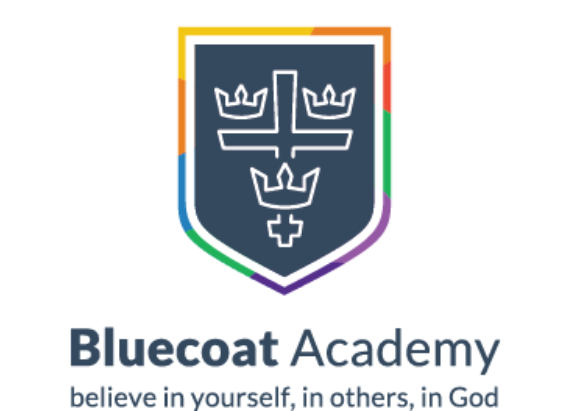 Bluecoat Primary Academy Religious Education Progression Document 2020Bluecoat Primary Academy RE Intent StatementBPA is a Church of England academy which is driven by our vision to enrich the lives of our pupils by equipping them to believe in themselves, in others and in God (Luke 10: 27). The teaching of RE is one of the fundamental ways in this is made possible. Through effective RE teaching, we aim to give pupils the opportunity to explore the Christian faith, allowing them to develop a rich, deep and coherent understanding of the core concepts of Christianity. In order to do this, we place emphasis on ensuring children are able to make sense of and critically engage with biblical texts, exploring the relevance and impact of these on the lives of Christians both today and in the past. Our spiral curriculum design allows pupils to revisit these core concepts at deeper levels as they progress through the school, with the goal of equipping them to think logically and explore big questions about life, death, meaning and purpose with increasing confidence. We also believe that it is essential for the teaching of RE to reinforce the Christian values which lie at the core of our ethos. By linking our values to different religions studied within RE lessons, we hope to support our children to engage in thoughtful dialogue about how these values underpin their own faith and other faiths and traditions. RE at BPA also provides pupils with the chance to learn about other world religions, understanding how their foundational texts, beliefs, rituals and practices shape not only our context as a multi-faith school, but the world around us. By teaching about a variety of faiths and creating opportunities both in school and within our local communities where our children are able to encounter multi-faith leaders and places of worship, we hope to create a safe environment where children are able to ask questions about their own beliefs and the beliefs of others. Our aim is that this practice will support the spiritual, social, moral and cultural development of our children. Our goal is to enable them to become informed global citizens equipped with the tools and knowledge to engage with and appreciate a variety of religions and traditions and show mutual respect and acceptance to those both similar and different to themselves. We also recognise that we live in a vast and continually changing world with social, moral and religious issues arising frequently. As such, we believe that we have a duty of care, through RE lessons, to equip our pupils with the skills understand the diverse and evolving impact of religion on the lives of individuals and societies in different times, cultures and places. By doing this, we hope our children will leave us as religiously literate individuals who are able to connect, critically reflect upon, evaluate and apply their growing understanding of religion to their own lives, the world and human experience.RE Progression Document GuideThe RE curriculum at BPA is split into two main areas. The teaching of Christianity and the teaching of other world religions. These different areas of teaching are supported by two distinct resources: Understanding Christianity and The Nottinghamshire Agreed RE Syllabus. Understanding ChristianityUnderstanding Christianity is a resource that has been created by the Church of England to support the teaching of Christianity in Church of England schools in the UK. Each year group will use it during 4 out of 6 of their RE topics to teach the core concepts of Christianity. It’s a great resources that is very easy to follow. It has three core aims:To enable pupils to know about and understand Christianity as a living world faith, by exploring core theological conceptsTo enable pupils to develop knowledge and skills in making sense of biblical texts and understanding their impact in the lives of ChristiansTo develop pupils’ abilities to connect, critically reflect upon, evaluate and apply their learning to their own growing understanding of religion and belief (particularly Christianity), of themselves, the world and human experience.Understanding Christianity resources are available in physical form or can be found online on the server. Nottinghamshire Agreed SyllabusThe Nottinghamshire Agreed Syllabus is the programme used to inform the teaching of world religions and enquiry. Each year children will be taught one learning module around a world religion and a learning module based on enquiry (e.g. comparing world religions). The Nottingham Agreed Syllabus aims to support children in: • investigating religions and world views through varied experiences and disciplines• reflecting on and expressing their own ideas and the ideas of others with increasing creativity and clarity• becoming increasingly able to be reasonable in their responses to religions and world views.Each year group has been allocated specific units from the programme which will be taught over 2 half terms in the year. These will vary from year to year to ensure that our children get a broad understanding of a variety of world religions.  The 2021-26 agreed syllabus can be found here: https://www.retoday.org.uk/uploads/Course%20and%20Event%20Flyers/Nottingham%20Syllabus/Agreed%20Syllabus%202021-2026%20RE%20for%20All%20FINAL%209%2020.pdfMaking sense of the documentKey Question: Each module of RE taught should be driven by a key question which allows the children to really grapple with the concepts and stories taught, giving them time to draw their own conclusions. This will be the case for both Understanding Christianity and Nottinghamshire Agreed Syllabus modules.Key Texts: Each module should refer to core texts that link to the religion being taught. These core texts will support with teaching and learning and may be useful for teachers when developing their subject knowledge prior to teachingCommunity links: Part of our curriculum encourages links with the community. This section outlines ideas for trips/community visits and visitors to enrich the learning within these modules of learning. This will be the case for both Understanding Christianity and Nottinghamshire Agreed Syllabus modules.Core Concepts: The approach developed for Understanding Christianity is based on the use of core concepts of Christian belief, as expressed in the Bible and lived out in the lives of Christians today. The core concepts reflect a view that the Bible tells a ‘big story’ of salvation. The approach in RE is to revisit the core concepts throughout the different key stages, deepening pupils’ understanding and making the links to the overall ‘big story’ or ‘salvation narrative’.  The core concepts that children will cover will include: God, Creation, Fall, People of God, Incarnation, Gospel, Salvation, Kingdom of God.While the idea of core concepts is primarily linked to Understanding Christinaity, there will be core concepts of world religions that will also be taught and it may be useful to see where these repeat when starting new topics as retrieval of similar themes within different religions will enable children to develop a deep and interlinked understanding of world religion as a whole. Key Knowledge: This indicates the kind of knowledge and understanding that children should have grasped by the end of the module. These Understanding Christianity resources allow the children to understand more than these ideas but the intention is that it is better to focus on developing a deeper understanding of these few concepts than trying to go too broad.Understanding Christianity OnlyMaking sense of the text: This refers to objectives that should be covered to enable the children to understand Bible stories and texts for themselves and to ensure that they have listened and thought about what stories and texts might mean to Christians.Making connections: This refers to objectives that should be covered to make sure children have opportunities to think and talk about lessons that can be learnt from the Bible. This could be lessons that are learn by Christians nowadays or by those in the stories themselves. Children here can make links with their own experiences.Understanding the impact: This refers to objectives which should be covered to allow children to look at the ways in which Christians choose to respond to Bible stories and texts in the Church community and in their own lives. Nottinghamshire Agreed Syllabus OnlyYou will see when planning for the Nottinghamshire agreed syllabus that the headings used change. These alternative questions are based on Agreed Syllabus educational aims for RE: A. Know about and understand a range of religions and world view: This ensures children develop skills where they can:Describe, explain and analyse beliefs and practices, recognising the diversity which exists within and between communities; Identify, investigate and respond to questions posed by, and responses offered by some of the sources of wisdom1 found in religions and world views; Appreciate and appraise the nature, significance and impact of different ways of life and ways of expressing meaning. B. Express ideas and insights about the nature, significance and impact of religions and world views. This enables children to develop skills to: Explain reasonably their ideas about how beliefs, practices and forms of expression influence individuals and communities; Express with increasing discernment their personal reflections and critical responses to questions and teachings about identity, diversity, meaning and value;Appreciate and appraise varied dimensions of religion.C. Gain and deploy the skills needed to engage seriously with religions and world views. This enables children to develop skills so they canFind out about and investigate key concepts and questions of belonging, meaning, purpose and truth, responding creatively;Enquire into what enables different communities to live together respectfully for the wellbeing of all; Articulate beliefs, values and commitments clearly in order to explain reasons why they may be important in their own and other people’s lives. Yearly Overview:Autumn 1Autumn 2Spring 1Spring 2Summer 1Summer 2EYFSEYFSGod(Understanding Christianity – Core Learning)Incarnation(Understanding Christianity - EYFS Core Learning)God With UsWho did this special baby become?Salvation(Understanding Christianity - EYFS Core Learning)What places are special and why?Who are we and how do we belong?Key Stage 1Y1God(Understanding Christianity - Core Learning)Incarnation(Understanding Christianity - Core Learning)Creation (Understanding Christianity - Core Learning)Salvation(Understanding Christianity - Core Learning)Unit 1.1Celebrations and festivals – Christian and Jewish(Nottingham Agreed Syllabus)Unit 1.2Caring for othersChristianity/Judaism(Agreed Syllabus)Key Stage 1Y2God(Understanding Christianity Digging Deeper)Incarnation(Understanding Christianity Digging Deeper)Unit 1.5‘Leaders’ in the Bible – Judaism and Christianity(Nottingham Agreed Syllabus)Salvation(Understanding Christianity Digging Deeper)Gospel (Understanding Christianity Core Learning)Unit 1.4Religious Symbols and places of worship:  Christianity/Judaism(Agreed Syllabus)Lower Key Stage 2Y3People of God(Understanding Christianity LKS2 Core Learning)Incarnation(Understanding Christianity LKS2 Core Learning)Gospel(Understanding Christianity LKS2 Core Learning)Salvation(Understanding Christianity LKS2 Core Learning)4.4Religion familyand community:worship,celebration, wayof living: Hinduism(Nottingham Agreed Syllabus)4.1The Journey of Life and Death: Christianity, Hinduism and Islam(Nottingham Agreed Syllabus)Lower Key Stage 2Y4The Fall(Understanding Christianity LKS2 Core Learning)Incarnation(Understanding Christianity LKS2 Core Digging Deeper)5.4Beliefs in actionin the world: Religious expression in Christianity and HinduismSalvation(Understanding Christianity LKS2 Digging Deeper)Kingdom of God(Understanding Christianity LKS2 Core Learning)3.4Inspirational people(Nottingham Agreed Syllabus)Upper Key Stage 2Y5People of God (Understanding Christianity UKS2 Core Learning)Incarnation(Understanding Christianity UKS2 Core Learning)3.2Religion, family and community: prayer in  Islam and Christianity(Nottingham Agreed Syllabus)Salvation(Understanding Christianity UKS2 Core Learning)Kingdom of God (Understanding Christianity UKS2 Core Learning)6.1Teachings,wisdom andauthority: The QuranUpper Key Stage 2Y6Creation/Fall(Understanding Christianity UKS2 Core Learning)Incarnation(Understanding Christianity UKS2 Digging Deeper)6.4Beliefs in Action: The Holocaust(Nottingham Agreed Syllabus)Salvation(Understanding Christianity UKS2 Year 6)God(Understanding Christianity UKS2 Core Learning)6.2Religion, familyand community: Islam and Christianity(Nottingham Agreed Syllabus)EYFSEYFSEYFSEYFSEYFSAutumn 1 - GodAutumn 1 - GodAutumn 1 - GodAutumn 1 - GodAutumn 1 - GodKey QuestionKey QuestionCore ConceptCore ConceptCore ConceptWhy is the word God so important to Christians?Why is the word God so important to Christians?God:  Fundamental to Christian belief is the existence of God, Father, Son and Holy SpiritFor the majority of children entering school the word ‘God’ is an interjection, or swear word. Religious Education gives them another use of the word, one which is not only important to all people of faith, but also in work they will ultimately cover in history and other curricular areas. In this learning, children will learn that God is a name and one that is very special to Christians. They will learn stories which show why this is and will learn how Christians show that God is important to them.God:  Fundamental to Christian belief is the existence of God, Father, Son and Holy SpiritFor the majority of children entering school the word ‘God’ is an interjection, or swear word. Religious Education gives them another use of the word, one which is not only important to all people of faith, but also in work they will ultimately cover in history and other curricular areas. In this learning, children will learn that God is a name and one that is very special to Christians. They will learn stories which show why this is and will learn how Christians show that God is important to them.God:  Fundamental to Christian belief is the existence of God, Father, Son and Holy SpiritFor the majority of children entering school the word ‘God’ is an interjection, or swear word. Religious Education gives them another use of the word, one which is not only important to all people of faith, but also in work they will ultimately cover in history and other curricular areas. In this learning, children will learn that God is a name and one that is very special to Christians. They will learn stories which show why this is and will learn how Christians show that God is important to them.Key KnowledgeKey KnowledgeELGs CoveredELGs CoveredKey Texts/StoriesPupils will learn:Three and Four Year Olds:God is a nameFor Christians, the word God is a very special word. The name of someone very important – the creator of the universe and all that is in it.Christians show that God is important to them by going to church and singing him praiseReception:Christians are taught to respect God’s name and use it with love and care because God is holy and great. God is the creator of all.Jesus teaches Christians that God is more valuable  than anything in the world (story of the precious pearl)God is ‘the Father almighty, the Creator of heaven and earth’, who created the world from nothing. God is eternal and has no beginning and end.God’s creation is awesome – full of beauty, design, variety and a sense of purpose. The natural world points to God its Creator and calls humans to praise him. The Earth is the Lord’s and everything in it.’ God is King of the universe, above all else. His name should be respected and hallowed (kept holy).Pupils will learn:Three and Four Year Olds:God is a nameFor Christians, the word God is a very special word. The name of someone very important – the creator of the universe and all that is in it.Christians show that God is important to them by going to church and singing him praiseReception:Christians are taught to respect God’s name and use it with love and care because God is holy and great. God is the creator of all.Jesus teaches Christians that God is more valuable  than anything in the world (story of the precious pearl)God is ‘the Father almighty, the Creator of heaven and earth’, who created the world from nothing. God is eternal and has no beginning and end.God’s creation is awesome – full of beauty, design, variety and a sense of purpose. The natural world points to God its Creator and calls humans to praise him. The Earth is the Lord’s and everything in it.’ God is King of the universe, above all else. His name should be respected and hallowed (kept holy).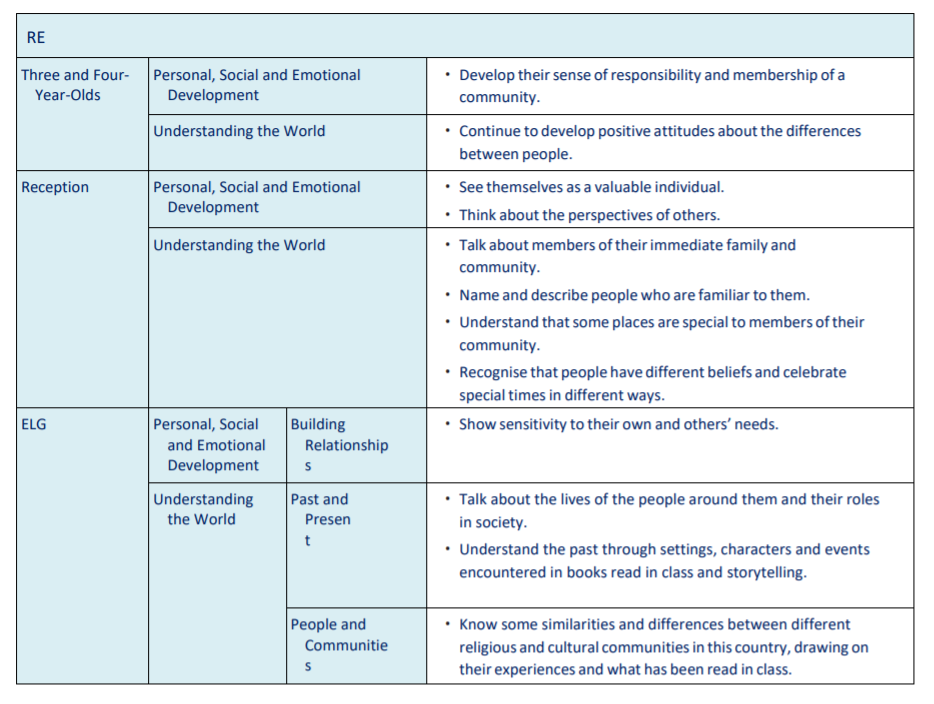 The Precious Pearl – John 14:9 Tenth commandment: You must not use the name of the Lord your God thoughtlessly – Exodus 20:7Pupils will learn:Three and Four Year Olds:God is a nameFor Christians, the word God is a very special word. The name of someone very important – the creator of the universe and all that is in it.Christians show that God is important to them by going to church and singing him praiseReception:Christians are taught to respect God’s name and use it with love and care because God is holy and great. God is the creator of all.Jesus teaches Christians that God is more valuable  than anything in the world (story of the precious pearl)God is ‘the Father almighty, the Creator of heaven and earth’, who created the world from nothing. God is eternal and has no beginning and end.God’s creation is awesome – full of beauty, design, variety and a sense of purpose. The natural world points to God its Creator and calls humans to praise him. The Earth is the Lord’s and everything in it.’ God is King of the universe, above all else. His name should be respected and hallowed (kept holy).Pupils will learn:Three and Four Year Olds:God is a nameFor Christians, the word God is a very special word. The name of someone very important – the creator of the universe and all that is in it.Christians show that God is important to them by going to church and singing him praiseReception:Christians are taught to respect God’s name and use it with love and care because God is holy and great. God is the creator of all.Jesus teaches Christians that God is more valuable  than anything in the world (story of the precious pearl)God is ‘the Father almighty, the Creator of heaven and earth’, who created the world from nothing. God is eternal and has no beginning and end.God’s creation is awesome – full of beauty, design, variety and a sense of purpose. The natural world points to God its Creator and calls humans to praise him. The Earth is the Lord’s and everything in it.’ God is King of the universe, above all else. His name should be respected and hallowed (kept holy).Community Links (if applicable)Pupils will learn:Three and Four Year Olds:God is a nameFor Christians, the word God is a very special word. The name of someone very important – the creator of the universe and all that is in it.Christians show that God is important to them by going to church and singing him praiseReception:Christians are taught to respect God’s name and use it with love and care because God is holy and great. God is the creator of all.Jesus teaches Christians that God is more valuable  than anything in the world (story of the precious pearl)God is ‘the Father almighty, the Creator of heaven and earth’, who created the world from nothing. God is eternal and has no beginning and end.God’s creation is awesome – full of beauty, design, variety and a sense of purpose. The natural world points to God its Creator and calls humans to praise him. The Earth is the Lord’s and everything in it.’ God is King of the universe, above all else. His name should be respected and hallowed (kept holy).Pupils will learn:Three and Four Year Olds:God is a nameFor Christians, the word God is a very special word. The name of someone very important – the creator of the universe and all that is in it.Christians show that God is important to them by going to church and singing him praiseReception:Christians are taught to respect God’s name and use it with love and care because God is holy and great. God is the creator of all.Jesus teaches Christians that God is more valuable  than anything in the world (story of the precious pearl)God is ‘the Father almighty, the Creator of heaven and earth’, who created the world from nothing. God is eternal and has no beginning and end.God’s creation is awesome – full of beauty, design, variety and a sense of purpose. The natural world points to God its Creator and calls humans to praise him. The Earth is the Lord’s and everything in it.’ God is King of the universe, above all else. His name should be respected and hallowed (kept holy).Autumn 2- IncarnationAutumn 2- IncarnationAutumn 2- IncarnationAutumn 2- IncarnationAutumn 2- IncarnationKey QuestionKey QuestionCore Concept Core Concept Core Concept Why do Christians perform plays at Christmas?Why do Christians perform plays at Christmas?Incarnation:  The New Testament presents Jesus as the answer: the Messiah and Saviour, who will repair the effects of sin and the Fall and offer a way for humans to be at one with God again. Incarnation means that Jesus is God in the flesh and that, in Jesus, God came to live amongst humans.This unit should unpack the story of Jesus birth and the significance of this for Christians. The stories of Jesus’ birth take on such huge significance for Christians because for them he is not just a special baby, nor even a ‘royal baby’, but a completely human baby who is God ‘in the flesh’, and who they call ‘God’s Son’, sent as a special baby by God as a gift to mankind.  Children will learn that Christians think this, the signs in Nativity that indicate that Jesus was more than just a ‘regular’ baby and will explore some of the things that Christians do to show their belief in the incarnate God.Incarnation:  The New Testament presents Jesus as the answer: the Messiah and Saviour, who will repair the effects of sin and the Fall and offer a way for humans to be at one with God again. Incarnation means that Jesus is God in the flesh and that, in Jesus, God came to live amongst humans.This unit should unpack the story of Jesus birth and the significance of this for Christians. The stories of Jesus’ birth take on such huge significance for Christians because for them he is not just a special baby, nor even a ‘royal baby’, but a completely human baby who is God ‘in the flesh’, and who they call ‘God’s Son’, sent as a special baby by God as a gift to mankind.  Children will learn that Christians think this, the signs in Nativity that indicate that Jesus was more than just a ‘regular’ baby and will explore some of the things that Christians do to show their belief in the incarnate God.Incarnation:  The New Testament presents Jesus as the answer: the Messiah and Saviour, who will repair the effects of sin and the Fall and offer a way for humans to be at one with God again. Incarnation means that Jesus is God in the flesh and that, in Jesus, God came to live amongst humans.This unit should unpack the story of Jesus birth and the significance of this for Christians. The stories of Jesus’ birth take on such huge significance for Christians because for them he is not just a special baby, nor even a ‘royal baby’, but a completely human baby who is God ‘in the flesh’, and who they call ‘God’s Son’, sent as a special baby by God as a gift to mankind.  Children will learn that Christians think this, the signs in Nativity that indicate that Jesus was more than just a ‘regular’ baby and will explore some of the things that Christians do to show their belief in the incarnate God.Key KnowledgeKey KnowledgeELGs CoveredELGs CoveredKey Texts/StoriesPupils will learn:Three and Four Year Olds:Christians believe that God came to Earth in human form as JesusChildren can identify Mary, Joseph and Jesus in Nativity role play Children recognise them as a family and that the story is found in the BibleReception:Children can reflect on and express the feelings associated with a new babyChristians believe that Jesus came as a precious baby and that there are lots of signs of this in the Christmas story.Children can show their understanding of other people in the Christmas story Can begin to explain link the celebration of the birth of Jesus to ChristmasPupils will learn:Three and Four Year Olds:Christians believe that God came to Earth in human form as JesusChildren can identify Mary, Joseph and Jesus in Nativity role play Children recognise them as a family and that the story is found in the BibleReception:Children can reflect on and express the feelings associated with a new babyChristians believe that Jesus came as a precious baby and that there are lots of signs of this in the Christmas story.Children can show their understanding of other people in the Christmas story Can begin to explain link the celebration of the birth of Jesus to ChristmasStories of the adult Jesus. For example, the feeding of the five thousand (John 6:1-13)Jesus’ birth is announced(Luke 1:26–38/Matthew 1:18–25)Jesus is born in Bethlehem (Luke 2:1–7)Shepherds (Luke 2:8–20) and magi (wisemen) visit (Matthew 2:1–12)No one has ever seen God because Godis spirit (see John 4:24), but Jesus makes him known (see John 1:18).Pupils will learn:Three and Four Year Olds:Christians believe that God came to Earth in human form as JesusChildren can identify Mary, Joseph and Jesus in Nativity role play Children recognise them as a family and that the story is found in the BibleReception:Children can reflect on and express the feelings associated with a new babyChristians believe that Jesus came as a precious baby and that there are lots of signs of this in the Christmas story.Children can show their understanding of other people in the Christmas story Can begin to explain link the celebration of the birth of Jesus to ChristmasPupils will learn:Three and Four Year Olds:Christians believe that God came to Earth in human form as JesusChildren can identify Mary, Joseph and Jesus in Nativity role play Children recognise them as a family and that the story is found in the BibleReception:Children can reflect on and express the feelings associated with a new babyChristians believe that Jesus came as a precious baby and that there are lots of signs of this in the Christmas story.Children can show their understanding of other people in the Christmas story Can begin to explain link the celebration of the birth of Jesus to ChristmasCommunity Links (if applicable)Pupils will learn:Three and Four Year Olds:Christians believe that God came to Earth in human form as JesusChildren can identify Mary, Joseph and Jesus in Nativity role play Children recognise them as a family and that the story is found in the BibleReception:Children can reflect on and express the feelings associated with a new babyChristians believe that Jesus came as a precious baby and that there are lots of signs of this in the Christmas story.Children can show their understanding of other people in the Christmas story Can begin to explain link the celebration of the birth of Jesus to ChristmasPupils will learn:Three and Four Year Olds:Christians believe that God came to Earth in human form as JesusChildren can identify Mary, Joseph and Jesus in Nativity role play Children recognise them as a family and that the story is found in the BibleReception:Children can reflect on and express the feelings associated with a new babyChristians believe that Jesus came as a precious baby and that there are lots of signs of this in the Christmas story.Children can show their understanding of other people in the Christmas story Can begin to explain link the celebration of the birth of Jesus to ChristmasSpring 1 – God with UsSpring 1 – God with UsSpring 1 – God with UsSpring 1 – God with UsSpring 1 – God with UsKey QuestionKey QuestionCore Concept Core Concept Core Concept Who did the special baby become?Who did the special baby become?This unit of learning acts as a link between the incarnation unit and the salvation unit where children will develop their understanding of Jesus as a man who was the special baby they learnt about before Christmas. This material starts by connecting the baby Jesus with the teenage and then adult Jesus – often a huge confusion for children – and explores the idea that for Christians, Jesus is not just a baby, but God who grew up to do amazing things.This unit of learning acts as a link between the incarnation unit and the salvation unit where children will develop their understanding of Jesus as a man who was the special baby they learnt about before Christmas. This material starts by connecting the baby Jesus with the teenage and then adult Jesus – often a huge confusion for children – and explores the idea that for Christians, Jesus is not just a baby, but God who grew up to do amazing things.This unit of learning acts as a link between the incarnation unit and the salvation unit where children will develop their understanding of Jesus as a man who was the special baby they learnt about before Christmas. This material starts by connecting the baby Jesus with the teenage and then adult Jesus – often a huge confusion for children – and explores the idea that for Christians, Jesus is not just a baby, but God who grew up to do amazing things.Key KnowledgeKey KnowledgeELGs CoveredELGs CoveredKey Texts/StoriesThree and Four Year Olds:Christians believe that God came to Earth in human form as JesusChildren understand that Jesus grew up to do amazing thingsChildren recognise Jesus in different stories and understand that the stories come from the Bible.Reception: For Christians, Jesus is the Saviour who came to earth, loving and helping people throughout his lifeJesus the special baby they learnt about at Christmas grew up to be a special man who did some amazing things.Christians believe that Jesus came to show that all people are precious to God and to show that God is powerful.Three and Four Year Olds:Christians believe that God came to Earth in human form as JesusChildren understand that Jesus grew up to do amazing thingsChildren recognise Jesus in different stories and understand that the stories come from the Bible.Reception: For Christians, Jesus is the Saviour who came to earth, loving and helping people throughout his lifeJesus the special baby they learnt about at Christmas grew up to be a special man who did some amazing things.Christians believe that Jesus came to show that all people are precious to God and to show that God is powerful.Jesus in the temple as a teenager : Luke 2:41-52Jesus’ first miracle, turning water into wineJohn 2:1-11Jesus feeds the 5000Matthew 14:13-21Jesus calms the stormMark 4:35-41 Three and Four Year Olds:Christians believe that God came to Earth in human form as JesusChildren understand that Jesus grew up to do amazing thingsChildren recognise Jesus in different stories and understand that the stories come from the Bible.Reception: For Christians, Jesus is the Saviour who came to earth, loving and helping people throughout his lifeJesus the special baby they learnt about at Christmas grew up to be a special man who did some amazing things.Christians believe that Jesus came to show that all people are precious to God and to show that God is powerful.Three and Four Year Olds:Christians believe that God came to Earth in human form as JesusChildren understand that Jesus grew up to do amazing thingsChildren recognise Jesus in different stories and understand that the stories come from the Bible.Reception: For Christians, Jesus is the Saviour who came to earth, loving and helping people throughout his lifeJesus the special baby they learnt about at Christmas grew up to be a special man who did some amazing things.Christians believe that Jesus came to show that all people are precious to God and to show that God is powerful.Community Links (if applicable)Three and Four Year Olds:Christians believe that God came to Earth in human form as JesusChildren understand that Jesus grew up to do amazing thingsChildren recognise Jesus in different stories and understand that the stories come from the Bible.Reception: For Christians, Jesus is the Saviour who came to earth, loving and helping people throughout his lifeJesus the special baby they learnt about at Christmas grew up to be a special man who did some amazing things.Christians believe that Jesus came to show that all people are precious to God and to show that God is powerful.Three and Four Year Olds:Christians believe that God came to Earth in human form as JesusChildren understand that Jesus grew up to do amazing thingsChildren recognise Jesus in different stories and understand that the stories come from the Bible.Reception: For Christians, Jesus is the Saviour who came to earth, loving and helping people throughout his lifeJesus the special baby they learnt about at Christmas grew up to be a special man who did some amazing things.Christians believe that Jesus came to show that all people are precious to God and to show that God is powerful.Spring 2 - SalvationSpring 2 - SalvationSpring 2 - SalvationSpring 2 - SalvationSpring 2 - SalvationKey QuestionKey QuestionCore Concept Core Concept Core Concept Why is the shape of a cross special?Why is the shape of a cross special?Salvation: Jesus’ death and resurrection effect the rescue or salvation of humans. He opens the way back to God. Christians believe that through Jesus, sin is dealt with, forgiveness offered, and the relationship between God and humans is restored.This section looks at what the Bible says about the last days of Jesus’ ministry on Earth, from Palm Sunday to Jesus’ resurrection. The Easter narratives in each of the four Gospels in the Bible are made up of a number of stories, which cover the period from Jesus’ triumphal entry into Jerusalem to the encounters the disciples had with the risen Jesus. The different accounts contain some elements that are the same, and some that differ. Palm Sunday commemorates Jesus’ entry into Jerusalem and is the start of Holy Week, when stories of what Jesus did in the last week of his earthly life are told and re-enacted in churches. Palm leaves or palm crosses are often distributed to worshippers.Salvation: Jesus’ death and resurrection effect the rescue or salvation of humans. He opens the way back to God. Christians believe that through Jesus, sin is dealt with, forgiveness offered, and the relationship between God and humans is restored.This section looks at what the Bible says about the last days of Jesus’ ministry on Earth, from Palm Sunday to Jesus’ resurrection. The Easter narratives in each of the four Gospels in the Bible are made up of a number of stories, which cover the period from Jesus’ triumphal entry into Jerusalem to the encounters the disciples had with the risen Jesus. The different accounts contain some elements that are the same, and some that differ. Palm Sunday commemorates Jesus’ entry into Jerusalem and is the start of Holy Week, when stories of what Jesus did in the last week of his earthly life are told and re-enacted in churches. Palm leaves or palm crosses are often distributed to worshippers.Salvation: Jesus’ death and resurrection effect the rescue or salvation of humans. He opens the way back to God. Christians believe that through Jesus, sin is dealt with, forgiveness offered, and the relationship between God and humans is restored.This section looks at what the Bible says about the last days of Jesus’ ministry on Earth, from Palm Sunday to Jesus’ resurrection. The Easter narratives in each of the four Gospels in the Bible are made up of a number of stories, which cover the period from Jesus’ triumphal entry into Jerusalem to the encounters the disciples had with the risen Jesus. The different accounts contain some elements that are the same, and some that differ. Palm Sunday commemorates Jesus’ entry into Jerusalem and is the start of Holy Week, when stories of what Jesus did in the last week of his earthly life are told and re-enacted in churches. Palm leaves or palm crosses are often distributed to worshippers.Key KnowledgeKey KnowledgeELGs CoveredELGs CoveredKey Texts/StoriesPupils will learnThree and Four Year Olds:Christians remember Jesus’ last week at EasterChristians believe that Jesus came to show God’s loveChristians try to show love to othersReception:Jesus name in Hebrew means ‘He Saves’For Christians the cross is a symbol of many things:forgiveness, reconciliation, sacrifice, a new start,resurrection and hope for the future, victory over death.There is also a sense in which the cross is like a ‘bridge’in two directions: (i) a bridge which, through the deathof Jesus, reconciles humans to God, and (ii) a bridgewhereby humans are called by Jesus to be reconciled toeach other.Pupils will learnThree and Four Year Olds:Christians remember Jesus’ last week at EasterChristians believe that Jesus came to show God’s loveChristians try to show love to othersReception:Jesus name in Hebrew means ‘He Saves’For Christians the cross is a symbol of many things:forgiveness, reconciliation, sacrifice, a new start,resurrection and hope for the future, victory over death.There is also a sense in which the cross is like a ‘bridge’in two directions: (i) a bridge which, through the deathof Jesus, reconciles humans to God, and (ii) a bridgewhereby humans are called by Jesus to be reconciled toeach other.Palm Sunday: for example, Matthew 21:1–11 Jesus’ arrest, death and burial: for example Matthew 26:47–56; 27:15–66 Jesus’ resurrection: for example Matthew 28:1–15 Easter morning in the garden: John 20:1–18 (Jesus and MaryPupils will learnThree and Four Year Olds:Christians remember Jesus’ last week at EasterChristians believe that Jesus came to show God’s loveChristians try to show love to othersReception:Jesus name in Hebrew means ‘He Saves’For Christians the cross is a symbol of many things:forgiveness, reconciliation, sacrifice, a new start,resurrection and hope for the future, victory over death.There is also a sense in which the cross is like a ‘bridge’in two directions: (i) a bridge which, through the deathof Jesus, reconciles humans to God, and (ii) a bridgewhereby humans are called by Jesus to be reconciled toeach other.Pupils will learnThree and Four Year Olds:Christians remember Jesus’ last week at EasterChristians believe that Jesus came to show God’s loveChristians try to show love to othersReception:Jesus name in Hebrew means ‘He Saves’For Christians the cross is a symbol of many things:forgiveness, reconciliation, sacrifice, a new start,resurrection and hope for the future, victory over death.There is also a sense in which the cross is like a ‘bridge’in two directions: (i) a bridge which, through the deathof Jesus, reconciles humans to God, and (ii) a bridgewhereby humans are called by Jesus to be reconciled toeach other.Community Links (if applicable)Pupils will learnThree and Four Year Olds:Christians remember Jesus’ last week at EasterChristians believe that Jesus came to show God’s loveChristians try to show love to othersReception:Jesus name in Hebrew means ‘He Saves’For Christians the cross is a symbol of many things:forgiveness, reconciliation, sacrifice, a new start,resurrection and hope for the future, victory over death.There is also a sense in which the cross is like a ‘bridge’in two directions: (i) a bridge which, through the deathof Jesus, reconciles humans to God, and (ii) a bridgewhereby humans are called by Jesus to be reconciled toeach other.Pupils will learnThree and Four Year Olds:Christians remember Jesus’ last week at EasterChristians believe that Jesus came to show God’s loveChristians try to show love to othersReception:Jesus name in Hebrew means ‘He Saves’For Christians the cross is a symbol of many things:forgiveness, reconciliation, sacrifice, a new start,resurrection and hope for the future, victory over death.There is also a sense in which the cross is like a ‘bridge’in two directions: (i) a bridge which, through the deathof Jesus, reconciles humans to God, and (ii) a bridgewhereby humans are called by Jesus to be reconciled toeach other.Summer 1 Summer 1 Summer 1 Summer 1 Summer 1 Key QuestionKey QuestionCore ConceptCore ConceptCore ConceptWhat places are special and why?During this learning, children with discover that some people make journeys for special reasons. They will look at a variety of different special journeys from Islam and Christianity and discuss why they are made. As part of this they will need to learn about some different special places for Christians, Muslims and Jews eg. Church, mosque, Mecca, SynagogueDuring this learning, children with discover that some people make journeys for special reasons. They will look at a variety of different special journeys from Islam and Christianity and discuss why they are made. As part of this they will need to learn about some different special places for Christians, Muslims and Jews eg. Church, mosque, Mecca, SynagogueDuring this learning, children with discover that some people make journeys for special reasons. They will look at a variety of different special journeys from Islam and Christianity and discuss why they are made. As part of this they will need to learn about some different special places for Christians, Muslims and Jews eg. Church, mosque, Mecca, SynagogueDuring this learning, children with discover that some people make journeys for special reasons. They will look at a variety of different special journeys from Islam and Christianity and discuss why they are made. As part of this they will need to learn about some different special places for Christians, Muslims and Jews eg. Church, mosque, Mecca, SynagogueKey KnowledgeELGs CoveredELGs CoveredKey Texts/StoriesKey Texts/StoriesPupils will:Three and Four Year Olds:Talk about different types of journey, e.g. home to school; around school; to visit people, e.g. Gran; to church or other places of worship.Tell the Christian story of Mary and Joseph taking Jesus as a child on a journey to the Temple in Jerusalem.Reception:Discuss what Mosques are like and why Muslims go to themDiscuss why Christians take the journey to churchExplore religious journeys to Mecca and why these are takenExplore religious stories about journeys, e.g. a story that is important to Jews, Christians & Muslims- Moses and the Red Sea Story of Good SamaritanStory of Jesus’ journey to the temple to worshipStory of the Good SamaritanStory of Good SamaritanStory of Jesus’ journey to the temple to worshipStory of the Good SamaritanPupils will:Three and Four Year Olds:Talk about different types of journey, e.g. home to school; around school; to visit people, e.g. Gran; to church or other places of worship.Tell the Christian story of Mary and Joseph taking Jesus as a child on a journey to the Temple in Jerusalem.Reception:Discuss what Mosques are like and why Muslims go to themDiscuss why Christians take the journey to churchExplore religious journeys to Mecca and why these are takenExplore religious stories about journeys, e.g. a story that is important to Jews, Christians & Muslims- Moses and the Red Sea Community Links (if applicable)Community Links (if applicable)Pupils will:Three and Four Year Olds:Talk about different types of journey, e.g. home to school; around school; to visit people, e.g. Gran; to church or other places of worship.Tell the Christian story of Mary and Joseph taking Jesus as a child on a journey to the Temple in Jerusalem.Reception:Discuss what Mosques are like and why Muslims go to themDiscuss why Christians take the journey to churchExplore religious journeys to Mecca and why these are takenExplore religious stories about journeys, e.g. a story that is important to Jews, Christians & Muslims- Moses and the Red Sea Children to walk to the local church/mosque/SynagogueChildren to walk to the local church/mosque/SynagogueSummer 2 – Special clothesSummer 2 – Special clothesSummer 2 – Special clothesSummer 2 – Special clothesSummer 2 – Special clothesKey QuestionKey QuestionCore Concept Core Concept Core Concept Who are we and how do we belong?Who are we and how do we belong?During this learning, children with discover that some people wear special clothes. They will look at a variety of different special clothes worn during Christenings, Hindu birth ceremonies, Weddings and other religious ceremonies. They will discuss why people might choose During this learning, children with discover that some people wear special clothes. They will look at a variety of different special clothes worn during Christenings, Hindu birth ceremonies, Weddings and other religious ceremonies. They will discuss why people might choose During this learning, children with discover that some people wear special clothes. They will look at a variety of different special clothes worn during Christenings, Hindu birth ceremonies, Weddings and other religious ceremonies. They will discuss why people might choose Key KnowledgeKey KnowledgeELGs CoveredELGs CoveredKey Texts/StoriesChildren will learn:Three and Four Year Olds:Special clothes can be worn for significant occasions To demonstrate understanding and empathy through role play and contributions to discussion ReceptionTo recall similarities and differences between the clothes worn in church and in other holy places. To identify special occasions when special clothes are worn Find out about the Hindu festival of Raksha Bandhan. Traditionally, during the festival, sisters tie a rakhi, a bracelet made of interwoven red and gold threads, around their brothers' wrists to celebrate theirrelationshipChildren will learn:Three and Four Year Olds:Special clothes can be worn for significant occasions To demonstrate understanding and empathy through role play and contributions to discussion ReceptionTo recall similarities and differences between the clothes worn in church and in other holy places. To identify special occasions when special clothes are worn Find out about the Hindu festival of Raksha Bandhan. Traditionally, during the festival, sisters tie a rakhi, a bracelet made of interwoven red and gold threads, around their brothers' wrists to celebrate theirrelationshipChildren will learn:Three and Four Year Olds:Special clothes can be worn for significant occasions To demonstrate understanding and empathy through role play and contributions to discussion ReceptionTo recall similarities and differences between the clothes worn in church and in other holy places. To identify special occasions when special clothes are worn Find out about the Hindu festival of Raksha Bandhan. Traditionally, during the festival, sisters tie a rakhi, a bracelet made of interwoven red and gold threads, around their brothers' wrists to celebrate theirrelationshipChildren will learn:Three and Four Year Olds:Special clothes can be worn for significant occasions To demonstrate understanding and empathy through role play and contributions to discussion ReceptionTo recall similarities and differences between the clothes worn in church and in other holy places. To identify special occasions when special clothes are worn Find out about the Hindu festival of Raksha Bandhan. Traditionally, during the festival, sisters tie a rakhi, a bracelet made of interwoven red and gold threads, around their brothers' wrists to celebrate theirrelationshipCommunity Links (if applicable)Children will learn:Three and Four Year Olds:Special clothes can be worn for significant occasions To demonstrate understanding and empathy through role play and contributions to discussion ReceptionTo recall similarities and differences between the clothes worn in church and in other holy places. To identify special occasions when special clothes are worn Find out about the Hindu festival of Raksha Bandhan. Traditionally, during the festival, sisters tie a rakhi, a bracelet made of interwoven red and gold threads, around their brothers' wrists to celebrate theirrelationshipChildren will learn:Three and Four Year Olds:Special clothes can be worn for significant occasions To demonstrate understanding and empathy through role play and contributions to discussion ReceptionTo recall similarities and differences between the clothes worn in church and in other holy places. To identify special occasions when special clothes are worn Find out about the Hindu festival of Raksha Bandhan. Traditionally, during the festival, sisters tie a rakhi, a bracelet made of interwoven red and gold threads, around their brothers' wrists to celebrate theirrelationshipFamily Boxes – Some children to bring in family shoe box full of things that show who they are and how they belong.Year 1Year 1Year 1Year 1Year 1Autumn 1 - GodAutumn 1 - GodAutumn 1 - GodAutumn 1 - GodAutumn 1 - GodKey QuestionCore ConceptCore ConceptCore ConceptCore ConceptHow should Christians show what God is like?God:  Fundamental to Christian belief is the existence of God, Father, Son and Holy SpiritChildren will have learnt that God is a name in F2 and will understand that Christians believe in God as creator. They will already know that Christians believe that Jesus is God and that Jesus came to show God’s love and this is why Christians try to show love to others. During this topic, they will deepen this understanding, thinking about the implications of a story Jesus told and how this might influence the behaviour of Christians in a different way as indicated below. They will also think about this for themselves thinking about what they think Christians can learn from the story studies and how they could show this to others (see KQ) God:  Fundamental to Christian belief is the existence of God, Father, Son and Holy SpiritChildren will have learnt that God is a name in F2 and will understand that Christians believe in God as creator. They will already know that Christians believe that Jesus is God and that Jesus came to show God’s love and this is why Christians try to show love to others. During this topic, they will deepen this understanding, thinking about the implications of a story Jesus told and how this might influence the behaviour of Christians in a different way as indicated below. They will also think about this for themselves thinking about what they think Christians can learn from the story studies and how they could show this to others (see KQ) God:  Fundamental to Christian belief is the existence of God, Father, Son and Holy SpiritChildren will have learnt that God is a name in F2 and will understand that Christians believe in God as creator. They will already know that Christians believe that Jesus is God and that Jesus came to show God’s love and this is why Christians try to show love to others. During this topic, they will deepen this understanding, thinking about the implications of a story Jesus told and how this might influence the behaviour of Christians in a different way as indicated below. They will also think about this for themselves thinking about what they think Christians can learn from the story studies and how they could show this to others (see KQ) God:  Fundamental to Christian belief is the existence of God, Father, Son and Holy SpiritChildren will have learnt that God is a name in F2 and will understand that Christians believe in God as creator. They will already know that Christians believe that Jesus is God and that Jesus came to show God’s love and this is why Christians try to show love to others. During this topic, they will deepen this understanding, thinking about the implications of a story Jesus told and how this might influence the behaviour of Christians in a different way as indicated below. They will also think about this for themselves thinking about what they think Christians can learn from the story studies and how they could show this to others (see KQ) Key KnowledgeMaking Sense of the TextMaking ConnectionsUnderstanding the ImpactKey TextsPupils will know that:Christians believe in God, andthat they find out about God inthe Bible.Christians believe God is loving,kind, fair and forgiving, and alsoLord and King.Some stories show theseChristian beliefs.Christians worship God and try to live in ways that please him.Pupils will: Identify what a parable is.Tell the story of the Lost Son from the Bible simply, and recognise a link with the concept of God as a forgiving Father.Give clear, simple accounts of what the story means to Christians.Pupils will: Give at least two examples of a way in which Christians show their belief in God as loving and forgiving; for example, by saying sorry; by seeing God as welcoming them back; by forgiving others. Give an example of how Christians put their beliefs into practice in worship; by saying sorry to God, for example.Pupils will: Think, talk and ask questions about whether they can learn anything from the story for themselves, exploring different ideasThe parable of the Lost Son can be found in the gospel of Luke (15:11–32). Luke wrote the Gospel, telling the words and actions of Jesus, after speaking to eyewitnesses. Chapter 15 relates three ‘lost’ parables in succession — the Lost Sheep, the Lost Coin and the Lost Son. The sheep, the coin and the son are used as metaphors for sinners (the ‘lost’) turning to God, who rejoices when they are ‘found’. Any of these texts could also be used to support learning.Pupils will know that:Christians believe in God, andthat they find out about God inthe Bible.Christians believe God is loving,kind, fair and forgiving, and alsoLord and King.Some stories show theseChristian beliefs.Christians worship God and try to live in ways that please him.Pupils will: Identify what a parable is.Tell the story of the Lost Son from the Bible simply, and recognise a link with the concept of God as a forgiving Father.Give clear, simple accounts of what the story means to Christians.Pupils will: Give at least two examples of a way in which Christians show their belief in God as loving and forgiving; for example, by saying sorry; by seeing God as welcoming them back; by forgiving others. Give an example of how Christians put their beliefs into practice in worship; by saying sorry to God, for example.Pupils will: Think, talk and ask questions about whether they can learn anything from the story for themselves, exploring different ideasCommunity Links (if applicable)Pupils will know that:Christians believe in God, andthat they find out about God inthe Bible.Christians believe God is loving,kind, fair and forgiving, and alsoLord and King.Some stories show theseChristian beliefs.Christians worship God and try to live in ways that please him.Pupils will: Identify what a parable is.Tell the story of the Lost Son from the Bible simply, and recognise a link with the concept of God as a forgiving Father.Give clear, simple accounts of what the story means to Christians.Pupils will: Give at least two examples of a way in which Christians show their belief in God as loving and forgiving; for example, by saying sorry; by seeing God as welcoming them back; by forgiving others. Give an example of how Christians put their beliefs into practice in worship; by saying sorry to God, for example.Pupils will: Think, talk and ask questions about whether they can learn anything from the story for themselves, exploring different ideasAutumn 2 - IncarnationAutumn 2 - IncarnationAutumn 2 - IncarnationAutumn 2 - IncarnationAutumn 2 - IncarnationKey QuestionCore ConceptCore ConceptCore ConceptCore ConceptWhy does Christmas matter to Christians?Incarnation:  The New Testament presents Jesus as the answer: the Messiah and Saviour, who will repair the effects of sin and the Fall and offer a way for humans to be at one with God again. Incarnation means that Jesus is God in the flesh and that, in Jesus, God came to live amongst humans.This should be the second time that the children have come into contact with the idea of incarnation.  In Year 1, children should deepen their knowledge of the Christmas story as more than simply a story but should start to look at aspects of the story and how these show why Jesus is important to Christians. They will also learn about and how the story of the Nativity may begin to guide Christian’s actions in the lead up to Christmas. Incarnation:  The New Testament presents Jesus as the answer: the Messiah and Saviour, who will repair the effects of sin and the Fall and offer a way for humans to be at one with God again. Incarnation means that Jesus is God in the flesh and that, in Jesus, God came to live amongst humans.This should be the second time that the children have come into contact with the idea of incarnation.  In Year 1, children should deepen their knowledge of the Christmas story as more than simply a story but should start to look at aspects of the story and how these show why Jesus is important to Christians. They will also learn about and how the story of the Nativity may begin to guide Christian’s actions in the lead up to Christmas. Incarnation:  The New Testament presents Jesus as the answer: the Messiah and Saviour, who will repair the effects of sin and the Fall and offer a way for humans to be at one with God again. Incarnation means that Jesus is God in the flesh and that, in Jesus, God came to live amongst humans.This should be the second time that the children have come into contact with the idea of incarnation.  In Year 1, children should deepen their knowledge of the Christmas story as more than simply a story but should start to look at aspects of the story and how these show why Jesus is important to Christians. They will also learn about and how the story of the Nativity may begin to guide Christian’s actions in the lead up to Christmas. Incarnation:  The New Testament presents Jesus as the answer: the Messiah and Saviour, who will repair the effects of sin and the Fall and offer a way for humans to be at one with God again. Incarnation means that Jesus is God in the flesh and that, in Jesus, God came to live amongst humans.This should be the second time that the children have come into contact with the idea of incarnation.  In Year 1, children should deepen their knowledge of the Christmas story as more than simply a story but should start to look at aspects of the story and how these show why Jesus is important to Christians. They will also learn about and how the story of the Nativity may begin to guide Christian’s actions in the lead up to Christmas. Key KnowledgeMaking Sense of the TextMaking ConnectionsUnderstanding the ImpactKey TextsPupils will know that: Christians believe that Jesus is God and that he was born in BethlehemThe Bible points out that his birth showed that he was extraordinary (for example, he is worshipped as a king) and that he came to bring good news (for example to the poor)Christian’s celebrate Jesus’ birth: Advent for Christians is a time of getting ready for Jesus’ comingPupils will: Be able to give a clear, simple account of the story of Jesus’ birth and why Jesus is important to ChristiansRecognise that stories of Jesus’ life come from the Gospels (4 books in the Bible)Pupils will:Be able to give examples of the ways in which Christians use the story of the nativity to guide their beliefs and actions at ChristmasPupils will:Decide what they personally have to be thankful for at Christmas time. Biblical Texts: Luke 1:26-38Luke 2 :1 – 20Matthew 1:18 – 2:12Pupils will know that: Christians believe that Jesus is God and that he was born in BethlehemThe Bible points out that his birth showed that he was extraordinary (for example, he is worshipped as a king) and that he came to bring good news (for example to the poor)Christian’s celebrate Jesus’ birth: Advent for Christians is a time of getting ready for Jesus’ comingPupils will: Be able to give a clear, simple account of the story of Jesus’ birth and why Jesus is important to ChristiansRecognise that stories of Jesus’ life come from the Gospels (4 books in the Bible)Pupils will:Be able to give examples of the ways in which Christians use the story of the nativity to guide their beliefs and actions at ChristmasPupils will:Decide what they personally have to be thankful for at Christmas time. Community Links (if applicable)Pupils will know that: Christians believe that Jesus is God and that he was born in BethlehemThe Bible points out that his birth showed that he was extraordinary (for example, he is worshipped as a king) and that he came to bring good news (for example to the poor)Christian’s celebrate Jesus’ birth: Advent for Christians is a time of getting ready for Jesus’ comingPupils will: Be able to give a clear, simple account of the story of Jesus’ birth and why Jesus is important to ChristiansRecognise that stories of Jesus’ life come from the Gospels (4 books in the Bible)Pupils will:Be able to give examples of the ways in which Christians use the story of the nativity to guide their beliefs and actions at ChristmasPupils will:Decide what they personally have to be thankful for at Christmas time. In KS1, children will put on a Nativity performance for parents and carersSpring 1 - CreationSpring 1 - CreationSpring 1 - CreationSpring 1 - CreationSpring 1 - CreationKey QuestionCore ConceptCore ConceptCore ConceptCore ConceptWhat shall we do with the wonderful world God has made?Creation: Christians believe the universe and human life are God’s good creation. Humans are made in the image of God.Children will have learnt that Christian’s believe that God is the creator of the universe and will know that we should look after it. During this topic they will move on to learning about the relationship between God and the people that he has made. They will also understand the story of creation in the wider story of the bible and will consider the response of Christians to living in the amazing world.Creation: Christians believe the universe and human life are God’s good creation. Humans are made in the image of God.Children will have learnt that Christian’s believe that God is the creator of the universe and will know that we should look after it. During this topic they will move on to learning about the relationship between God and the people that he has made. They will also understand the story of creation in the wider story of the bible and will consider the response of Christians to living in the amazing world.Creation: Christians believe the universe and human life are God’s good creation. Humans are made in the image of God.Children will have learnt that Christian’s believe that God is the creator of the universe and will know that we should look after it. During this topic they will move on to learning about the relationship between God and the people that he has made. They will also understand the story of creation in the wider story of the bible and will consider the response of Christians to living in the amazing world.Creation: Christians believe the universe and human life are God’s good creation. Humans are made in the image of God.Children will have learnt that Christian’s believe that God is the creator of the universe and will know that we should look after it. During this topic they will move on to learning about the relationship between God and the people that he has made. They will also understand the story of creation in the wider story of the bible and will consider the response of Christians to living in the amazing world.Key KnowledgeMaking Sense of the TextMaking ConnectionsUnderstanding the ImpactKey TextsPupils will know that:God created the universe.The Earth and everything in it are important to God.God has a unique relationship with human beings as their Creator and Sustainer.Humans should care for the world because it belongs to God.Pupils will:Retell the story of creation from Genesis 1:1–2.3 simply.Recognise that ‘Creation’ is the beginning of the ‘big story’ of the Bible.Say what the story tells Christians about God, Creation and the world.Pupils will:Give at least one example of what Christians do to say thank you to God for the Creation.Pupils will:Think, talk and ask questions about living in an amazing world.Genesis 1:1–2:3Pupils will know that:God created the universe.The Earth and everything in it are important to God.God has a unique relationship with human beings as their Creator and Sustainer.Humans should care for the world because it belongs to God.Pupils will:Retell the story of creation from Genesis 1:1–2.3 simply.Recognise that ‘Creation’ is the beginning of the ‘big story’ of the Bible.Say what the story tells Christians about God, Creation and the world.Pupils will:Give at least one example of what Christians do to say thank you to God for the Creation.Pupils will:Think, talk and ask questions about living in an amazing world.Community Links (if applicable)Pupils will know that:God created the universe.The Earth and everything in it are important to God.God has a unique relationship with human beings as their Creator and Sustainer.Humans should care for the world because it belongs to God.Pupils will:Retell the story of creation from Genesis 1:1–2.3 simply.Recognise that ‘Creation’ is the beginning of the ‘big story’ of the Bible.Say what the story tells Christians about God, Creation and the world.Pupils will:Give at least one example of what Christians do to say thank you to God for the Creation.Pupils will:Think, talk and ask questions about living in an amazing world.Spring 2 - SalvationSpring 2 - SalvationSpring 2 - SalvationSpring 2 - SalvationSpring 2 - SalvationKey QuestionCore ConceptCore ConceptCore ConceptCore ConceptIs the story of Easter a happy or sad story?Salvation: Jesus’ death and resurrection effect the rescue or salvation of humans. He opens the way back to God. Christians believe that through Jesus, sin is dealt with, forgiveness offered, and the relationship between God and humans is restored.In F2 children will have learnt about Easter celebrations and that Jesus came to show the love of God to others. They will have learnt that this is why Christians try to show God’s love. Moving into Year 1, they will take this learning deeper, understanding the concept of salvation in the big story of the Bible and will become familiar with other parts of the Easter story. They will explore the impact of Jesus’ death on Church practice and explore their own thoughts on what can be learnt from the story of Easter about their own lives.Salvation: Jesus’ death and resurrection effect the rescue or salvation of humans. He opens the way back to God. Christians believe that through Jesus, sin is dealt with, forgiveness offered, and the relationship between God and humans is restored.In F2 children will have learnt about Easter celebrations and that Jesus came to show the love of God to others. They will have learnt that this is why Christians try to show God’s love. Moving into Year 1, they will take this learning deeper, understanding the concept of salvation in the big story of the Bible and will become familiar with other parts of the Easter story. They will explore the impact of Jesus’ death on Church practice and explore their own thoughts on what can be learnt from the story of Easter about their own lives.Salvation: Jesus’ death and resurrection effect the rescue or salvation of humans. He opens the way back to God. Christians believe that through Jesus, sin is dealt with, forgiveness offered, and the relationship between God and humans is restored.In F2 children will have learnt about Easter celebrations and that Jesus came to show the love of God to others. They will have learnt that this is why Christians try to show God’s love. Moving into Year 1, they will take this learning deeper, understanding the concept of salvation in the big story of the Bible and will become familiar with other parts of the Easter story. They will explore the impact of Jesus’ death on Church practice and explore their own thoughts on what can be learnt from the story of Easter about their own lives.Salvation: Jesus’ death and resurrection effect the rescue or salvation of humans. He opens the way back to God. Christians believe that through Jesus, sin is dealt with, forgiveness offered, and the relationship between God and humans is restored.In F2 children will have learnt about Easter celebrations and that Jesus came to show the love of God to others. They will have learnt that this is why Christians try to show God’s love. Moving into Year 1, they will take this learning deeper, understanding the concept of salvation in the big story of the Bible and will become familiar with other parts of the Easter story. They will explore the impact of Jesus’ death on Church practice and explore their own thoughts on what can be learnt from the story of Easter about their own lives.Key KnowledgeMaking Sense of the TextMaking ConnectionsUnderstanding the ImpactKey TextsChildren will know that :Easter is very important in the‘big story’ of the Bible.Christians believe Jesus roseagain, giving people hope of anew life.Pupils will:Recognise that Incarnationand Salvation are part of a ‘bigstory’ of the Bible.Tell stories of Holy Weekand Easter from the Bibleand recognise a link withthe idea of Salvation (Jesusrescuing people). Recognise that Jesus givesinstructions about howto behavePupils will:Give at least three examplesof how Christians show theirbeliefs about Jesus’ death andresurrection in church worshipat EasterPupils will: Think, talk and ask questionsabout whether the story ofEaster has anything to sayto them about sadness,hope or heaven, exploringdifferent ideas.John 12:12–15: Jesus’ entry into Jerusalem Luke 22:47–53: Jesus’ betrayal and arrest Luke 23:26–56: crucifixion, death and burial Luke 24:1–12: finding the empty tomb John 20:11–23: Jesus appearing to Mary Magdalene and the disciples.Children will know that :Easter is very important in the‘big story’ of the Bible.Christians believe Jesus roseagain, giving people hope of anew life.Pupils will:Recognise that Incarnationand Salvation are part of a ‘bigstory’ of the Bible.Tell stories of Holy Weekand Easter from the Bibleand recognise a link withthe idea of Salvation (Jesusrescuing people). Recognise that Jesus givesinstructions about howto behavePupils will:Give at least three examplesof how Christians show theirbeliefs about Jesus’ death andresurrection in church worshipat EasterPupils will: Think, talk and ask questionsabout whether the story ofEaster has anything to sayto them about sadness,hope or heaven, exploringdifferent ideas.Community Links (if applicable)Children will know that :Easter is very important in the‘big story’ of the Bible.Christians believe Jesus roseagain, giving people hope of anew life.Pupils will:Recognise that Incarnationand Salvation are part of a ‘bigstory’ of the Bible.Tell stories of Holy Weekand Easter from the Bibleand recognise a link withthe idea of Salvation (Jesusrescuing people). Recognise that Jesus givesinstructions about howto behavePupils will:Give at least three examplesof how Christians show theirbeliefs about Jesus’ death andresurrection in church worshipat EasterPupils will: Think, talk and ask questionsabout whether the story ofEaster has anything to sayto them about sadness,hope or heaven, exploringdifferent ideas.Summer 1 - Celebrations and Festivals (Christianity and Judaism)Summer 1 - Celebrations and Festivals (Christianity and Judaism)Summer 1 - Celebrations and Festivals (Christianity and Judaism)Summer 1 - Celebrations and Festivals (Christianity and Judaism)Summer 1 - Celebrations and Festivals (Christianity and Judaism)Key QuestionCore ConceptCore ConceptCore ConceptCore ConceptIs any one festival more important than another?Children to explore different celebrations from Christianity and Judaism in different ways (stories, artefacts, visitors) in order to answer the key question. They will learn about Purim, Easter, Harvest festival and SukkotChildren to explore different celebrations from Christianity and Judaism in different ways (stories, artefacts, visitors) in order to answer the key question. They will learn about Purim, Easter, Harvest festival and SukkotChildren to explore different celebrations from Christianity and Judaism in different ways (stories, artefacts, visitors) in order to answer the key question. They will learn about Purim, Easter, Harvest festival and SukkotChildren to explore different celebrations from Christianity and Judaism in different ways (stories, artefacts, visitors) in order to answer the key question. They will learn about Purim, Easter, Harvest festival and SukkotKey KnowledgeIntentionImplementationImpactKey TextsReligious content will include: Various festivals in Christianity and Judaism; the celebrations, stories, artefacts, food. Purim: (held on the 14th day of the Hebrew month of Adar — usually March or April) commemorates the day Esther, Queen of Persia, saved the Jewish people from execution by Haman, the advisor to the Persian kingSukkot: Sukkot commemorates the years that the Jews spent in the desert on their way to the Promised Land, and celebrates the way in which God protected them under difficult desert conditions. It is a Jewish harvest festival.Easter: Easter, also called Resurrection Sunday, is a festival and holiday commemorating the resurrection of Jesus from the dead.Harvest Festival: Harvest Festival reminds Christians of all the good things God gives them. This makes them want to share with others who are not so fortunate.Knowledge:Pupils will learn simplyabout annual or weeklycelebrations for Christiansand Jewish people. They will learnabout the songs, worship,celebrations, stories,artefacts and food.Skills:Pupils will practice theskills of suggesting ameaning in an artefact,symbol or religiouspractice.Pupils: explore and talk about stories and celebrations of, forexample, Christmas, Easter, Hanukkah, Pesach, finding outabout what the stories told at the festivals mean, e.g.through hearing stories, talking about ‘big days’, learningfrom festive food, enacting celebrations, learning fromartefacts or welcoming visitors to talk about their festivals(A1); select examples of religious artefacts from Christianity andJudaism that interest them, and name these, raising listsof questions about them and finding out what they meanand how they are used in festivals and for example inprayer and worship at the synagogue and church (A3); find out about what different religions and worldviews doto celebrate the fruitfulness of the earth (e.g. in HarvestFestivals). They respond to questions about beinggenerous and being thankful (B1); notice and talk about the fact that people come fromdifferent religions. How can we tell? How can we livetogether kindly when we are all so different? (C2). remember the names of the artefacts, religions andstories they have learned write or retell (e.g. by sequencing) a simple version of thestories they have learned as appropriate to their agegroup.  Recall and name religiousfestivals, objects and symbols Retell a story that lies behind afestival Suggest a meaning for anobject used in the worship ofthe festival Ask questions about themeaning of the festival andlisten to answers Respond to some of theexperiences and emotions offestivals: e.g. joy, memory,community Express an idea of their ownabout why festivals andcelebrations matter Give an example of a big day in their own lives and talk aboutwhat made it specialSukkot: Old Testament in Bible Nehemiah 8:13–18Purim:  Book of  Megillah in the Tanakh (Jewish Holy Book) Can also be found in the Old Testament of the Christian Bible in the book of Esther  Easter: Bible-  Luke 23:26–56: crucifixion, death and burial Harvest Festival: Bible - Exodus 23:16Religious content will include: Various festivals in Christianity and Judaism; the celebrations, stories, artefacts, food. Purim: (held on the 14th day of the Hebrew month of Adar — usually March or April) commemorates the day Esther, Queen of Persia, saved the Jewish people from execution by Haman, the advisor to the Persian kingSukkot: Sukkot commemorates the years that the Jews spent in the desert on their way to the Promised Land, and celebrates the way in which God protected them under difficult desert conditions. It is a Jewish harvest festival.Easter: Easter, also called Resurrection Sunday, is a festival and holiday commemorating the resurrection of Jesus from the dead.Harvest Festival: Harvest Festival reminds Christians of all the good things God gives them. This makes them want to share with others who are not so fortunate.Knowledge:Pupils will learn simplyabout annual or weeklycelebrations for Christiansand Jewish people. They will learnabout the songs, worship,celebrations, stories,artefacts and food.Skills:Pupils will practice theskills of suggesting ameaning in an artefact,symbol or religiouspractice.Pupils: explore and talk about stories and celebrations of, forexample, Christmas, Easter, Hanukkah, Pesach, finding outabout what the stories told at the festivals mean, e.g.through hearing stories, talking about ‘big days’, learningfrom festive food, enacting celebrations, learning fromartefacts or welcoming visitors to talk about their festivals(A1); select examples of religious artefacts from Christianity andJudaism that interest them, and name these, raising listsof questions about them and finding out what they meanand how they are used in festivals and for example inprayer and worship at the synagogue and church (A3); find out about what different religions and worldviews doto celebrate the fruitfulness of the earth (e.g. in HarvestFestivals). They respond to questions about beinggenerous and being thankful (B1); notice and talk about the fact that people come fromdifferent religions. How can we tell? How can we livetogether kindly when we are all so different? (C2). remember the names of the artefacts, religions andstories they have learned write or retell (e.g. by sequencing) a simple version of thestories they have learned as appropriate to their agegroup.  Recall and name religiousfestivals, objects and symbols Retell a story that lies behind afestival Suggest a meaning for anobject used in the worship ofthe festival Ask questions about themeaning of the festival andlisten to answers Respond to some of theexperiences and emotions offestivals: e.g. joy, memory,community Express an idea of their ownabout why festivals andcelebrations matter Give an example of a big day in their own lives and talk aboutwhat made it specialCommunity Links (if applicable)Religious content will include: Various festivals in Christianity and Judaism; the celebrations, stories, artefacts, food. Purim: (held on the 14th day of the Hebrew month of Adar — usually March or April) commemorates the day Esther, Queen of Persia, saved the Jewish people from execution by Haman, the advisor to the Persian kingSukkot: Sukkot commemorates the years that the Jews spent in the desert on their way to the Promised Land, and celebrates the way in which God protected them under difficult desert conditions. It is a Jewish harvest festival.Easter: Easter, also called Resurrection Sunday, is a festival and holiday commemorating the resurrection of Jesus from the dead.Harvest Festival: Harvest Festival reminds Christians of all the good things God gives them. This makes them want to share with others who are not so fortunate.Knowledge:Pupils will learn simplyabout annual or weeklycelebrations for Christiansand Jewish people. They will learnabout the songs, worship,celebrations, stories,artefacts and food.Skills:Pupils will practice theskills of suggesting ameaning in an artefact,symbol or religiouspractice.Pupils: explore and talk about stories and celebrations of, forexample, Christmas, Easter, Hanukkah, Pesach, finding outabout what the stories told at the festivals mean, e.g.through hearing stories, talking about ‘big days’, learningfrom festive food, enacting celebrations, learning fromartefacts or welcoming visitors to talk about their festivals(A1); select examples of religious artefacts from Christianity andJudaism that interest them, and name these, raising listsof questions about them and finding out what they meanand how they are used in festivals and for example inprayer and worship at the synagogue and church (A3); find out about what different religions and worldviews doto celebrate the fruitfulness of the earth (e.g. in HarvestFestivals). They respond to questions about beinggenerous and being thankful (B1); notice and talk about the fact that people come fromdifferent religions. How can we tell? How can we livetogether kindly when we are all so different? (C2). remember the names of the artefacts, religions andstories they have learned write or retell (e.g. by sequencing) a simple version of thestories they have learned as appropriate to their agegroup.  Recall and name religiousfestivals, objects and symbols Retell a story that lies behind afestival Suggest a meaning for anobject used in the worship ofthe festival Ask questions about themeaning of the festival andlisten to answers Respond to some of theexperiences and emotions offestivals: e.g. joy, memory,community Express an idea of their ownabout why festivals andcelebrations matter Give an example of a big day in their own lives and talk aboutwhat made it specialSummer 2: Caring for others Unit 1.2Summer 2: Caring for others Unit 1.2Summer 2: Caring for others Unit 1.2Summer 2: Caring for others Unit 1.2Summer 2: Caring for others Unit 1.2Key QuestionCore ConceptCore ConceptCore ConceptCore ConceptWhat is the best way to care for others?Children will discuss the idea of how best to care for others, drawing on content from Christianity and Judaism. Religious content will include: My uniqueness as a person in a family and community, caring for others and exploring characteristics such as goodness, kindness.Children will discuss the idea of how best to care for others, drawing on content from Christianity and Judaism. Religious content will include: My uniqueness as a person in a family and community, caring for others and exploring characteristics such as goodness, kindness.Children will discuss the idea of how best to care for others, drawing on content from Christianity and Judaism. Religious content will include: My uniqueness as a person in a family and community, caring for others and exploring characteristics such as goodness, kindness.Children will discuss the idea of how best to care for others, drawing on content from Christianity and Judaism. Religious content will include: My uniqueness as a person in a family and community, caring for others and exploring characteristics such as goodness, kindness.Key KnowledgeIntentImplementationImpactKey TextsChildren to learn 3 stories from Judaism and ChristianityJesus heals the paralysed man – Christian storyThe story of Ruth and EstherAny other chosen story from Torah or Bible – Could look at how God created us all differently or a Bible verse discussing how God loves each of us.Religious content will include: My uniqueness as a person in a family and community, caring for others and exploring characteristics such asgoodness, kindness.Knowledge:Pupils will learn abouttheir uniqueness as aperson in a family andcommunity. They will betaught about examples ofcaring for others andexploring characteristicssuch as goodness,kindness, generosity,sharing.They will hear andconsider religious storiesand teachings, e.g. Jesus’story of the Lost Sheep,the Jewish Psalm 23 andinfer ideas about carefrom these texts.Skills:Literacy skills, simplediscussion, sharing andexpressing their ownideas.Pupils: listen to and think about three moral stories, for examplefrom Christians, Jewish people and Humanists. They thinkand talk about whether they are saying the same thingsabout how we should behave (A3); learn from songs from religious communities which expressthe importance of caring and kindness or other age appropriate values words express creatively (e.g. in art, poetry or drama) their ownideas about the questions: Who am I? Where do I belong?Who cares for me? Who do I care for? How does it show?[www.natre.org.uk/spiritedarts is a useful website] (B2); notice and talk about the fact that people come fromdifferent religions. How can we tell? How can we livetogether kindly when we are all so different? (C2); linking to English, pupils ask questions about goodness, andcreate simple sentences that say what happens whenpeople are cheerful, honest, kind, thankful, fair or generous,and what happens when people are unkind, ungrateful,untruthful, unfair or mean (C3).Most pupils will be able to: Recall and name the maincharacter in a story they haveheard Retell a story about caringsimply Suggest a meaning for asymbol, song or artefact fromJudaism and Christianity Ask questions about how weshow we care for others Respond to ideas and valuessuch as care, kindness andgenerosity with simple ideasof their own Express an idea of their ownabout a religious story ofcaring Give an example of how aperson can show their valuesFour friends take the paralysed man to Jesus (Luke 5:17-26)Book of  Megillah in the Tanakh (Jewish Holy Book) Can also be found in the Old Testament of the Christian BibleChildren to learn 3 stories from Judaism and ChristianityJesus heals the paralysed man – Christian storyThe story of Ruth and EstherAny other chosen story from Torah or Bible – Could look at how God created us all differently or a Bible verse discussing how God loves each of us.Religious content will include: My uniqueness as a person in a family and community, caring for others and exploring characteristics such asgoodness, kindness.Knowledge:Pupils will learn abouttheir uniqueness as aperson in a family andcommunity. They will betaught about examples ofcaring for others andexploring characteristicssuch as goodness,kindness, generosity,sharing.They will hear andconsider religious storiesand teachings, e.g. Jesus’story of the Lost Sheep,the Jewish Psalm 23 andinfer ideas about carefrom these texts.Skills:Literacy skills, simplediscussion, sharing andexpressing their ownideas.Pupils: listen to and think about three moral stories, for examplefrom Christians, Jewish people and Humanists. They thinkand talk about whether they are saying the same thingsabout how we should behave (A3); learn from songs from religious communities which expressthe importance of caring and kindness or other age appropriate values words express creatively (e.g. in art, poetry or drama) their ownideas about the questions: Who am I? Where do I belong?Who cares for me? Who do I care for? How does it show?[www.natre.org.uk/spiritedarts is a useful website] (B2); notice and talk about the fact that people come fromdifferent religions. How can we tell? How can we livetogether kindly when we are all so different? (C2); linking to English, pupils ask questions about goodness, andcreate simple sentences that say what happens whenpeople are cheerful, honest, kind, thankful, fair or generous,and what happens when people are unkind, ungrateful,untruthful, unfair or mean (C3).Most pupils will be able to: Recall and name the maincharacter in a story they haveheard Retell a story about caringsimply Suggest a meaning for asymbol, song or artefact fromJudaism and Christianity Ask questions about how weshow we care for others Respond to ideas and valuessuch as care, kindness andgenerosity with simple ideasof their own Express an idea of their ownabout a religious story ofcaring Give an example of how aperson can show their valuesCommunity Links (if applicable)Children to learn 3 stories from Judaism and ChristianityJesus heals the paralysed man – Christian storyThe story of Ruth and EstherAny other chosen story from Torah or Bible – Could look at how God created us all differently or a Bible verse discussing how God loves each of us.Religious content will include: My uniqueness as a person in a family and community, caring for others and exploring characteristics such asgoodness, kindness.Knowledge:Pupils will learn abouttheir uniqueness as aperson in a family andcommunity. They will betaught about examples ofcaring for others andexploring characteristicssuch as goodness,kindness, generosity,sharing.They will hear andconsider religious storiesand teachings, e.g. Jesus’story of the Lost Sheep,the Jewish Psalm 23 andinfer ideas about carefrom these texts.Skills:Literacy skills, simplediscussion, sharing andexpressing their ownideas.Pupils: listen to and think about three moral stories, for examplefrom Christians, Jewish people and Humanists. They thinkand talk about whether they are saying the same thingsabout how we should behave (A3); learn from songs from religious communities which expressthe importance of caring and kindness or other age appropriate values words express creatively (e.g. in art, poetry or drama) their ownideas about the questions: Who am I? Where do I belong?Who cares for me? Who do I care for? How does it show?[www.natre.org.uk/spiritedarts is a useful website] (B2); notice and talk about the fact that people come fromdifferent religions. How can we tell? How can we livetogether kindly when we are all so different? (C2); linking to English, pupils ask questions about goodness, andcreate simple sentences that say what happens whenpeople are cheerful, honest, kind, thankful, fair or generous,and what happens when people are unkind, ungrateful,untruthful, unfair or mean (C3).Most pupils will be able to: Recall and name the maincharacter in a story they haveheard Retell a story about caringsimply Suggest a meaning for asymbol, song or artefact fromJudaism and Christianity Ask questions about how weshow we care for others Respond to ideas and valuessuch as care, kindness andgenerosity with simple ideasof their own Express an idea of their ownabout a religious story ofcaring Give an example of how aperson can show their valuesLocal charity worker coming in to discuss how they support people.Year 2Year 2Year 2Year 2Year 2Autumn 1 - GodAutumn 1 - GodAutumn 1 - GodAutumn 1 - GodAutumn 1 - GodKey QuestionCore ConceptCore ConceptCore ConceptCore ConceptIs God always loving?God:  Fundamental to Christian belief is the existence of God, Father, Son and Holy SpiritChildren will be familiar with the concept of God from F2 and Y1. They will have learnt that Christians believe Jesus is god and will have explored the implications of Jesus’ teaching on the lives of his followers, discussing what they can learn from the story of the Lost Son. This topic, they will go deeper with this concept of learning about God from stories in the Bible and will unpack the story of Jonah and the Big Fish.God:  Fundamental to Christian belief is the existence of God, Father, Son and Holy SpiritChildren will be familiar with the concept of God from F2 and Y1. They will have learnt that Christians believe Jesus is god and will have explored the implications of Jesus’ teaching on the lives of his followers, discussing what they can learn from the story of the Lost Son. This topic, they will go deeper with this concept of learning about God from stories in the Bible and will unpack the story of Jonah and the Big Fish.God:  Fundamental to Christian belief is the existence of God, Father, Son and Holy SpiritChildren will be familiar with the concept of God from F2 and Y1. They will have learnt that Christians believe Jesus is god and will have explored the implications of Jesus’ teaching on the lives of his followers, discussing what they can learn from the story of the Lost Son. This topic, they will go deeper with this concept of learning about God from stories in the Bible and will unpack the story of Jonah and the Big Fish.God:  Fundamental to Christian belief is the existence of God, Father, Son and Holy SpiritChildren will be familiar with the concept of God from F2 and Y1. They will have learnt that Christians believe Jesus is god and will have explored the implications of Jesus’ teaching on the lives of his followers, discussing what they can learn from the story of the Lost Son. This topic, they will go deeper with this concept of learning about God from stories in the Bible and will unpack the story of Jonah and the Big Fish.Key KnowledgeMaking Sense of the TextMaking ConnectionsUnderstanding the ImpactKey TextsPupils will know that:Christians believe in God, andthat they find out about God inthe Bible.Christians believe God is loving,kind, fair and forgiving, and alsoLord and King.Some stories show theseChristian beliefs.Christians worship God and try to live in ways that please him.Pupils will:Tell the key points of the story of Jonah from the Bible, and recognise a link with the concept of God. Give clear, simple accounts of what the text means to Christians.Pupils will:Give an example of a way in which Christians use the story of Jonah to guide their beliefs about God, for example, seeing God as Lord, i.e. in control of events and being fair: God wants to save the people of Nineveh. Give at least two examples of how Christians put their beliefs into practice in worship: for example, using the story in church, in artPupils will:Think, talk and ask questionsabout whether they canlearn anything from the storyfor themselves, exploring different ideas.Jonah is a short book in the Old Testament, written perhaps 2,500 years ago. Jonah is a prophet (someone who is chosen to speak for God). Christians use it to learn some things about what God is like and what matters to him.  Pupils will know that:Christians believe in God, andthat they find out about God inthe Bible.Christians believe God is loving,kind, fair and forgiving, and alsoLord and King.Some stories show theseChristian beliefs.Christians worship God and try to live in ways that please him.Pupils will:Tell the key points of the story of Jonah from the Bible, and recognise a link with the concept of God. Give clear, simple accounts of what the text means to Christians.Pupils will:Give an example of a way in which Christians use the story of Jonah to guide their beliefs about God, for example, seeing God as Lord, i.e. in control of events and being fair: God wants to save the people of Nineveh. Give at least two examples of how Christians put their beliefs into practice in worship: for example, using the story in church, in artPupils will:Think, talk and ask questionsabout whether they canlearn anything from the storyfor themselves, exploring different ideas.Community Links (if applicable)Pupils will know that:Christians believe in God, andthat they find out about God inthe Bible.Christians believe God is loving,kind, fair and forgiving, and alsoLord and King.Some stories show theseChristian beliefs.Christians worship God and try to live in ways that please him.Pupils will:Tell the key points of the story of Jonah from the Bible, and recognise a link with the concept of God. Give clear, simple accounts of what the text means to Christians.Pupils will:Give an example of a way in which Christians use the story of Jonah to guide their beliefs about God, for example, seeing God as Lord, i.e. in control of events and being fair: God wants to save the people of Nineveh. Give at least two examples of how Christians put their beliefs into practice in worship: for example, using the story in church, in artPupils will:Think, talk and ask questionsabout whether they canlearn anything from the storyfor themselves, exploring different ideas.Autumn 2 - IncarnationAutumn 2 - IncarnationAutumn 2 - IncarnationAutumn 2 - IncarnationAutumn 2 - IncarnationKey QuestionCore ConceptCore ConceptCore ConceptCore ConceptIs Christmas a time for giving or receiving?Incarnation:  The New Testament presents Jesus as the answer: the Messiah and Saviour, who will repair the effects of sin and the Fall and offer a way for humans to be at one with God again. Incarnation means that Jesus is God in the flesh and that, in Jesus, God came to live amongst humans.Children by now should be able to retell the story of the Nativity well having learnt about it in F2 and Y1. They should have a good understanding of why the baby Jesus is important to Christians and how this story plays a part in God’s big rescue mission. By looking at the KQ children will have to think about the gift of Jesus to the world, the response that people give to this (e.g. worshipping God like the Shepherds and the kings) and the implications of Christmas and all it means to Christians (God showed his love by sending Jesus so Christians give to those less fortunate than themselves)Incarnation:  The New Testament presents Jesus as the answer: the Messiah and Saviour, who will repair the effects of sin and the Fall and offer a way for humans to be at one with God again. Incarnation means that Jesus is God in the flesh and that, in Jesus, God came to live amongst humans.Children by now should be able to retell the story of the Nativity well having learnt about it in F2 and Y1. They should have a good understanding of why the baby Jesus is important to Christians and how this story plays a part in God’s big rescue mission. By looking at the KQ children will have to think about the gift of Jesus to the world, the response that people give to this (e.g. worshipping God like the Shepherds and the kings) and the implications of Christmas and all it means to Christians (God showed his love by sending Jesus so Christians give to those less fortunate than themselves)Incarnation:  The New Testament presents Jesus as the answer: the Messiah and Saviour, who will repair the effects of sin and the Fall and offer a way for humans to be at one with God again. Incarnation means that Jesus is God in the flesh and that, in Jesus, God came to live amongst humans.Children by now should be able to retell the story of the Nativity well having learnt about it in F2 and Y1. They should have a good understanding of why the baby Jesus is important to Christians and how this story plays a part in God’s big rescue mission. By looking at the KQ children will have to think about the gift of Jesus to the world, the response that people give to this (e.g. worshipping God like the Shepherds and the kings) and the implications of Christmas and all it means to Christians (God showed his love by sending Jesus so Christians give to those less fortunate than themselves)Incarnation:  The New Testament presents Jesus as the answer: the Messiah and Saviour, who will repair the effects of sin and the Fall and offer a way for humans to be at one with God again. Incarnation means that Jesus is God in the flesh and that, in Jesus, God came to live amongst humans.Children by now should be able to retell the story of the Nativity well having learnt about it in F2 and Y1. They should have a good understanding of why the baby Jesus is important to Christians and how this story plays a part in God’s big rescue mission. By looking at the KQ children will have to think about the gift of Jesus to the world, the response that people give to this (e.g. worshipping God like the Shepherds and the kings) and the implications of Christmas and all it means to Christians (God showed his love by sending Jesus so Christians give to those less fortunate than themselves)Key KnowledgeMaking Sense of the TextMaking ConnectionsUnderstanding the ImpactKey TextsPupils will know that: The Bible points out that his birth showed that he was extraordinary (for example, he is worshipped as a king) and that he came to bring good news (for example to the poor)Christian’s celebrate Jesus’ birth: Advent for Christians is a time of getting ready for Jesus’ comingPupils will:Recognise that Incarnationis part of the ‘Big Story’ of the Bible. Tell the story of the birth ofJesus and recognise the linkwith Incarnation — Jesus is‘God on Earth’Pupils will:Give at least two examples ofways in which Christians usethe nativity story in churchesand at home; for example,using nativity scenes andcarols to celebrate Jesus’ birthPupils will:Think, talk and ask questionsabout the Christmas story andthe lessons they might learnfrom it: for example, aboutbeing kind and generous.Biblical Texts: Luke 1:26-38Luke 2 :1 – 20Matthew 1:18 – 2:12Pupils will know that: The Bible points out that his birth showed that he was extraordinary (for example, he is worshipped as a king) and that he came to bring good news (for example to the poor)Christian’s celebrate Jesus’ birth: Advent for Christians is a time of getting ready for Jesus’ comingPupils will:Recognise that Incarnationis part of the ‘Big Story’ of the Bible. Tell the story of the birth ofJesus and recognise the linkwith Incarnation — Jesus is‘God on Earth’Pupils will:Give at least two examples ofways in which Christians usethe nativity story in churchesand at home; for example,using nativity scenes andcarols to celebrate Jesus’ birthPupils will:Think, talk and ask questionsabout the Christmas story andthe lessons they might learnfrom it: for example, aboutbeing kind and generous.Community Links (if applicable)Pupils will know that: The Bible points out that his birth showed that he was extraordinary (for example, he is worshipped as a king) and that he came to bring good news (for example to the poor)Christian’s celebrate Jesus’ birth: Advent for Christians is a time of getting ready for Jesus’ comingPupils will:Recognise that Incarnationis part of the ‘Big Story’ of the Bible. Tell the story of the birth ofJesus and recognise the linkwith Incarnation — Jesus is‘God on Earth’Pupils will:Give at least two examples ofways in which Christians usethe nativity story in churchesand at home; for example,using nativity scenes andcarols to celebrate Jesus’ birthPupils will:Think, talk and ask questionsabout the Christmas story andthe lessons they might learnfrom it: for example, aboutbeing kind and generous.In KS1, children will put on a Nativity performance for parents and carersSpring 1 - Leaders in the Bible  (Christianity and Judaism) Unit 1.5Spring 1 - Leaders in the Bible  (Christianity and Judaism) Unit 1.5Spring 1 - Leaders in the Bible  (Christianity and Judaism) Unit 1.5Spring 1 - Leaders in the Bible  (Christianity and Judaism) Unit 1.5Spring 1 - Leaders in the Bible  (Christianity and Judaism) Unit 1.5Key QuestionCore ConceptCore ConceptCore ConceptCore ConceptWhat makes a good leader?This will be the first time that the children will have looked at leadership. Children to discuss the idea of leadership throughout the Bible and Torah looking into the different things that might make a good leader. Children will learn about how different historical religious made a different to their religion, how things said by key religious leaders and how certain behaviours make someone a good leader.This will be the first time that the children will have looked at leadership. Children to discuss the idea of leadership throughout the Bible and Torah looking into the different things that might make a good leader. Children will learn about how different historical religious made a different to their religion, how things said by key religious leaders and how certain behaviours make someone a good leader.This will be the first time that the children will have looked at leadership. Children to discuss the idea of leadership throughout the Bible and Torah looking into the different things that might make a good leader. Children will learn about how different historical religious made a different to their religion, how things said by key religious leaders and how certain behaviours make someone a good leader.This will be the first time that the children will have looked at leadership. Children to discuss the idea of leadership throughout the Bible and Torah looking into the different things that might make a good leader. Children will learn about how different historical religious made a different to their religion, how things said by key religious leaders and how certain behaviours make someone a good leader.Key KnowledgeIntentImplementationImpactKey TextsReligious content will include: Stories about key leaders e.g. Moses, Jesus, Peter; their behaviour, examples of their wisdom and rules for livingharmoniously; the difference they have made.Moses – a key figure in both the Jewish and Christian faiths. He was famous for leading the Israelites out of their Egyptian oppression.Jesus – a key figure in the New Testament. Children should already have a solid knowledge of Jesus from previous learning. Peter- a disciple of Jesus in the new testament who went on to spread the gospel of Jesus around the world after Jesus’ ascension. Famed for being the first leader of the Christian church.Knowledge:Pupils will learn some storiesof Moses (the baby in thebulrushes, the prince who ranaway, the burning bush, theten plagues, the parting of thered sea, the TenCommandments). They willfind out about Moses as agreat leader for Jewishpeople.They will learn some storiesabout Jesus and Saint Peter(e.g. Jesus calls Peter to followhim, Peter recognises Jesus asthe Messiah, Jesus washesPeter’s feet, Peter deniesJesus, Peter becomes the firstleader of the Christians). Theywill find out about Saint Peteras a Christian leaderThey will consider what makesa leader: their behaviour,examples of their wisdom andrules for living harmoniously;the difference they havemade. A non -religious leader makes a good point of comparison.Skills:Thinking and discussion skills,information gathering skills.Pupils: retell stories of key leaders from Christianity andJudaism, for example Moses, Jesus and Peter. Theytalk about how these leaders made a difference andhow leaders today make a difference to our lives.(A2) think about the behaviour shown by these leaderse.g. being kind, valuing and respecting others, beingtrustworthy, courageous, and consider questionsabout being good, kind, and forgiving (C1); encounter many examples of simple ‘wise sayings’(e.g. from Moses, Jesus or Saint Peter or anappropriate non-religious example) or ‘rules forliving’ harmoniously (e.g. The 10 Commandments).They choose their favourite ‘wise sayings’ or ‘rulesfor living’ from different key leaders and talk aboutwhat makes these sayings wise, and what differenceit would make if people followed them (A2); ask and find out how to answer a range of ‘how’ and‘why’ questions about how people practise theirreligion, including how they follow their leaders byremembering, telling stories, celebrating, praying ormaking music. Pupils might use exciting photographsor works of art to stimulate their questions (C2). discuss stories of co-operation from Judaism,Christianity and from different traditions and sourcesand make a ‘Recipe for living together happily’ or a‘Class charter for more kindness and less fighting’(C2). remember, ask questions about and write abouttheir own favourite parts of the stories they havelearned, connecting them to ideas about what makesa good leaderMost pupils will be able to: Recall and name key figuresin the stories they studied,saying what they did Recognise what is meant bydescribing Moses as a greatleader, or Peter as a Saint,giving examples of theirleadership. Ask questions aboutleadership and suggestanswers Respond to the idea thatMoses and Saint Peter wereguided by God or givenwisdom by God. Express an idea of theirown about leadership,linking it to the stories theylearned Give an example of whatmakes a great leaderMoses – Old Testament (Exodus)Jesus – New Testament (Gospels) Peter – New Testament Religious content will include: Stories about key leaders e.g. Moses, Jesus, Peter; their behaviour, examples of their wisdom and rules for livingharmoniously; the difference they have made.Moses – a key figure in both the Jewish and Christian faiths. He was famous for leading the Israelites out of their Egyptian oppression.Jesus – a key figure in the New Testament. Children should already have a solid knowledge of Jesus from previous learning. Peter- a disciple of Jesus in the new testament who went on to spread the gospel of Jesus around the world after Jesus’ ascension. Famed for being the first leader of the Christian church.Knowledge:Pupils will learn some storiesof Moses (the baby in thebulrushes, the prince who ranaway, the burning bush, theten plagues, the parting of thered sea, the TenCommandments). They willfind out about Moses as agreat leader for Jewishpeople.They will learn some storiesabout Jesus and Saint Peter(e.g. Jesus calls Peter to followhim, Peter recognises Jesus asthe Messiah, Jesus washesPeter’s feet, Peter deniesJesus, Peter becomes the firstleader of the Christians). Theywill find out about Saint Peteras a Christian leaderThey will consider what makesa leader: their behaviour,examples of their wisdom andrules for living harmoniously;the difference they havemade. A non -religious leader makes a good point of comparison.Skills:Thinking and discussion skills,information gathering skills.Pupils: retell stories of key leaders from Christianity andJudaism, for example Moses, Jesus and Peter. Theytalk about how these leaders made a difference andhow leaders today make a difference to our lives.(A2) think about the behaviour shown by these leaderse.g. being kind, valuing and respecting others, beingtrustworthy, courageous, and consider questionsabout being good, kind, and forgiving (C1); encounter many examples of simple ‘wise sayings’(e.g. from Moses, Jesus or Saint Peter or anappropriate non-religious example) or ‘rules forliving’ harmoniously (e.g. The 10 Commandments).They choose their favourite ‘wise sayings’ or ‘rulesfor living’ from different key leaders and talk aboutwhat makes these sayings wise, and what differenceit would make if people followed them (A2); ask and find out how to answer a range of ‘how’ and‘why’ questions about how people practise theirreligion, including how they follow their leaders byremembering, telling stories, celebrating, praying ormaking music. Pupils might use exciting photographsor works of art to stimulate their questions (C2). discuss stories of co-operation from Judaism,Christianity and from different traditions and sourcesand make a ‘Recipe for living together happily’ or a‘Class charter for more kindness and less fighting’(C2). remember, ask questions about and write abouttheir own favourite parts of the stories they havelearned, connecting them to ideas about what makesa good leaderMost pupils will be able to: Recall and name key figuresin the stories they studied,saying what they did Recognise what is meant bydescribing Moses as a greatleader, or Peter as a Saint,giving examples of theirleadership. Ask questions aboutleadership and suggestanswers Respond to the idea thatMoses and Saint Peter wereguided by God or givenwisdom by God. Express an idea of theirown about leadership,linking it to the stories theylearned Give an example of whatmakes a great leaderReligious content will include: Stories about key leaders e.g. Moses, Jesus, Peter; their behaviour, examples of their wisdom and rules for livingharmoniously; the difference they have made.Moses – a key figure in both the Jewish and Christian faiths. He was famous for leading the Israelites out of their Egyptian oppression.Jesus – a key figure in the New Testament. Children should already have a solid knowledge of Jesus from previous learning. Peter- a disciple of Jesus in the new testament who went on to spread the gospel of Jesus around the world after Jesus’ ascension. Famed for being the first leader of the Christian church.Knowledge:Pupils will learn some storiesof Moses (the baby in thebulrushes, the prince who ranaway, the burning bush, theten plagues, the parting of thered sea, the TenCommandments). They willfind out about Moses as agreat leader for Jewishpeople.They will learn some storiesabout Jesus and Saint Peter(e.g. Jesus calls Peter to followhim, Peter recognises Jesus asthe Messiah, Jesus washesPeter’s feet, Peter deniesJesus, Peter becomes the firstleader of the Christians). Theywill find out about Saint Peteras a Christian leaderThey will consider what makesa leader: their behaviour,examples of their wisdom andrules for living harmoniously;the difference they havemade. A non -religious leader makes a good point of comparison.Skills:Thinking and discussion skills,information gathering skills.Pupils: retell stories of key leaders from Christianity andJudaism, for example Moses, Jesus and Peter. Theytalk about how these leaders made a difference andhow leaders today make a difference to our lives.(A2) think about the behaviour shown by these leaderse.g. being kind, valuing and respecting others, beingtrustworthy, courageous, and consider questionsabout being good, kind, and forgiving (C1); encounter many examples of simple ‘wise sayings’(e.g. from Moses, Jesus or Saint Peter or anappropriate non-religious example) or ‘rules forliving’ harmoniously (e.g. The 10 Commandments).They choose their favourite ‘wise sayings’ or ‘rulesfor living’ from different key leaders and talk aboutwhat makes these sayings wise, and what differenceit would make if people followed them (A2); ask and find out how to answer a range of ‘how’ and‘why’ questions about how people practise theirreligion, including how they follow their leaders byremembering, telling stories, celebrating, praying ormaking music. Pupils might use exciting photographsor works of art to stimulate their questions (C2). discuss stories of co-operation from Judaism,Christianity and from different traditions and sourcesand make a ‘Recipe for living together happily’ or a‘Class charter for more kindness and less fighting’(C2). remember, ask questions about and write abouttheir own favourite parts of the stories they havelearned, connecting them to ideas about what makesa good leaderMost pupils will be able to: Recall and name key figuresin the stories they studied,saying what they did Recognise what is meant bydescribing Moses as a greatleader, or Peter as a Saint,giving examples of theirleadership. Ask questions aboutleadership and suggestanswers Respond to the idea thatMoses and Saint Peter wereguided by God or givenwisdom by God. Express an idea of theirown about leadership,linking it to the stories theylearned Give an example of whatmakes a great leaderJewish and Christian community leaders to come and discuss leadership with the children.Spring 2 - SalvationSpring 2 - SalvationSpring 2 - SalvationSpring 2 - SalvationSpring 2 - SalvationKey QuestionCore ConceptCore ConceptCore ConceptCore ConceptShould Easter really be a time of celebration?Salvation: Jesus’ death and resurrection effect the rescue or salvation of humans. He opens the way back to God. Christians believe that through Jesus, sin is dealt with, forgiveness offered, and the relationship between God and humans is restored.In Y1, the children will have understood the concept of salvation in the bigger story of the Bible and will become familiar with other parts of the Easter story.  They will have explored the impact of Jesus’ death on Church practice and explore their own thoughts on what can be learnt from the story of Easter about their own lives. Moving into Year 2, children will explore the implications of the death of Jesus on the lives of Christians and how the different parts of Holy Week contribute to this. Salvation: Jesus’ death and resurrection effect the rescue or salvation of humans. He opens the way back to God. Christians believe that through Jesus, sin is dealt with, forgiveness offered, and the relationship between God and humans is restored.In Y1, the children will have understood the concept of salvation in the bigger story of the Bible and will become familiar with other parts of the Easter story.  They will have explored the impact of Jesus’ death on Church practice and explore their own thoughts on what can be learnt from the story of Easter about their own lives. Moving into Year 2, children will explore the implications of the death of Jesus on the lives of Christians and how the different parts of Holy Week contribute to this. Salvation: Jesus’ death and resurrection effect the rescue or salvation of humans. He opens the way back to God. Christians believe that through Jesus, sin is dealt with, forgiveness offered, and the relationship between God and humans is restored.In Y1, the children will have understood the concept of salvation in the bigger story of the Bible and will become familiar with other parts of the Easter story.  They will have explored the impact of Jesus’ death on Church practice and explore their own thoughts on what can be learnt from the story of Easter about their own lives. Moving into Year 2, children will explore the implications of the death of Jesus on the lives of Christians and how the different parts of Holy Week contribute to this. Salvation: Jesus’ death and resurrection effect the rescue or salvation of humans. He opens the way back to God. Christians believe that through Jesus, sin is dealt with, forgiveness offered, and the relationship between God and humans is restored.In Y1, the children will have understood the concept of salvation in the bigger story of the Bible and will become familiar with other parts of the Easter story.  They will have explored the impact of Jesus’ death on Church practice and explore their own thoughts on what can be learnt from the story of Easter about their own lives. Moving into Year 2, children will explore the implications of the death of Jesus on the lives of Christians and how the different parts of Holy Week contribute to this. Key KnowledgeMaking Sense of the TextMaking ConnectionsUnderstanding the ImpactKey TextsPupils will learn:Easter is very important in the ‘big story’ of the Bible.Jesus showed that he was willing to forgive all people, even for putting him on the cross. Christians believe Jesus builds a bridge between God and humans. Christians believe Jesus rose again, giving people hope of a new life.Pupils will: Recognise that God,Incarnation, Gospel andSalvation are part of the‘big story’ of the Bible. It is vital that children understand the links between these concepts in order to answer the key question.Tell stories of Holy Week andEaster and make a link withthe idea of Salvation (Jesusrescuing people).Pupils will:Give at least three examplesof how Christians show theirbeliefs about Jesus as saviourin church worshipPupils will:Think, talk and ask questionsabout whether the text hassomething to say to them(for example, about whetherforgiveness is important),exploring different ideas.Luke 19:45–46/48: the cleansing of the templeJohn 13:1–11: washing the disciples’ feetLuke 22:7–23: the Last SupperLuke 22:66-71 23:1-5: Jesus’ trials (you mightchoose one trial or do both).Pupils will learn:Easter is very important in the ‘big story’ of the Bible.Jesus showed that he was willing to forgive all people, even for putting him on the cross. Christians believe Jesus builds a bridge between God and humans. Christians believe Jesus rose again, giving people hope of a new life.Pupils will: Recognise that God,Incarnation, Gospel andSalvation are part of the‘big story’ of the Bible. It is vital that children understand the links between these concepts in order to answer the key question.Tell stories of Holy Week andEaster and make a link withthe idea of Salvation (Jesusrescuing people).Pupils will:Give at least three examplesof how Christians show theirbeliefs about Jesus as saviourin church worshipPupils will:Think, talk and ask questionsabout whether the text hassomething to say to them(for example, about whetherforgiveness is important),exploring different ideas.Community Links (if applicable)Pupils will learn:Easter is very important in the ‘big story’ of the Bible.Jesus showed that he was willing to forgive all people, even for putting him on the cross. Christians believe Jesus builds a bridge between God and humans. Christians believe Jesus rose again, giving people hope of a new life.Pupils will: Recognise that God,Incarnation, Gospel andSalvation are part of the‘big story’ of the Bible. It is vital that children understand the links between these concepts in order to answer the key question.Tell stories of Holy Week andEaster and make a link withthe idea of Salvation (Jesusrescuing people).Pupils will:Give at least three examplesof how Christians show theirbeliefs about Jesus as saviourin church worshipPupils will:Think, talk and ask questionsabout whether the text hassomething to say to them(for example, about whetherforgiveness is important),exploring different ideas.Church VisitSummer 1 - GospelSummer 1 - GospelSummer 1 - GospelSummer 1 - GospelSummer 1 - GospelKey QuestionKey QuestionKey QuestionKey QuestionKey QuestionWhat is the most important thing to learn from the good news of Jesus?Gospel: Christians believe Jesus’ incarnation is ‘good news’ for all people. (‘Gospel’ means ‘good news’.)  His life, teaching and ministry embody what it is like to be one of the People of God, what it means to live in relationship with God. Jesus’ example and teaching emphasise loving one’s neighbour – particularly the weak and vulnerable – as part of loving God.This is the first time that children will have come across this term. They will have a good understanding already of the good things that Jesus did but the aim of this learning is to develop their understanding of why he did the things that he did and whether the knowledge this should change the way people live, Christian or not. Gospel: Christians believe Jesus’ incarnation is ‘good news’ for all people. (‘Gospel’ means ‘good news’.)  His life, teaching and ministry embody what it is like to be one of the People of God, what it means to live in relationship with God. Jesus’ example and teaching emphasise loving one’s neighbour – particularly the weak and vulnerable – as part of loving God.This is the first time that children will have come across this term. They will have a good understanding already of the good things that Jesus did but the aim of this learning is to develop their understanding of why he did the things that he did and whether the knowledge this should change the way people live, Christian or not. Gospel: Christians believe Jesus’ incarnation is ‘good news’ for all people. (‘Gospel’ means ‘good news’.)  His life, teaching and ministry embody what it is like to be one of the People of God, what it means to live in relationship with God. Jesus’ example and teaching emphasise loving one’s neighbour – particularly the weak and vulnerable – as part of loving God.This is the first time that children will have come across this term. They will have a good understanding already of the good things that Jesus did but the aim of this learning is to develop their understanding of why he did the things that he did and whether the knowledge this should change the way people live, Christian or not. Gospel: Christians believe Jesus’ incarnation is ‘good news’ for all people. (‘Gospel’ means ‘good news’.)  His life, teaching and ministry embody what it is like to be one of the People of God, what it means to live in relationship with God. Jesus’ example and teaching emphasise loving one’s neighbour – particularly the weak and vulnerable – as part of loving God.This is the first time that children will have come across this term. They will have a good understanding already of the good things that Jesus did but the aim of this learning is to develop their understanding of why he did the things that he did and whether the knowledge this should change the way people live, Christian or not. Key KnowledgeMaking Sense of the TextMaking ConnectionsUnderstanding the ImpactKey TextsPupils will learn:Christians believe Jesus brings good news for all people.For Christians, this good news includes being loved by God, and being forgiven for bad things. Christians believe Jesus is a friend to the poor and friendless. Christians believe Jesus’ teachings make people think hard about how to live and show them the right wayPupils will:Tell stories from the Bible andrecognise a link with a conceptof ‘Gospel’ or good news.Give clear, simple accountsof what Bible texts (such asthe story of Matthew the taxcollector) mean to Christians.Recognise that Jesus givesinstructions to people abouthow to behave.Give at least two examples ofways in which Christians followthe teachings studied aboutforgiveness and peace, andbringing good news to thefriendless.Give at least two examplesof how Christians put thesebeliefs into practice in theChurch community and theirown lives (for example: charity,confession).Think, talk and ask questionsabout whether Jesus’ ‘goodnews’ is only good news forChristians, or if there arethings for anyone to learn,exploring different ideas.Luke 11: 9-13 Story of Zacchaeus –   Luke 19:3Four friends take the paralysed man to Jesus (Luke 5:17-26)Pupils will learn:Christians believe Jesus brings good news for all people.For Christians, this good news includes being loved by God, and being forgiven for bad things. Christians believe Jesus is a friend to the poor and friendless. Christians believe Jesus’ teachings make people think hard about how to live and show them the right wayPupils will:Tell stories from the Bible andrecognise a link with a conceptof ‘Gospel’ or good news.Give clear, simple accountsof what Bible texts (such asthe story of Matthew the taxcollector) mean to Christians.Recognise that Jesus givesinstructions to people abouthow to behave.Give at least two examples ofways in which Christians followthe teachings studied aboutforgiveness and peace, andbringing good news to thefriendless.Give at least two examplesof how Christians put thesebeliefs into practice in theChurch community and theirown lives (for example: charity,confession).Think, talk and ask questionsabout whether Jesus’ ‘goodnews’ is only good news forChristians, or if there arethings for anyone to learn,exploring different ideas.Community linksPupils will learn:Christians believe Jesus brings good news for all people.For Christians, this good news includes being loved by God, and being forgiven for bad things. Christians believe Jesus is a friend to the poor and friendless. Christians believe Jesus’ teachings make people think hard about how to live and show them the right wayPupils will:Tell stories from the Bible andrecognise a link with a conceptof ‘Gospel’ or good news.Give clear, simple accountsof what Bible texts (such asthe story of Matthew the taxcollector) mean to Christians.Recognise that Jesus givesinstructions to people abouthow to behave.Give at least two examples ofways in which Christians followthe teachings studied aboutforgiveness and peace, andbringing good news to thefriendless.Give at least two examplesof how Christians put thesebeliefs into practice in theChurch community and theirown lives (for example: charity,confession).Think, talk and ask questionsabout whether Jesus’ ‘goodnews’ is only good news forChristians, or if there arethings for anyone to learn,exploring different ideas.Operation Orphan to come into school and discuss the background to setting up the charity.Summer 2 – Churches and Synagogues (Judaism and Christianity)Summer 2 – Churches and Synagogues (Judaism and Christianity)Summer 2 – Churches and Synagogues (Judaism and Christianity)Summer 2 – Churches and Synagogues (Judaism and Christianity)Summer 2 – Churches and Synagogues (Judaism and Christianity)Key QuestionCore ConceptCore ConceptCore ConceptCore ConceptAre places of worship really important? In this learning, children will explore the importance of places of worship on followers of Judaism and Christianity before answering the key question.  In this learning, children will explore the importance of places of worship on followers of Judaism and Christianity before answering the key question.  In this learning, children will explore the importance of places of worship on followers of Judaism and Christianity before answering the key question.  In this learning, children will explore the importance of places of worship on followers of Judaism and Christianity before answering the key question.  Key KnowledgeIntentImplementationImpactKey TextsPupils will learn:The importance of places of worship within Christianity and Judaism. They will focus on why people go to places of worship looking at the religious items which might be used and why these make places of worship important. Children will learn about specific traditions within places of worship and why these make places of worship importantReligious content will include: Visiting places of worship – the church andthe synagogue, including their symbols, artefacts, things that happen thereand special events e.g. weddings.
Knowledge:Pupils will learn fromvisiting and studyingchurches and synagoguesabout the use of a placeof worship. They willknow about worship at aechurch and a synagogue,including the symbols,artefacts, music, holybooks and other thingsthat happen there. Theywill learn about weddingsin Jewish and Christianholy buildings.Skills:Pupils will use anddevelop their observationand thinking skills, appliedto holy buildings. Otherholy buildings – mosqueor mandir – can beconsidered too.Pupils: learn from visiting sacred places. Linking to English andcomputing, pupils recount a visit to a local church and asynagogue using digital photographs. They find outabout the symbols and artefacts that they saw there andsuggest meanings for them. (A1); learn about and remember what happens at a church ora synagogue, including special events such as weddings(A1); discuss reasons why some people go to synagogues orchurches often, but other people never go to holybuildings. (B1) choose to find out about the symbols of two differentcommunities, looking for similarities between the waysthey use common symbols such as light, water. (A3) use a set of photos and a list of religious items they haveencountered in Key Stage 1 RE to sort and order, sayingwhich items are connected to a particular religion andwhich are connected to more than one religion. Goodexamples from Judaism might include Jewish artefacts -Torah, yad, head covering (Kippah), Hanukiah, Challahbread, mezuzah, a prayer shawl (tallit) and photographsfrom a local synagogue. (B3) recognise that some people prefer to be spiritual but notgo to a holy building – e.g. people who are non-religious,or who sense the spiritual in the open air. This could linkto some work in the style of ‘Forest Schools’ and is a nopportunity for outdoor ‘natural world’ reflection in RE. talk about and remember key items from the worship ofChristians and Jews and the main things they havelearned about what happens in holy buildings,suggesting meanings for the symbols they have noticed.Most pupils will be able to: Recall and name key objectsfrom a church and asynagogue Suggest a meaning forsome Jewish and Christiansymbols Recognise that holybuildings are connected tobeliefs about worshippingGod, and talk about the seconnections Ask questions about whathappens and why in holybuildings Recount their visit to a holybuilding, e.g. by talkingabout photographs takenthere. Express an idea of their ownabout why some people goto holy buildings Give an example of a sacredspace that is out of doorsand talk about their ownideas of sacred spaces.TorahBible Within this topic, it might be that religious texts are not used as much as the focus is on the locations of worship. Texts may be used to support the value of practises and artefacts in places in worship.Pupils will learn:The importance of places of worship within Christianity and Judaism. They will focus on why people go to places of worship looking at the religious items which might be used and why these make places of worship important. Children will learn about specific traditions within places of worship and why these make places of worship importantReligious content will include: Visiting places of worship – the church andthe synagogue, including their symbols, artefacts, things that happen thereand special events e.g. weddings.
Knowledge:Pupils will learn fromvisiting and studyingchurches and synagoguesabout the use of a placeof worship. They willknow about worship at aechurch and a synagogue,including the symbols,artefacts, music, holybooks and other thingsthat happen there. Theywill learn about weddingsin Jewish and Christianholy buildings.Skills:Pupils will use anddevelop their observationand thinking skills, appliedto holy buildings. Otherholy buildings – mosqueor mandir – can beconsidered too.Pupils: learn from visiting sacred places. Linking to English andcomputing, pupils recount a visit to a local church and asynagogue using digital photographs. They find outabout the symbols and artefacts that they saw there andsuggest meanings for them. (A1); learn about and remember what happens at a church ora synagogue, including special events such as weddings(A1); discuss reasons why some people go to synagogues orchurches often, but other people never go to holybuildings. (B1) choose to find out about the symbols of two differentcommunities, looking for similarities between the waysthey use common symbols such as light, water. (A3) use a set of photos and a list of religious items they haveencountered in Key Stage 1 RE to sort and order, sayingwhich items are connected to a particular religion andwhich are connected to more than one religion. Goodexamples from Judaism might include Jewish artefacts -Torah, yad, head covering (Kippah), Hanukiah, Challahbread, mezuzah, a prayer shawl (tallit) and photographsfrom a local synagogue. (B3) recognise that some people prefer to be spiritual but notgo to a holy building – e.g. people who are non-religious,or who sense the spiritual in the open air. This could linkto some work in the style of ‘Forest Schools’ and is a nopportunity for outdoor ‘natural world’ reflection in RE. talk about and remember key items from the worship ofChristians and Jews and the main things they havelearned about what happens in holy buildings,suggesting meanings for the symbols they have noticed.Most pupils will be able to: Recall and name key objectsfrom a church and asynagogue Suggest a meaning forsome Jewish and Christiansymbols Recognise that holybuildings are connected tobeliefs about worshippingGod, and talk about the seconnections Ask questions about whathappens and why in holybuildings Recount their visit to a holybuilding, e.g. by talkingabout photographs takenthere. Express an idea of their ownabout why some people goto holy buildings Give an example of a sacredspace that is out of doorsand talk about their ownideas of sacred spaces.Community Links (if applicable)Pupils will learn:The importance of places of worship within Christianity and Judaism. They will focus on why people go to places of worship looking at the religious items which might be used and why these make places of worship important. Children will learn about specific traditions within places of worship and why these make places of worship importantReligious content will include: Visiting places of worship – the church andthe synagogue, including their symbols, artefacts, things that happen thereand special events e.g. weddings.
Knowledge:Pupils will learn fromvisiting and studyingchurches and synagoguesabout the use of a placeof worship. They willknow about worship at aechurch and a synagogue,including the symbols,artefacts, music, holybooks and other thingsthat happen there. Theywill learn about weddingsin Jewish and Christianholy buildings.Skills:Pupils will use anddevelop their observationand thinking skills, appliedto holy buildings. Otherholy buildings – mosqueor mandir – can beconsidered too.Pupils: learn from visiting sacred places. Linking to English andcomputing, pupils recount a visit to a local church and asynagogue using digital photographs. They find outabout the symbols and artefacts that they saw there andsuggest meanings for them. (A1); learn about and remember what happens at a church ora synagogue, including special events such as weddings(A1); discuss reasons why some people go to synagogues orchurches often, but other people never go to holybuildings. (B1) choose to find out about the symbols of two differentcommunities, looking for similarities between the waysthey use common symbols such as light, water. (A3) use a set of photos and a list of religious items they haveencountered in Key Stage 1 RE to sort and order, sayingwhich items are connected to a particular religion andwhich are connected to more than one religion. Goodexamples from Judaism might include Jewish artefacts -Torah, yad, head covering (Kippah), Hanukiah, Challahbread, mezuzah, a prayer shawl (tallit) and photographsfrom a local synagogue. (B3) recognise that some people prefer to be spiritual but notgo to a holy building – e.g. people who are non-religious,or who sense the spiritual in the open air. This could linkto some work in the style of ‘Forest Schools’ and is a nopportunity for outdoor ‘natural world’ reflection in RE. talk about and remember key items from the worship ofChristians and Jews and the main things they havelearned about what happens in holy buildings,suggesting meanings for the symbols they have noticed.Most pupils will be able to: Recall and name key objectsfrom a church and asynagogue Suggest a meaning forsome Jewish and Christiansymbols Recognise that holybuildings are connected tobeliefs about worshippingGod, and talk about the seconnections Ask questions about whathappens and why in holybuildings Recount their visit to a holybuilding, e.g. by talkingabout photographs takenthere. Express an idea of their ownabout why some people goto holy buildings Give an example of a sacredspace that is out of doorsand talk about their ownideas of sacred spaces.Children to make a visit to a local synagogue and church if possibleYear 3Year 3Year 3Year 3Year 3Autumn 1 – The People of GodAutumn 1 – The People of GodAutumn 1 – The People of GodAutumn 1 – The People of GodAutumn 1 – The People of GodKey QuestionCore ConceptCore ConceptCore ConceptCore ConceptIs following God worth it?People of God:  The Old Testament tells the story of God’s plan to reverse the impact of the Fall, to save humanity. It involves choosing a people who will model a restored relationship with God, who will attract all other people back to God. The Bible narrative includes the ups and downs of this plan, including the message of the prophets who tried to persuade people to stick with God. The plan appears to end in failure with the people of God exiled, and then returning, awaiting a ‘messiah’ – a rescuer.This is the first time that the children will have encountered this theme. They will learn about the impact of following God on Noah in the Bible and the impact for Christians nowadays too. People of God:  The Old Testament tells the story of God’s plan to reverse the impact of the Fall, to save humanity. It involves choosing a people who will model a restored relationship with God, who will attract all other people back to God. The Bible narrative includes the ups and downs of this plan, including the message of the prophets who tried to persuade people to stick with God. The plan appears to end in failure with the people of God exiled, and then returning, awaiting a ‘messiah’ – a rescuer.This is the first time that the children will have encountered this theme. They will learn about the impact of following God on Noah in the Bible and the impact for Christians nowadays too. People of God:  The Old Testament tells the story of God’s plan to reverse the impact of the Fall, to save humanity. It involves choosing a people who will model a restored relationship with God, who will attract all other people back to God. The Bible narrative includes the ups and downs of this plan, including the message of the prophets who tried to persuade people to stick with God. The plan appears to end in failure with the people of God exiled, and then returning, awaiting a ‘messiah’ – a rescuer.This is the first time that the children will have encountered this theme. They will learn about the impact of following God on Noah in the Bible and the impact for Christians nowadays too. People of God:  The Old Testament tells the story of God’s plan to reverse the impact of the Fall, to save humanity. It involves choosing a people who will model a restored relationship with God, who will attract all other people back to God. The Bible narrative includes the ups and downs of this plan, including the message of the prophets who tried to persuade people to stick with God. The plan appears to end in failure with the people of God exiled, and then returning, awaiting a ‘messiah’ – a rescuer.This is the first time that the children will have encountered this theme. They will learn about the impact of following God on Noah in the Bible and the impact for Christians nowadays too. Key KnowledgeMaking Sense of the TextMaking ConnectionsUnderstanding the ImpactKey TextsPupils will learn:The Old Testament tells the story of a particular group of people, the children of Israel known as the People of God — and their relationship with God.The People of God try to live in the way God wants, following his commands and worshipping him. They believe he promises to stay with them and Bible stories show how God keeps his promises.Pupils will:Make clear links between thestory of Noah and the idea ofcovenant.Pupils will:Make simple links betweenpromises in the story of Noahand promises that Christiansmake at a wedding ceremonyPupils will:Make links between the storyof Noah and how we live inschool and the wider world.The story of Noah is found in Genesis Chapters 6:5–9:17Pupils will learn:The Old Testament tells the story of a particular group of people, the children of Israel known as the People of God — and their relationship with God.The People of God try to live in the way God wants, following his commands and worshipping him. They believe he promises to stay with them and Bible stories show how God keeps his promises.Pupils will:Make clear links between thestory of Noah and the idea ofcovenant.Pupils will:Make simple links betweenpromises in the story of Noahand promises that Christiansmake at a wedding ceremonyPupils will:Make links between the storyof Noah and how we live inschool and the wider world.Community Links (if applicable)Pupils will learn:The Old Testament tells the story of a particular group of people, the children of Israel known as the People of God — and their relationship with God.The People of God try to live in the way God wants, following his commands and worshipping him. They believe he promises to stay with them and Bible stories show how God keeps his promises.Pupils will:Make clear links between thestory of Noah and the idea ofcovenant.Pupils will:Make simple links betweenpromises in the story of Noahand promises that Christiansmake at a wedding ceremonyPupils will:Make links between the storyof Noah and how we live inschool and the wider world.Autumn 2 – IncarnationAutumn 2 – IncarnationAutumn 2 – IncarnationAutumn 2 – IncarnationAutumn 2 – IncarnationKey QuestionCore ConceptCore ConceptCore ConceptCore ConceptIs any part of the trinity more important than the other?Incarnation:  The New Testament presents Jesus as the answer: the Messiah and Saviour, who will repair the effects of sin and the Fall and offer a way for humans to be at one with God again. Incarnation means that Jesus is God in the flesh and that, in Jesus, God came to live amongst humans.This learning in KS2 offers a distinctly different approach to the idea of incarnation. Previously, the children will have learnt about the story of incarnation – the nativity. They should have a good understanding of why the baby Jesus is important to Christians and how this story plays a part in God’s big rescue mission. They will also have a good idea of how Christian’s might act in the light of the incarnation story. In this learning, they will learn about the other aspects of the Christian triune god thinking about God the father and God the Holy Spirit alongside God the Son (Jesus). They will explore the different persons in the Trinity, discussing their impact on Christians and how the persons of the Trinity relate to one another. Incarnation:  The New Testament presents Jesus as the answer: the Messiah and Saviour, who will repair the effects of sin and the Fall and offer a way for humans to be at one with God again. Incarnation means that Jesus is God in the flesh and that, in Jesus, God came to live amongst humans.This learning in KS2 offers a distinctly different approach to the idea of incarnation. Previously, the children will have learnt about the story of incarnation – the nativity. They should have a good understanding of why the baby Jesus is important to Christians and how this story plays a part in God’s big rescue mission. They will also have a good idea of how Christian’s might act in the light of the incarnation story. In this learning, they will learn about the other aspects of the Christian triune god thinking about God the father and God the Holy Spirit alongside God the Son (Jesus). They will explore the different persons in the Trinity, discussing their impact on Christians and how the persons of the Trinity relate to one another. Incarnation:  The New Testament presents Jesus as the answer: the Messiah and Saviour, who will repair the effects of sin and the Fall and offer a way for humans to be at one with God again. Incarnation means that Jesus is God in the flesh and that, in Jesus, God came to live amongst humans.This learning in KS2 offers a distinctly different approach to the idea of incarnation. Previously, the children will have learnt about the story of incarnation – the nativity. They should have a good understanding of why the baby Jesus is important to Christians and how this story plays a part in God’s big rescue mission. They will also have a good idea of how Christian’s might act in the light of the incarnation story. In this learning, they will learn about the other aspects of the Christian triune god thinking about God the father and God the Holy Spirit alongside God the Son (Jesus). They will explore the different persons in the Trinity, discussing their impact on Christians and how the persons of the Trinity relate to one another. Incarnation:  The New Testament presents Jesus as the answer: the Messiah and Saviour, who will repair the effects of sin and the Fall and offer a way for humans to be at one with God again. Incarnation means that Jesus is God in the flesh and that, in Jesus, God came to live amongst humans.This learning in KS2 offers a distinctly different approach to the idea of incarnation. Previously, the children will have learnt about the story of incarnation – the nativity. They should have a good understanding of why the baby Jesus is important to Christians and how this story plays a part in God’s big rescue mission. They will also have a good idea of how Christian’s might act in the light of the incarnation story. In this learning, they will learn about the other aspects of the Christian triune god thinking about God the father and God the Holy Spirit alongside God the Son (Jesus). They will explore the different persons in the Trinity, discussing their impact on Christians and how the persons of the Trinity relate to one another. Key KnowledgeMaking Sense of the TextMaking ConnectionsUnderstanding the ImpactKey TextsPupils will learn that:Christians believe God is Trinity: Father, Son and Holy Spirit.Christians believe the Fathercreates; he sends the Son whosaves his people; the Son sendsthe Holy Spirit to his followers.Jesus, the Son of God, is seen by Christians as revealing what God the Father is like.Understanding God ischallenging; people spend theirwhole lives learning more andmore about God.Christians believe the Holy Spirit is God’s power at work in the world and in their lives today, enabling them to follow Jesus.Pupils will:Identify John 1 as part ofa ‘Gospel’, noting somedifferences between John andthe other Gospels.Offer suggestions for whattexts about God might mean.Give examples of what thetexts studied mean to someChristians.Pupils will:Describe how Christians showtheir beliefs about God theTrinity in the way they live.Pupils will:Make links between some ofthe texts and teachings aboutGod in the Bible and whatpeople believe about God inthe world today, expressingsome ideas of their own clearly.The story of Jesus’ baptism: MATTHEW 3:11–17Pupils will learn that:Christians believe God is Trinity: Father, Son and Holy Spirit.Christians believe the Fathercreates; he sends the Son whosaves his people; the Son sendsthe Holy Spirit to his followers.Jesus, the Son of God, is seen by Christians as revealing what God the Father is like.Understanding God ischallenging; people spend theirwhole lives learning more andmore about God.Christians believe the Holy Spirit is God’s power at work in the world and in their lives today, enabling them to follow Jesus.Pupils will:Identify John 1 as part ofa ‘Gospel’, noting somedifferences between John andthe other Gospels.Offer suggestions for whattexts about God might mean.Give examples of what thetexts studied mean to someChristians.Pupils will:Describe how Christians showtheir beliefs about God theTrinity in the way they live.Pupils will:Make links between some ofthe texts and teachings aboutGod in the Bible and whatpeople believe about God inthe world today, expressingsome ideas of their own clearly.Community Links (if applicable)Pupils will learn that:Christians believe God is Trinity: Father, Son and Holy Spirit.Christians believe the Fathercreates; he sends the Son whosaves his people; the Son sendsthe Holy Spirit to his followers.Jesus, the Son of God, is seen by Christians as revealing what God the Father is like.Understanding God ischallenging; people spend theirwhole lives learning more andmore about God.Christians believe the Holy Spirit is God’s power at work in the world and in their lives today, enabling them to follow Jesus.Pupils will:Identify John 1 as part ofa ‘Gospel’, noting somedifferences between John andthe other Gospels.Offer suggestions for whattexts about God might mean.Give examples of what thetexts studied mean to someChristians.Pupils will:Describe how Christians showtheir beliefs about God theTrinity in the way they live.Pupils will:Make links between some ofthe texts and teachings aboutGod in the Bible and whatpeople believe about God inthe world today, expressingsome ideas of their own clearly.Children to visit the local church for the Christingle.Spring 1 - GospelSpring 1 - GospelSpring 1 - GospelSpring 1 - GospelSpring 1 - GospelKey QuestionCore ConceptCore ConceptCore ConceptCore ConceptHow could Christians best respond to the gospel of Jesus?Gospel: Christians believe Jesus’ incarnation is ‘good news’ for all people. (‘Gospel’ means ‘good news’.)  His life, teaching and ministry embody what it is like to be one of the People of God, what it means to live in relationship with God. Jesus’ example and teaching emphasise loving one’s neighbour – particularly the weak and vulnerable – as part of loving God.In Y2 children will have learnt about the gospel of Jesus through a variety of different stories from the New Testament and how the lessons learnt from these influences the lives of people today. They will deepen this learning in Y3, thinking about different stories and how learning from Jesus examples Gospel: Christians believe Jesus’ incarnation is ‘good news’ for all people. (‘Gospel’ means ‘good news’.)  His life, teaching and ministry embody what it is like to be one of the People of God, what it means to live in relationship with God. Jesus’ example and teaching emphasise loving one’s neighbour – particularly the weak and vulnerable – as part of loving God.In Y2 children will have learnt about the gospel of Jesus through a variety of different stories from the New Testament and how the lessons learnt from these influences the lives of people today. They will deepen this learning in Y3, thinking about different stories and how learning from Jesus examples Gospel: Christians believe Jesus’ incarnation is ‘good news’ for all people. (‘Gospel’ means ‘good news’.)  His life, teaching and ministry embody what it is like to be one of the People of God, what it means to live in relationship with God. Jesus’ example and teaching emphasise loving one’s neighbour – particularly the weak and vulnerable – as part of loving God.In Y2 children will have learnt about the gospel of Jesus through a variety of different stories from the New Testament and how the lessons learnt from these influences the lives of people today. They will deepen this learning in Y3, thinking about different stories and how learning from Jesus examples Gospel: Christians believe Jesus’ incarnation is ‘good news’ for all people. (‘Gospel’ means ‘good news’.)  His life, teaching and ministry embody what it is like to be one of the People of God, what it means to live in relationship with God. Jesus’ example and teaching emphasise loving one’s neighbour – particularly the weak and vulnerable – as part of loving God.In Y2 children will have learnt about the gospel of Jesus through a variety of different stories from the New Testament and how the lessons learnt from these influences the lives of people today. They will deepen this learning in Y3, thinking about different stories and how learning from Jesus examples Key KnowledgeMaking Sense of the TextMaking ConnectionsUnderstanding the ImpactKey TextsPupils will learn that:Christians believe Jesuschallenges everyone about howto live — he sets the example for loving God and your neighbour, putting others first.Jesus shows love and forgivenessto unlikely people.Christians try to be like Jesus —they want to know him betterand better.Christians try to put his teaching and example into practice in lots of ways, from church worship to social justice.Pupils will:Identify this as part of a‘Gospel’, which tells the storyof the life and teaching ofJesus.Make clear links between thecalling of the first disciples andhow Christians today try tofollow Jesus and be ‘fishers ofpeople’.Offer suggestions aboutwhat Jesus’ actions towardsthe leper might mean for a Christian.Pupils will:Make simple links betweenBible texts and the concept of‘Gospel’ (good news).Give examples of howChristians try to show love toall, including how membersof the clergy follow Jesus’teaching.Pupils will:Make links between theBible stories studied and theimportance of love, and life inthe world today, expressingsome ideas of their own clearly.Matthew 4:18–19 – Fishers of menMark 1:40-45 - Jesus heals the man with Leprosy Pupils will learn that:Christians believe Jesuschallenges everyone about howto live — he sets the example for loving God and your neighbour, putting others first.Jesus shows love and forgivenessto unlikely people.Christians try to be like Jesus —they want to know him betterand better.Christians try to put his teaching and example into practice in lots of ways, from church worship to social justice.Pupils will:Identify this as part of a‘Gospel’, which tells the storyof the life and teaching ofJesus.Make clear links between thecalling of the first disciples andhow Christians today try tofollow Jesus and be ‘fishers ofpeople’.Offer suggestions aboutwhat Jesus’ actions towardsthe leper might mean for a Christian.Pupils will:Make simple links betweenBible texts and the concept of‘Gospel’ (good news).Give examples of howChristians try to show love toall, including how membersof the clergy follow Jesus’teaching.Pupils will:Make links between theBible stories studied and theimportance of love, and life inthe world today, expressingsome ideas of their own clearly.Community Links (if applicable)Pupils will learn that:Christians believe Jesuschallenges everyone about howto live — he sets the example for loving God and your neighbour, putting others first.Jesus shows love and forgivenessto unlikely people.Christians try to be like Jesus —they want to know him betterand better.Christians try to put his teaching and example into practice in lots of ways, from church worship to social justice.Pupils will:Identify this as part of a‘Gospel’, which tells the storyof the life and teaching ofJesus.Make clear links between thecalling of the first disciples andhow Christians today try tofollow Jesus and be ‘fishers ofpeople’.Offer suggestions aboutwhat Jesus’ actions towardsthe leper might mean for a Christian.Pupils will:Make simple links betweenBible texts and the concept of‘Gospel’ (good news).Give examples of howChristians try to show love toall, including how membersof the clergy follow Jesus’teaching.Pupils will:Make links between theBible stories studied and theimportance of love, and life inthe world today, expressingsome ideas of their own clearly.Visitor from local church to come in and discuss how the instructions of Jesus are outworked in their particular setting. It might be good to have two visitors in to do this so the children can compare.Spring 2 - SalvationSpring 2 - SalvationSpring 2 - SalvationSpring 2 - SalvationSpring 2 - SalvationKey QuestionCore ConceptCore ConceptCore ConceptCore ConceptWas Good Friday really a good day?Salvation: Jesus’ death and resurrection effect the rescue or salvation of humans. He opens the way back to God. Christians believe that through Jesus, sin is dealt with, forgiveness offered, and the relationship between God and humans is restored.In Y1, the children will have understood the concept of salvation in the bigger story of the Bible and will become familiar with other parts of the Easter story.  They will have explored the impact of Jesus’ death on Church practice and explore their own thoughts on what can be learnt from the story of Easter about their own lives. Salvation: Jesus’ death and resurrection effect the rescue or salvation of humans. He opens the way back to God. Christians believe that through Jesus, sin is dealt with, forgiveness offered, and the relationship between God and humans is restored.In Y1, the children will have understood the concept of salvation in the bigger story of the Bible and will become familiar with other parts of the Easter story.  They will have explored the impact of Jesus’ death on Church practice and explore their own thoughts on what can be learnt from the story of Easter about their own lives. Salvation: Jesus’ death and resurrection effect the rescue or salvation of humans. He opens the way back to God. Christians believe that through Jesus, sin is dealt with, forgiveness offered, and the relationship between God and humans is restored.In Y1, the children will have understood the concept of salvation in the bigger story of the Bible and will become familiar with other parts of the Easter story.  They will have explored the impact of Jesus’ death on Church practice and explore their own thoughts on what can be learnt from the story of Easter about their own lives. Salvation: Jesus’ death and resurrection effect the rescue or salvation of humans. He opens the way back to God. Christians believe that through Jesus, sin is dealt with, forgiveness offered, and the relationship between God and humans is restored.In Y1, the children will have understood the concept of salvation in the bigger story of the Bible and will become familiar with other parts of the Easter story.  They will have explored the impact of Jesus’ death on Church practice and explore their own thoughts on what can be learnt from the story of Easter about their own lives. Key KnowledgeMaking Sense of the TextMaking ConnectionsUnderstanding the ImpactKey TextsPupils will learn:Christians see Holy Week as theculmination of Jesus’ earthlylife, leading to his death andresurrection.The various events of HolyWeek, such as the Last Supper,were important in showing thedisciples what Jesus came toearth to do.Christians today trust that Jesusreally did rise from the dead, and so is still alive today.Christians remember andcelebrate Jesus’ last week, death and resurrection.Pupils will:Order Creation and Fall,Incarnation, Gospel andSalvation within a timeline ofthe Bible’s ‘big story’.Offer suggestions for whatthe texts about the entry intoJerusalem, and the deathand resurrection of Jesusmight mean.Give examples of what thetexts studied mean to someChristians.Pupils will:Make simple links between theGospel texts and how Christiansmark the Easter events in theirchurch communities.Describe how Christians showtheir beliefs about Palm Sunday, Good Friday and Easter Sunday in worship.Pupils will:Make links between some ofthe stories and teachings in theBible and life in the world today, expressing some ideas of their own clearly.Matthew 21:7–11Luke 23:13–25, 32–48Luke 24:1–12Pupils will learn:Christians see Holy Week as theculmination of Jesus’ earthlylife, leading to his death andresurrection.The various events of HolyWeek, such as the Last Supper,were important in showing thedisciples what Jesus came toearth to do.Christians today trust that Jesusreally did rise from the dead, and so is still alive today.Christians remember andcelebrate Jesus’ last week, death and resurrection.Pupils will:Order Creation and Fall,Incarnation, Gospel andSalvation within a timeline ofthe Bible’s ‘big story’.Offer suggestions for whatthe texts about the entry intoJerusalem, and the deathand resurrection of Jesusmight mean.Give examples of what thetexts studied mean to someChristians.Pupils will:Make simple links between theGospel texts and how Christiansmark the Easter events in theirchurch communities.Describe how Christians showtheir beliefs about Palm Sunday, Good Friday and Easter Sunday in worship.Pupils will:Make links between some ofthe stories and teachings in theBible and life in the world today, expressing some ideas of their own clearly.Community Links (if applicable)Pupils will learn:Christians see Holy Week as theculmination of Jesus’ earthlylife, leading to his death andresurrection.The various events of HolyWeek, such as the Last Supper,were important in showing thedisciples what Jesus came toearth to do.Christians today trust that Jesusreally did rise from the dead, and so is still alive today.Christians remember andcelebrate Jesus’ last week, death and resurrection.Pupils will:Order Creation and Fall,Incarnation, Gospel andSalvation within a timeline ofthe Bible’s ‘big story’.Offer suggestions for whatthe texts about the entry intoJerusalem, and the deathand resurrection of Jesusmight mean.Give examples of what thetexts studied mean to someChristians.Pupils will:Make simple links between theGospel texts and how Christiansmark the Easter events in theirchurch communities.Describe how Christians showtheir beliefs about Palm Sunday, Good Friday and Easter Sunday in worship.Pupils will:Make links between some ofthe stories and teachings in theBible and life in the world today, expressing some ideas of their own clearly.Summer 1 – Hindu FestivalsSummer 1 – Hindu FestivalsSummer 1 – Hindu FestivalsSummer 1 – Hindu FestivalsSummer 1 – Hindu FestivalsKey QuestionCore ConceptCore ConceptCore ConceptCore ConceptAre Hindu festivals really important to the faith?This will be the first time that children will have learnt about Hinduism in great detail – they may have covered this in F2 when thinking about different festivals. They will explore different festivals in the Hindu faith, developing their understandings of what happens and their meanings within Hinduism.This will be the first time that children will have learnt about Hinduism in great detail – they may have covered this in F2 when thinking about different festivals. They will explore different festivals in the Hindu faith, developing their understandings of what happens and their meanings within Hinduism.This will be the first time that children will have learnt about Hinduism in great detail – they may have covered this in F2 when thinking about different festivals. They will explore different festivals in the Hindu faith, developing their understandings of what happens and their meanings within Hinduism.This will be the first time that children will have learnt about Hinduism in great detail – they may have covered this in F2 when thinking about different festivals. They will explore different festivals in the Hindu faith, developing their understandings of what happens and their meanings within Hinduism.Key KnowledgeIntentImplementationImpactKey TextsReligious content will include: stories of Rama and Sita, celebrations of Divali in both India and in the UK, exploration of Hindu ideas about godsand goddesses, beliefs and values expressed in the stories and the festival, learning from Hindu community lifeKnowledge:ƒ Pupils will gain knowledgeabout Hindu worship andcelebration, includingdetails information aboutstories of Rama and Sita,celebrations of Divali andat least one other Hindufestival in both India and inthe UK,ƒ They will explore Hinduideas about gods andgoddesses, worship in thehome and Mandir, beliefsand values expressed instories, festivities andworship and learning fromHindu community life.Skills:Discussion, gatheringinformation from video, story,visual resources and wherepossible interviews or visits,inferring and suggestingmeanings to religiouspractices.Pupils:ƒ pursue an enquiry into Hindu worship, festivals andcelebrations, developing ideas of their own on the deepermeanings of festivals through asking questions, looking atevidence from video, photography, text and participants’ descriptions, including a visit or an interview with a visitor where possible (BBC ‘My Life My Religion: Hindus’ has goodclips for this unit) (A1)ƒ find out about the meanings of stories, symbols and actionsused in Hindu worship and celebrations at home and in themandir, learning about murtis, images of the gods andgoddesses and the beliefs about the ultimate reality theyexpress, including concepts of karma, dharma and Brahman(A3)ƒ describe and understand links between Hindu stories andcelebrations, examining the Divali stories, for example, and at least one other festival, using different literacy approaches tothe characters and meanings of the stories (A2)ƒ investigate the deeper meanings of Hindu festivals and respondthoughtfully to them: themes of light and darkness, goodnessand evil, honesty and trust, collaboration and co-operation,patience and devotion are to be explored in relation to thestories told at festivals and about the gods and goddesses (B1)ƒ express and communicate their understanding about themeanings of the festivals, reflecting on and learning from these and making deepening connections to their own lives and celebrations. This could include non-religious festivals such as New Year or Comic Relief Day (C3)ƒ write thoughtfully about their understanding of similarities and differences between the Hindu festivals and the things they celebrate on the ‘big days of the year’ – why do festivals from all religions often include such elements as old stories, charity, values, community gatherings, special foods, drinks and meals, shared music and dance, gifts, traditions, fireworks, processions?Most pupils will be able to:x Describe Hindu beliefsabout the gods andgoddessesx Show that theyunderstand whathappens at Hinduworship in the home orthe mandirx Respond withthoughtful ideas oftheir own to the waysHindus celebratex Express some ‘deepermeanings’ of thefestivals they study,giving reasons whyparticular rituals areimportant to Hindusx Explain similarities anddifferences betweentwo Hindu festivalsx Explain similarities anddifferences between a‘big day’ they celebrateand Hindu festivitiesThe Vedas and The Upanishads are considered to be widely used Hindu scriptures.Stories of Rama and SitaReligious content will include: stories of Rama and Sita, celebrations of Divali in both India and in the UK, exploration of Hindu ideas about godsand goddesses, beliefs and values expressed in the stories and the festival, learning from Hindu community lifeKnowledge:ƒ Pupils will gain knowledgeabout Hindu worship andcelebration, includingdetails information aboutstories of Rama and Sita,celebrations of Divali andat least one other Hindufestival in both India and inthe UK,ƒ They will explore Hinduideas about gods andgoddesses, worship in thehome and Mandir, beliefsand values expressed instories, festivities andworship and learning fromHindu community life.Skills:Discussion, gatheringinformation from video, story,visual resources and wherepossible interviews or visits,inferring and suggestingmeanings to religiouspractices.Pupils:ƒ pursue an enquiry into Hindu worship, festivals andcelebrations, developing ideas of their own on the deepermeanings of festivals through asking questions, looking atevidence from video, photography, text and participants’ descriptions, including a visit or an interview with a visitor where possible (BBC ‘My Life My Religion: Hindus’ has goodclips for this unit) (A1)ƒ find out about the meanings of stories, symbols and actionsused in Hindu worship and celebrations at home and in themandir, learning about murtis, images of the gods andgoddesses and the beliefs about the ultimate reality theyexpress, including concepts of karma, dharma and Brahman(A3)ƒ describe and understand links between Hindu stories andcelebrations, examining the Divali stories, for example, and at least one other festival, using different literacy approaches tothe characters and meanings of the stories (A2)ƒ investigate the deeper meanings of Hindu festivals and respondthoughtfully to them: themes of light and darkness, goodnessand evil, honesty and trust, collaboration and co-operation,patience and devotion are to be explored in relation to thestories told at festivals and about the gods and goddesses (B1)ƒ express and communicate their understanding about themeanings of the festivals, reflecting on and learning from these and making deepening connections to their own lives and celebrations. This could include non-religious festivals such as New Year or Comic Relief Day (C3)ƒ write thoughtfully about their understanding of similarities and differences between the Hindu festivals and the things they celebrate on the ‘big days of the year’ – why do festivals from all religions often include such elements as old stories, charity, values, community gatherings, special foods, drinks and meals, shared music and dance, gifts, traditions, fireworks, processions?Most pupils will be able to:x Describe Hindu beliefsabout the gods andgoddessesx Show that theyunderstand whathappens at Hinduworship in the home orthe mandirx Respond withthoughtful ideas oftheir own to the waysHindus celebratex Express some ‘deepermeanings’ of thefestivals they study,giving reasons whyparticular rituals areimportant to Hindusx Explain similarities anddifferences betweentwo Hindu festivalsx Explain similarities anddifferences between a‘big day’ they celebrateand Hindu festivitiesCommunity Links (if applicable)Religious content will include: stories of Rama and Sita, celebrations of Divali in both India and in the UK, exploration of Hindu ideas about godsand goddesses, beliefs and values expressed in the stories and the festival, learning from Hindu community lifeKnowledge:ƒ Pupils will gain knowledgeabout Hindu worship andcelebration, includingdetails information aboutstories of Rama and Sita,celebrations of Divali andat least one other Hindufestival in both India and inthe UK,ƒ They will explore Hinduideas about gods andgoddesses, worship in thehome and Mandir, beliefsand values expressed instories, festivities andworship and learning fromHindu community life.Skills:Discussion, gatheringinformation from video, story,visual resources and wherepossible interviews or visits,inferring and suggestingmeanings to religiouspractices.Pupils:ƒ pursue an enquiry into Hindu worship, festivals andcelebrations, developing ideas of their own on the deepermeanings of festivals through asking questions, looking atevidence from video, photography, text and participants’ descriptions, including a visit or an interview with a visitor where possible (BBC ‘My Life My Religion: Hindus’ has goodclips for this unit) (A1)ƒ find out about the meanings of stories, symbols and actionsused in Hindu worship and celebrations at home and in themandir, learning about murtis, images of the gods andgoddesses and the beliefs about the ultimate reality theyexpress, including concepts of karma, dharma and Brahman(A3)ƒ describe and understand links between Hindu stories andcelebrations, examining the Divali stories, for example, and at least one other festival, using different literacy approaches tothe characters and meanings of the stories (A2)ƒ investigate the deeper meanings of Hindu festivals and respondthoughtfully to them: themes of light and darkness, goodnessand evil, honesty and trust, collaboration and co-operation,patience and devotion are to be explored in relation to thestories told at festivals and about the gods and goddesses (B1)ƒ express and communicate their understanding about themeanings of the festivals, reflecting on and learning from these and making deepening connections to their own lives and celebrations. This could include non-religious festivals such as New Year or Comic Relief Day (C3)ƒ write thoughtfully about their understanding of similarities and differences between the Hindu festivals and the things they celebrate on the ‘big days of the year’ – why do festivals from all religions often include such elements as old stories, charity, values, community gatherings, special foods, drinks and meals, shared music and dance, gifts, traditions, fireworks, processions?Most pupils will be able to:x Describe Hindu beliefsabout the gods andgoddessesx Show that theyunderstand whathappens at Hinduworship in the home orthe mandirx Respond withthoughtful ideas oftheir own to the waysHindus celebratex Express some ‘deepermeanings’ of thefestivals they study,giving reasons whyparticular rituals areimportant to Hindusx Explain similarities anddifferences betweentwo Hindu festivalsx Explain similarities anddifferences between a‘big day’ they celebrateand Hindu festivitiesChildren to visit a Hindu temple. Summer 2 – Life after Death – Hinduism, Christianity and IslamSummer 2 – Life after Death – Hinduism, Christianity and IslamSummer 2 – Life after Death – Hinduism, Christianity and IslamSummer 2 – Life after Death – Hinduism, Christianity and IslamSummer 2 – Life after Death – Hinduism, Christianity and IslamKey QuestionCore ConceptCore ConceptCore ConceptCore ConceptIs life a journey and does it have an end?This will be the first time that children will have considered life after death within RE lessons. They may well have some understanding from their own religious traditions. Children will explore why some people think life is like a journey. where we go when we die, and what different people think about life after death in Hinduism and Christianity This will be the first time that children will have considered life after death within RE lessons. They may well have some understanding from their own religious traditions. Children will explore why some people think life is like a journey. where we go when we die, and what different people think about life after death in Hinduism and Christianity This will be the first time that children will have considered life after death within RE lessons. They may well have some understanding from their own religious traditions. Children will explore why some people think life is like a journey. where we go when we die, and what different people think about life after death in Hinduism and Christianity This will be the first time that children will have considered life after death within RE lessons. They may well have some understanding from their own religious traditions. Children will explore why some people think life is like a journey. where we go when we die, and what different people think about life after death in Hinduism and Christianity Key KnowledgeIntentImplementationImpactKey TextsReligious content will include: exploring life as a journey and the key moments marked by rituals for welcoming a baby, becoming an adult, celebrating a marriage and funeral rituals; a range of ideas about different concepts of an afterlife such as heaven, paradise or reincarnationKnowledge:Pupils will learn:ƒ key ways in which Christians,Hindus and Muslims see lifeas a journey.ƒ to gather and useinformation about the keymoments marked by ritualsfor welcoming a baby,becoming an adult,celebrating a marriage andfuneral rituals.ƒ about a range of ideas aboutdifferent concepts of anafterlife such as Muslimparadise, Christian heavenand Hindu reincarnation andMoksha.ƒ about non-religious views,for example about Humanistcommitment to ‘the one lifewe have.’Skills:Pupils will use and develop skillsof expressing understanding andhandling varied perspectives.Crucial for RE at this stage is the ability to recognize different reasonable ideas.Pupils:ƒ find out about and describe some ways in whichdifferent religions see life as a journey, using examplesof baby-welcoming ceremonies from Muslims, Hindus,Humanists and Christians (A1);ƒ make connections between different features of thereligions and worldviews they study, discovering moreabout celebrations, worship, and the rituals which markimportant points in life in order to reflect thoughtfullyon their own ideas about the ‘journey of life’ (A1);ƒ compare how Christians, Muslims, Hindus celebrate a new baby’s birth, becoming an adult, amarriage or the life of someone who has died and reflecton ideas of their own about life’s milestones indiscussions or in writing (B1);ƒ develop their understanding of beliefs about life after death in at least two religions or other worldviews through seeking answers to their own questions,considering religious sources of wisdom and articulating reasons for their own ideas and responses (B1).ƒ understand the link between religious ideas about‘destiny’ or ‘destinations’ at the end of life and the waysreligious people live now (C1).ƒ consider similarities and differences between variedviews of questions about life’s meaning and thepossibility of a next life, discussing a range of viewsthoughtfully (C1).ƒ write thoughtfully about their own life as a journey, andits key milestones, in relation to the views they havelearnedMost pupils will be able to:x Describe 2 differentbeliefs about life afterdeathx Show that theyunderstand why life islike a journeyx Connect at least twoviewpoints they havestudied with texts fromdifferent religionsx Consider variedanswers to questionsabout life as a journeyand about afterlifex Express reasons whythey hold their ownviews about life afterdeathx Explain similarities anddifferences betweenHindu, Christian,Muslim ideas about thepurposes of life and lifeafter death.Texts about marriage: Bible: Genesis 2:24,  Mark 10:9Quran: Quran, 30:21Texts about life after death:John 5:24,Bhagavad Gita - The Spirit is neither born nor does it die at any time. It does not come into being or cease to exist. It is unborn, eternal, permanent, and primeval. The Spirit is not destroyed when the body is destroyed. (2.20)Religious content will include: exploring life as a journey and the key moments marked by rituals for welcoming a baby, becoming an adult, celebrating a marriage and funeral rituals; a range of ideas about different concepts of an afterlife such as heaven, paradise or reincarnationKnowledge:Pupils will learn:ƒ key ways in which Christians,Hindus and Muslims see lifeas a journey.ƒ to gather and useinformation about the keymoments marked by ritualsfor welcoming a baby,becoming an adult,celebrating a marriage andfuneral rituals.ƒ about a range of ideas aboutdifferent concepts of anafterlife such as Muslimparadise, Christian heavenand Hindu reincarnation andMoksha.ƒ about non-religious views,for example about Humanistcommitment to ‘the one lifewe have.’Skills:Pupils will use and develop skillsof expressing understanding andhandling varied perspectives.Crucial for RE at this stage is the ability to recognize different reasonable ideas.Pupils:ƒ find out about and describe some ways in whichdifferent religions see life as a journey, using examplesof baby-welcoming ceremonies from Muslims, Hindus,Humanists and Christians (A1);ƒ make connections between different features of thereligions and worldviews they study, discovering moreabout celebrations, worship, and the rituals which markimportant points in life in order to reflect thoughtfullyon their own ideas about the ‘journey of life’ (A1);ƒ compare how Christians, Muslims, Hindus celebrate a new baby’s birth, becoming an adult, amarriage or the life of someone who has died and reflecton ideas of their own about life’s milestones indiscussions or in writing (B1);ƒ develop their understanding of beliefs about life after death in at least two religions or other worldviews through seeking answers to their own questions,considering religious sources of wisdom and articulating reasons for their own ideas and responses (B1).ƒ understand the link between religious ideas about‘destiny’ or ‘destinations’ at the end of life and the waysreligious people live now (C1).ƒ consider similarities and differences between variedviews of questions about life’s meaning and thepossibility of a next life, discussing a range of viewsthoughtfully (C1).ƒ write thoughtfully about their own life as a journey, andits key milestones, in relation to the views they havelearnedMost pupils will be able to:x Describe 2 differentbeliefs about life afterdeathx Show that theyunderstand why life islike a journeyx Connect at least twoviewpoints they havestudied with texts fromdifferent religionsx Consider variedanswers to questionsabout life as a journeyand about afterlifex Express reasons whythey hold their ownviews about life afterdeathx Explain similarities anddifferences betweenHindu, Christian,Muslim ideas about thepurposes of life and lifeafter death.Community Links (if applicable)Religious content will include: exploring life as a journey and the key moments marked by rituals for welcoming a baby, becoming an adult, celebrating a marriage and funeral rituals; a range of ideas about different concepts of an afterlife such as heaven, paradise or reincarnationKnowledge:Pupils will learn:ƒ key ways in which Christians,Hindus and Muslims see lifeas a journey.ƒ to gather and useinformation about the keymoments marked by ritualsfor welcoming a baby,becoming an adult,celebrating a marriage andfuneral rituals.ƒ about a range of ideas aboutdifferent concepts of anafterlife such as Muslimparadise, Christian heavenand Hindu reincarnation andMoksha.ƒ about non-religious views,for example about Humanistcommitment to ‘the one lifewe have.’Skills:Pupils will use and develop skillsof expressing understanding andhandling varied perspectives.Crucial for RE at this stage is the ability to recognize different reasonable ideas.Pupils:ƒ find out about and describe some ways in whichdifferent religions see life as a journey, using examplesof baby-welcoming ceremonies from Muslims, Hindus,Humanists and Christians (A1);ƒ make connections between different features of thereligions and worldviews they study, discovering moreabout celebrations, worship, and the rituals which markimportant points in life in order to reflect thoughtfullyon their own ideas about the ‘journey of life’ (A1);ƒ compare how Christians, Muslims, Hindus celebrate a new baby’s birth, becoming an adult, amarriage or the life of someone who has died and reflecton ideas of their own about life’s milestones indiscussions or in writing (B1);ƒ develop their understanding of beliefs about life after death in at least two religions or other worldviews through seeking answers to their own questions,considering religious sources of wisdom and articulating reasons for their own ideas and responses (B1).ƒ understand the link between religious ideas about‘destiny’ or ‘destinations’ at the end of life and the waysreligious people live now (C1).ƒ consider similarities and differences between variedviews of questions about life’s meaning and thepossibility of a next life, discussing a range of viewsthoughtfully (C1).ƒ write thoughtfully about their own life as a journey, andits key milestones, in relation to the views they havelearnedMost pupils will be able to:x Describe 2 differentbeliefs about life afterdeathx Show that theyunderstand why life islike a journeyx Connect at least twoviewpoints they havestudied with texts fromdifferent religionsx Consider variedanswers to questionsabout life as a journeyand about afterlifex Express reasons whythey hold their ownviews about life afterdeathx Explain similarities anddifferences betweenHindu, Christian,Muslim ideas about thepurposes of life and lifeafter death.Hindu leader/ church leader to visit school?Year 4Year 4Year 4Year 4Year 4Autumn 1 – The fallAutumn 1 – The fallAutumn 1 – The fallAutumn 1 – The fallAutumn 1 – The fallKey QuestionCore ConceptCore ConceptCore ConceptCore ConceptWhat is the most important thing we can learn from the story of creation?The Fall: Humans have a tendency to go their own way rather than keep their place in relation to their creator.  This attitude is called sin, and Genesis 3 gives an account of this rebellion, popularly called ‘the Fall’. This describes a catastrophic separation between God and humans, between humans and each other, and between humans and the environment. This idea that humans are ‘fallen’ and in need of rescue (or salvation) sets out the root cause of many problems for humanity.This is the first time that the children will have learnt about the fall. In Years 1 and 2 they will have explored how God created the world and how to look after it and in units around salvation they will have discussed the concepts of sin but they will not yet have put the two together as they will in this learning. While this learning goes straight into the digging deeper concept of the fall rather than focussing on creation first, it may well be worth recapping the creation story with the children within the first lesson.The Fall: Humans have a tendency to go their own way rather than keep their place in relation to their creator.  This attitude is called sin, and Genesis 3 gives an account of this rebellion, popularly called ‘the Fall’. This describes a catastrophic separation between God and humans, between humans and each other, and between humans and the environment. This idea that humans are ‘fallen’ and in need of rescue (or salvation) sets out the root cause of many problems for humanity.This is the first time that the children will have learnt about the fall. In Years 1 and 2 they will have explored how God created the world and how to look after it and in units around salvation they will have discussed the concepts of sin but they will not yet have put the two together as they will in this learning. While this learning goes straight into the digging deeper concept of the fall rather than focussing on creation first, it may well be worth recapping the creation story with the children within the first lesson.The Fall: Humans have a tendency to go their own way rather than keep their place in relation to their creator.  This attitude is called sin, and Genesis 3 gives an account of this rebellion, popularly called ‘the Fall’. This describes a catastrophic separation between God and humans, between humans and each other, and between humans and the environment. This idea that humans are ‘fallen’ and in need of rescue (or salvation) sets out the root cause of many problems for humanity.This is the first time that the children will have learnt about the fall. In Years 1 and 2 they will have explored how God created the world and how to look after it and in units around salvation they will have discussed the concepts of sin but they will not yet have put the two together as they will in this learning. While this learning goes straight into the digging deeper concept of the fall rather than focussing on creation first, it may well be worth recapping the creation story with the children within the first lesson.The Fall: Humans have a tendency to go their own way rather than keep their place in relation to their creator.  This attitude is called sin, and Genesis 3 gives an account of this rebellion, popularly called ‘the Fall’. This describes a catastrophic separation between God and humans, between humans and each other, and between humans and the environment. This idea that humans are ‘fallen’ and in need of rescue (or salvation) sets out the root cause of many problems for humanity.This is the first time that the children will have learnt about the fall. In Years 1 and 2 they will have explored how God created the world and how to look after it and in units around salvation they will have discussed the concepts of sin but they will not yet have put the two together as they will in this learning. While this learning goes straight into the digging deeper concept of the fall rather than focussing on creation first, it may well be worth recapping the creation story with the children within the first lesson.Key KnowledgeMaking Sense of the TextMaking ConnectionsUnderstanding the ImpactKey TextsPupils will:The Bible tells a story (inGenesis 3) about how humansspoiled their friendship with God (sometimes called ‘the Fall’).This means that humans cannotget close to God withoutGod’s help.The Bible shows that God wantsto help people to be close to him — he keeps his relationship with them, gives them guidelines on good ways to live (such as the Ten Commandments), and offersforgiveness even when they keep on falling short.Christians show that theywant to be close to God too,through obedience and worship,which includes saying sorry forfalling short.Pupils will:Place the concepts of God,Creation and the Fall ona timeline of the Bible’s‘Big Story’.Offer suggestions aboutwhat the story of Adam andEve might show about humannature and how to act.Pupils will:Describe how and whyChristians might pray to God,say sorry, forgive and ask forforgiveness.Pupils will:Make links between whatstories in the Bible say abouthuman beings, and pupils’ ownideas about how people shouldbehave.Genesis (the first book of the Bible) begins with the Hebrew word ת’שארב [bereshit], which is often translated as ‘In the beginning’. This is the verystart of the Creation story, which is placed at the very start of the Bible. (See also Unit 1.2 Creation in KS1 for more background information onGenesis 1.)GENESIS 1:1–2:3THE STORY OF ADAM AND EVE, GENESIS 3.Pupils will:The Bible tells a story (inGenesis 3) about how humansspoiled their friendship with God (sometimes called ‘the Fall’).This means that humans cannotget close to God withoutGod’s help.The Bible shows that God wantsto help people to be close to him — he keeps his relationship with them, gives them guidelines on good ways to live (such as the Ten Commandments), and offersforgiveness even when they keep on falling short.Christians show that theywant to be close to God too,through obedience and worship,which includes saying sorry forfalling short.Pupils will:Place the concepts of God,Creation and the Fall ona timeline of the Bible’s‘Big Story’.Offer suggestions aboutwhat the story of Adam andEve might show about humannature and how to act.Pupils will:Describe how and whyChristians might pray to God,say sorry, forgive and ask forforgiveness.Pupils will:Make links between whatstories in the Bible say abouthuman beings, and pupils’ ownideas about how people shouldbehave.Community Links (if applicable)Pupils will:The Bible tells a story (inGenesis 3) about how humansspoiled their friendship with God (sometimes called ‘the Fall’).This means that humans cannotget close to God withoutGod’s help.The Bible shows that God wantsto help people to be close to him — he keeps his relationship with them, gives them guidelines on good ways to live (such as the Ten Commandments), and offersforgiveness even when they keep on falling short.Christians show that theywant to be close to God too,through obedience and worship,which includes saying sorry forfalling short.Pupils will:Place the concepts of God,Creation and the Fall ona timeline of the Bible’s‘Big Story’.Offer suggestions aboutwhat the story of Adam andEve might show about humannature and how to act.Pupils will:Describe how and whyChristians might pray to God,say sorry, forgive and ask forforgiveness.Pupils will:Make links between whatstories in the Bible say abouthuman beings, and pupils’ ownideas about how people shouldbehave.Autumn 2 - IncarnationAutumn 2 - IncarnationAutumn 2 - IncarnationAutumn 2 - IncarnationAutumn 2 - IncarnationKey QuestionCore ConceptCore ConceptCore ConceptCore ConceptDoes it make a difference if Christians believe in the Trinity?Incarnation:  The New Testament presents Jesus as the answer: the Messiah and Saviour, who will repair the effects of sin and the Fall and offer a way for humans to be at one with God again. Incarnation means that Jesus is God in the flesh and that, in Jesus, God came to live amongst humans.Children will have already covered the idea of the trinity in Y3 and will have discussed which part of the Trinity they feel is the most important. They will have discussed the roles of the people of the Trinity. During this learning, their understanding will be taken deeper as they look into the difference that it makes to Christian’s lives to believe in a triune god. Incarnation:  The New Testament presents Jesus as the answer: the Messiah and Saviour, who will repair the effects of sin and the Fall and offer a way for humans to be at one with God again. Incarnation means that Jesus is God in the flesh and that, in Jesus, God came to live amongst humans.Children will have already covered the idea of the trinity in Y3 and will have discussed which part of the Trinity they feel is the most important. They will have discussed the roles of the people of the Trinity. During this learning, their understanding will be taken deeper as they look into the difference that it makes to Christian’s lives to believe in a triune god. Incarnation:  The New Testament presents Jesus as the answer: the Messiah and Saviour, who will repair the effects of sin and the Fall and offer a way for humans to be at one with God again. Incarnation means that Jesus is God in the flesh and that, in Jesus, God came to live amongst humans.Children will have already covered the idea of the trinity in Y3 and will have discussed which part of the Trinity they feel is the most important. They will have discussed the roles of the people of the Trinity. During this learning, their understanding will be taken deeper as they look into the difference that it makes to Christian’s lives to believe in a triune god. Incarnation:  The New Testament presents Jesus as the answer: the Messiah and Saviour, who will repair the effects of sin and the Fall and offer a way for humans to be at one with God again. Incarnation means that Jesus is God in the flesh and that, in Jesus, God came to live amongst humans.Children will have already covered the idea of the trinity in Y3 and will have discussed which part of the Trinity they feel is the most important. They will have discussed the roles of the people of the Trinity. During this learning, their understanding will be taken deeper as they look into the difference that it makes to Christian’s lives to believe in a triune god. Key KnowledgeMaking Sense of the TextMaking ConnectionsUnderstanding the ImpactKey TextsPupils will:Christians believe God is Trinity: Father, Son and Holy Spirit.Christians believe the Fathercreates; he sends the Son whosaves his people; the Son sendsthe Holy Spirit to his followers.Jesus, the Son of God, is seen by Christians as revealing what God the Father is like.Understanding God ischallenging; people spend theirwhole lives learning more andmore about God.Christians believe the Holy Spirit is God’s power at work in the world and in their lives today, enabling them to follow Jesus.Pupils will:Identify John 1 as part ofa ‘Gospel’, noting somedifferences between John andthe other Gospels.Offer suggestions for whattexts about God might mean.Give examples of what thetexts studied mean to someChristians.Pupils will:Describe how Christians showtheir beliefs about God theTrinity in the way they live.Pupils will:Make links between some ofthe texts and teachings aboutGod in the Bible and whatpeople believe about God inthe world today, expressingsome ideas of their own clearly2 Corinthians 13:14 – The GraceJOHN 1:1-14The beginning of all 4 gospel accounts (Matthew, Mark, Luke and John) can be found at the start of the New Testament. Pupils will:Christians believe God is Trinity: Father, Son and Holy Spirit.Christians believe the Fathercreates; he sends the Son whosaves his people; the Son sendsthe Holy Spirit to his followers.Jesus, the Son of God, is seen by Christians as revealing what God the Father is like.Understanding God ischallenging; people spend theirwhole lives learning more andmore about God.Christians believe the Holy Spirit is God’s power at work in the world and in their lives today, enabling them to follow Jesus.Pupils will:Identify John 1 as part ofa ‘Gospel’, noting somedifferences between John andthe other Gospels.Offer suggestions for whattexts about God might mean.Give examples of what thetexts studied mean to someChristians.Pupils will:Describe how Christians showtheir beliefs about God theTrinity in the way they live.Pupils will:Make links between some ofthe texts and teachings aboutGod in the Bible and whatpeople believe about God inthe world today, expressingsome ideas of their own clearlyCommunity Links (if applicable)Pupils will:Christians believe God is Trinity: Father, Son and Holy Spirit.Christians believe the Fathercreates; he sends the Son whosaves his people; the Son sendsthe Holy Spirit to his followers.Jesus, the Son of God, is seen by Christians as revealing what God the Father is like.Understanding God ischallenging; people spend theirwhole lives learning more andmore about God.Christians believe the Holy Spirit is God’s power at work in the world and in their lives today, enabling them to follow Jesus.Pupils will:Identify John 1 as part ofa ‘Gospel’, noting somedifferences between John andthe other Gospels.Offer suggestions for whattexts about God might mean.Give examples of what thetexts studied mean to someChristians.Pupils will:Describe how Christians showtheir beliefs about God theTrinity in the way they live.Pupils will:Make links between some ofthe texts and teachings aboutGod in the Bible and whatpeople believe about God inthe world today, expressingsome ideas of their own clearlyChurch leader to interview – look in detail at UC document for interview questions.Spring 1 – Expressing Faith: Christianity and HinduismSpring 1 – Expressing Faith: Christianity and HinduismSpring 1 – Expressing Faith: Christianity and HinduismSpring 1 – Expressing Faith: Christianity and HinduismSpring 1 – Expressing Faith: Christianity and HinduismKey QuestionCore ConceptCore ConceptCore ConceptCore ConceptIs it important to express faith in word and action?Children will explore how religious and spiritual thoughts and beliefs are expressed in arts and architecture and in charity and generosity. They will look at this both through the lens of Christianity and Hinduism, separately and draw this together to compare how they express their faiths in word and action. Children will explore how religious and spiritual thoughts and beliefs are expressed in arts and architecture and in charity and generosity. They will look at this both through the lens of Christianity and Hinduism, separately and draw this together to compare how they express their faiths in word and action. Children will explore how religious and spiritual thoughts and beliefs are expressed in arts and architecture and in charity and generosity. They will look at this both through the lens of Christianity and Hinduism, separately and draw this together to compare how they express their faiths in word and action. Children will explore how religious and spiritual thoughts and beliefs are expressed in arts and architecture and in charity and generosity. They will look at this both through the lens of Christianity and Hinduism, separately and draw this together to compare how they express their faiths in word and action. Key KnowledgeIntentImplementationImpactKey TextsReligious content will include: studies of some great examples of religious architecture from across the world and some local examples, including for instance Southwell Minster, local churches and chapels, a Nottingham Mandir. Studies of different charities which apply the ‘golden rule’ from a range of religions and worldviews to some global problems.Charity is considered one of the highest virtues in Hinduism. Hindus are advised to cultivate generosity to overcome their selfish nature and cultivate detachment and dispassion. The scriptures suggest that generosity or charitable nature leads to removal of sinful karma and thereby to self-purification.Knowledge:Pupils will learn:ƒ about some greatexamples of religiousarchitecture from acrossthe world and some localexamples, including forinstance SouthwellMinster, local churchesand chapels, a local Hindu templeƒ about different charitieswhich apply the ‘goldenrule’ (‘treat others as youwould like to be treated’,ƒ ‘love your neighbour asyou love yourself’) from arange of religions andworldviews to someglobal problems.Skills:Pupils will use information toaddress questions, indiscussion and writing,developing and using theirability to make sense of keyconcepts.They will consider howreligious charities andarchitecture might beconnected, thinking aboutdilemmas for themselves andvia discussion.Pupils:ƒ describe some ways religious art and architectureexpress spiritual ideas, giving examples of greatbuildings from different religions, including local andglobal examples (A2)ƒ describe some ways charities such as Sewa International(Hindu) Christian Aidexpress spiritual ideas, put values of justice and compassion into action, and express their religion’s ideals (A2)ƒ understand how buildings and creative arts can put the spirituality of a religion into visual forms, and how these beautiful buildings can create space for people’s spiritual lives (A2)ƒ explore examples of  architecture dedicated to faithor spirituality and of charity and compassion arising from religion for themselves, responding withincreasing discernment (B2)ƒ apply ideas of their own by giving reasons for theirviews on religious questions like these: how do art and architecture express spiritual ideas? How do religious charities express spiritual ideas? Is it important to express spiritual ideas in both worship and action? How, and why? (C1)ƒ apply ideas such as spirituality, charity, ‘the glory of God’, compassion for themselves to a question suchas: do we need religious buildings to hear God’sword about poverty? (C3)Most pupils will be able to:x Explain beliefs about the value of sacred space and holybuildings to believers in atleast two religionsx Show that they understand the possible tension betweenbuilding a beautiful ‘house ofGod’ and serving the needs ofpeople in povertyx Explain thoughtfully their ownideas about the relative valueof worship and holy buildingsand charity and compassionx Clearly express reasons whysome religious people believethat worship makes themmore charitablex Apply the ideas of worship andservice to the key question inthe unitx Explain what matters indifferent religions aboutworship and about generosityor charityHindu texts:Bhagavad Gita (17.20)The Rigveda has the earliest discussion of dāna (generosity and charity) in the Vedas.Book 10, Hymn 117 of the Rig vedaBrihadaranyaka Upanishad, V.ii.3Christian texts:2 Corinthians 9:6-8Hebrews 13:16Acts 20:35Luke 21:1-41 John 3:17Religious content will include: studies of some great examples of religious architecture from across the world and some local examples, including for instance Southwell Minster, local churches and chapels, a Nottingham Mandir. Studies of different charities which apply the ‘golden rule’ from a range of religions and worldviews to some global problems.Charity is considered one of the highest virtues in Hinduism. Hindus are advised to cultivate generosity to overcome their selfish nature and cultivate detachment and dispassion. The scriptures suggest that generosity or charitable nature leads to removal of sinful karma and thereby to self-purification.Knowledge:Pupils will learn:ƒ about some greatexamples of religiousarchitecture from acrossthe world and some localexamples, including forinstance SouthwellMinster, local churchesand chapels, a local Hindu templeƒ about different charitieswhich apply the ‘goldenrule’ (‘treat others as youwould like to be treated’,ƒ ‘love your neighbour asyou love yourself’) from arange of religions andworldviews to someglobal problems.Skills:Pupils will use information toaddress questions, indiscussion and writing,developing and using theirability to make sense of keyconcepts.They will consider howreligious charities andarchitecture might beconnected, thinking aboutdilemmas for themselves andvia discussion.Pupils:ƒ describe some ways religious art and architectureexpress spiritual ideas, giving examples of greatbuildings from different religions, including local andglobal examples (A2)ƒ describe some ways charities such as Sewa International(Hindu) Christian Aidexpress spiritual ideas, put values of justice and compassion into action, and express their religion’s ideals (A2)ƒ understand how buildings and creative arts can put the spirituality of a religion into visual forms, and how these beautiful buildings can create space for people’s spiritual lives (A2)ƒ explore examples of  architecture dedicated to faithor spirituality and of charity and compassion arising from religion for themselves, responding withincreasing discernment (B2)ƒ apply ideas of their own by giving reasons for theirviews on religious questions like these: how do art and architecture express spiritual ideas? How do religious charities express spiritual ideas? Is it important to express spiritual ideas in both worship and action? How, and why? (C1)ƒ apply ideas such as spirituality, charity, ‘the glory of God’, compassion for themselves to a question suchas: do we need religious buildings to hear God’sword about poverty? (C3)Most pupils will be able to:x Explain beliefs about the value of sacred space and holybuildings to believers in atleast two religionsx Show that they understand the possible tension betweenbuilding a beautiful ‘house ofGod’ and serving the needs ofpeople in povertyx Explain thoughtfully their ownideas about the relative valueof worship and holy buildingsand charity and compassionx Clearly express reasons whysome religious people believethat worship makes themmore charitablex Apply the ideas of worship andservice to the key question inthe unitx Explain what matters indifferent religions aboutworship and about generosityor charityCommunity Links (if applicable)Religious content will include: studies of some great examples of religious architecture from across the world and some local examples, including for instance Southwell Minster, local churches and chapels, a Nottingham Mandir. Studies of different charities which apply the ‘golden rule’ from a range of religions and worldviews to some global problems.Charity is considered one of the highest virtues in Hinduism. Hindus are advised to cultivate generosity to overcome their selfish nature and cultivate detachment and dispassion. The scriptures suggest that generosity or charitable nature leads to removal of sinful karma and thereby to self-purification.Knowledge:Pupils will learn:ƒ about some greatexamples of religiousarchitecture from acrossthe world and some localexamples, including forinstance SouthwellMinster, local churchesand chapels, a local Hindu templeƒ about different charitieswhich apply the ‘goldenrule’ (‘treat others as youwould like to be treated’,ƒ ‘love your neighbour asyou love yourself’) from arange of religions andworldviews to someglobal problems.Skills:Pupils will use information toaddress questions, indiscussion and writing,developing and using theirability to make sense of keyconcepts.They will consider howreligious charities andarchitecture might beconnected, thinking aboutdilemmas for themselves andvia discussion.Pupils:ƒ describe some ways religious art and architectureexpress spiritual ideas, giving examples of greatbuildings from different religions, including local andglobal examples (A2)ƒ describe some ways charities such as Sewa International(Hindu) Christian Aidexpress spiritual ideas, put values of justice and compassion into action, and express their religion’s ideals (A2)ƒ understand how buildings and creative arts can put the spirituality of a religion into visual forms, and how these beautiful buildings can create space for people’s spiritual lives (A2)ƒ explore examples of  architecture dedicated to faithor spirituality and of charity and compassion arising from religion for themselves, responding withincreasing discernment (B2)ƒ apply ideas of their own by giving reasons for theirviews on religious questions like these: how do art and architecture express spiritual ideas? How do religious charities express spiritual ideas? Is it important to express spiritual ideas in both worship and action? How, and why? (C1)ƒ apply ideas such as spirituality, charity, ‘the glory of God’, compassion for themselves to a question suchas: do we need religious buildings to hear God’sword about poverty? (C3)Most pupils will be able to:x Explain beliefs about the value of sacred space and holybuildings to believers in atleast two religionsx Show that they understand the possible tension betweenbuilding a beautiful ‘house ofGod’ and serving the needs ofpeople in povertyx Explain thoughtfully their ownideas about the relative valueof worship and holy buildingsand charity and compassionx Clearly express reasons whysome religious people believethat worship makes themmore charitablex Apply the ideas of worship andservice to the key question inthe unitx Explain what matters indifferent religions aboutworship and about generosityor charityVisit to Southwell Cathedral and to a Nottingham Mandir Spring 2 - SalvationSpring 2 - SalvationSpring 2 - SalvationSpring 2 - SalvationSpring 2 - SalvationKey QuestionCore ConceptCore ConceptCore ConceptCore ConceptWhat is the most important lesson we can learn from Holy Week?Salvation: Jesus’ death and resurrection effect the rescue or salvation of humans. He opens the way back to God. Christians believe that through Jesus, sin is dealt with, forgiveness offered, and the relationship between God and humans is restored.At this point in the curriculum, the children will have covered this concept many times and should be familiar with the key term. They will know about different points in the Easter story as well as the implications that these have on the beliefs and actions of Christians. In Y4, they will think about how the different events of Holy week are commemorated and why they are remembered in these ways. They will also discuss how the events of Holy week influence the lives of Christians now and how even if we are not Christians there are some lessons that we can learn from these teachings.Salvation: Jesus’ death and resurrection effect the rescue or salvation of humans. He opens the way back to God. Christians believe that through Jesus, sin is dealt with, forgiveness offered, and the relationship between God and humans is restored.At this point in the curriculum, the children will have covered this concept many times and should be familiar with the key term. They will know about different points in the Easter story as well as the implications that these have on the beliefs and actions of Christians. In Y4, they will think about how the different events of Holy week are commemorated and why they are remembered in these ways. They will also discuss how the events of Holy week influence the lives of Christians now and how even if we are not Christians there are some lessons that we can learn from these teachings.Salvation: Jesus’ death and resurrection effect the rescue or salvation of humans. He opens the way back to God. Christians believe that through Jesus, sin is dealt with, forgiveness offered, and the relationship between God and humans is restored.At this point in the curriculum, the children will have covered this concept many times and should be familiar with the key term. They will know about different points in the Easter story as well as the implications that these have on the beliefs and actions of Christians. In Y4, they will think about how the different events of Holy week are commemorated and why they are remembered in these ways. They will also discuss how the events of Holy week influence the lives of Christians now and how even if we are not Christians there are some lessons that we can learn from these teachings.Salvation: Jesus’ death and resurrection effect the rescue or salvation of humans. He opens the way back to God. Christians believe that through Jesus, sin is dealt with, forgiveness offered, and the relationship between God and humans is restored.At this point in the curriculum, the children will have covered this concept many times and should be familiar with the key term. They will know about different points in the Easter story as well as the implications that these have on the beliefs and actions of Christians. In Y4, they will think about how the different events of Holy week are commemorated and why they are remembered in these ways. They will also discuss how the events of Holy week influence the lives of Christians now and how even if we are not Christians there are some lessons that we can learn from these teachings.Key KnowledgeMaking Sense of the TextMaking ConnectionsUnderstanding the ImpactKey TextsPupils will:Christians see Holy Week as theculmination of Jesus’ earthlylife, leading to his death andresurrection.The various events of HolyWeek, such as the Last Supper,were important in showing thedisciples what Jesus came to do.Christians today trust that Jesusreally did rise from the dead, andso is still alive today.Christians remember andcelebrate Jesus’ last week, death and resurrection.Pupils will:Offer suggestions aboutwhat the narrative of the LastSupper, Judas’ betrayal andPeter’s denial might mean.Give examples of what thetexts studied mean to someChristians.Pupils will:Make clear links betweenGospel texts and howChristians remember, celebrateand serve on Maundy Thursday,including Holy Communion.Describe how Christiansshow their beliefs aboutJesus in their everyday lives:for example, prayer, serving,sharing the message and theexample of Jesus.Pupils will:Raise questions and suggestanswers about how serving andcelebrating, remembering andbetrayal, trust and standing upfor your beliefs might make adifference to how pupils thinkand live.MATTHEW 26:17–75JOHN 13: 4–17LUKE 23:13–25, 32–48Pupils will:Christians see Holy Week as theculmination of Jesus’ earthlylife, leading to his death andresurrection.The various events of HolyWeek, such as the Last Supper,were important in showing thedisciples what Jesus came to do.Christians today trust that Jesusreally did rise from the dead, andso is still alive today.Christians remember andcelebrate Jesus’ last week, death and resurrection.Pupils will:Offer suggestions aboutwhat the narrative of the LastSupper, Judas’ betrayal andPeter’s denial might mean.Give examples of what thetexts studied mean to someChristians.Pupils will:Make clear links betweenGospel texts and howChristians remember, celebrateand serve on Maundy Thursday,including Holy Communion.Describe how Christiansshow their beliefs aboutJesus in their everyday lives:for example, prayer, serving,sharing the message and theexample of Jesus.Pupils will:Raise questions and suggestanswers about how serving andcelebrating, remembering andbetrayal, trust and standing upfor your beliefs might make adifference to how pupils thinkand live.Community Links (if applicable)Pupils will:Christians see Holy Week as theculmination of Jesus’ earthlylife, leading to his death andresurrection.The various events of HolyWeek, such as the Last Supper,were important in showing thedisciples what Jesus came to do.Christians today trust that Jesusreally did rise from the dead, andso is still alive today.Christians remember andcelebrate Jesus’ last week, death and resurrection.Pupils will:Offer suggestions aboutwhat the narrative of the LastSupper, Judas’ betrayal andPeter’s denial might mean.Give examples of what thetexts studied mean to someChristians.Pupils will:Make clear links betweenGospel texts and howChristians remember, celebrateand serve on Maundy Thursday,including Holy Communion.Describe how Christiansshow their beliefs aboutJesus in their everyday lives:for example, prayer, serving,sharing the message and theexample of Jesus.Pupils will:Raise questions and suggestanswers about how serving andcelebrating, remembering andbetrayal, trust and standing upfor your beliefs might make adifference to how pupils thinkand live.Invite the vicar or minister from your local church tobring the paten, chalice and some unconsecrated wineand bread, and to talk to pupils about the communionservice on Maundy ThursdayY4 to perform a Easter PlaySummer 1 – The Kingdom of GodSummer 1 – The Kingdom of GodSummer 1 – The Kingdom of GodSummer 1 – The Kingdom of GodSummer 1 – The Kingdom of GodKey QuestionCore ConceptCore ConceptCore ConceptCore ConceptIs Pentecost still important today?Kingdom of God -  This does not mean that no one sins any more!  The Bible talks in terms of God’s ‘Kingdom’ having begun in human hearts through Jesus. The idea of the ‘Kingdom of God’ reflects God’s ideal for human life in the world – a vision of life lived in the way God intended for human beings.  Christians look forward to a time when God’s rule is fulfilled at some future point, in a restored, transformed heaven and earth. Meanwhile, they seek to live this attractive life as in God’s Kingdom, following Jesus’ example, inspired and empowered by God’s Spirit.This concept is a tricky one even for adults! The Kingdom of God is basically the idea of living under God’s rule as he intended the world to be. Christians believe that since Jesus came to earth, the Kingdom of God is starting and they try to live in line with this by following Jesus’ teachings but they also believe that this will not fully come to pass until Jesus comes back again. Like I said – confusing! When Jesus left earth, he sent the Holy Spirit which the children should be familiar with from their incarnation topic and learning in Y3. This learning will deepen their understanding of the Holy Spirit, teaching the children of the things that happened when the Holy Spirit came at Pentecost and will enable them to explore the impact of this on Christians both in the Bible and today.Kingdom of God -  This does not mean that no one sins any more!  The Bible talks in terms of God’s ‘Kingdom’ having begun in human hearts through Jesus. The idea of the ‘Kingdom of God’ reflects God’s ideal for human life in the world – a vision of life lived in the way God intended for human beings.  Christians look forward to a time when God’s rule is fulfilled at some future point, in a restored, transformed heaven and earth. Meanwhile, they seek to live this attractive life as in God’s Kingdom, following Jesus’ example, inspired and empowered by God’s Spirit.This concept is a tricky one even for adults! The Kingdom of God is basically the idea of living under God’s rule as he intended the world to be. Christians believe that since Jesus came to earth, the Kingdom of God is starting and they try to live in line with this by following Jesus’ teachings but they also believe that this will not fully come to pass until Jesus comes back again. Like I said – confusing! When Jesus left earth, he sent the Holy Spirit which the children should be familiar with from their incarnation topic and learning in Y3. This learning will deepen their understanding of the Holy Spirit, teaching the children of the things that happened when the Holy Spirit came at Pentecost and will enable them to explore the impact of this on Christians both in the Bible and today.Kingdom of God -  This does not mean that no one sins any more!  The Bible talks in terms of God’s ‘Kingdom’ having begun in human hearts through Jesus. The idea of the ‘Kingdom of God’ reflects God’s ideal for human life in the world – a vision of life lived in the way God intended for human beings.  Christians look forward to a time when God’s rule is fulfilled at some future point, in a restored, transformed heaven and earth. Meanwhile, they seek to live this attractive life as in God’s Kingdom, following Jesus’ example, inspired and empowered by God’s Spirit.This concept is a tricky one even for adults! The Kingdom of God is basically the idea of living under God’s rule as he intended the world to be. Christians believe that since Jesus came to earth, the Kingdom of God is starting and they try to live in line with this by following Jesus’ teachings but they also believe that this will not fully come to pass until Jesus comes back again. Like I said – confusing! When Jesus left earth, he sent the Holy Spirit which the children should be familiar with from their incarnation topic and learning in Y3. This learning will deepen their understanding of the Holy Spirit, teaching the children of the things that happened when the Holy Spirit came at Pentecost and will enable them to explore the impact of this on Christians both in the Bible and today.Kingdom of God -  This does not mean that no one sins any more!  The Bible talks in terms of God’s ‘Kingdom’ having begun in human hearts through Jesus. The idea of the ‘Kingdom of God’ reflects God’s ideal for human life in the world – a vision of life lived in the way God intended for human beings.  Christians look forward to a time when God’s rule is fulfilled at some future point, in a restored, transformed heaven and earth. Meanwhile, they seek to live this attractive life as in God’s Kingdom, following Jesus’ example, inspired and empowered by God’s Spirit.This concept is a tricky one even for adults! The Kingdom of God is basically the idea of living under God’s rule as he intended the world to be. Christians believe that since Jesus came to earth, the Kingdom of God is starting and they try to live in line with this by following Jesus’ teachings but they also believe that this will not fully come to pass until Jesus comes back again. Like I said – confusing! When Jesus left earth, he sent the Holy Spirit which the children should be familiar with from their incarnation topic and learning in Y3. This learning will deepen their understanding of the Holy Spirit, teaching the children of the things that happened when the Holy Spirit came at Pentecost and will enable them to explore the impact of this on Christians both in the Bible and today.Key KnowledgeMaking Sense of the TextMaking ConnectionsUnderstanding the ImpactKey TextsPupils will learn:Christians believe that Jesus inaugurated the ‘Kingdom of God’ — i.e. Jesus’ whole life was a demonstration of his belief that God is King, not just in heaven but here and now (‘Your kingdom come, your will be done on earth as it is in heaven’). Christians believe Jesus is still alive, and rules in their hearts and lives by the Holy Spirit, if they let him. Christians believe that after Jesus returned to be with God the Father, he sent the Holy Spirit at Pentecost to help the Church to make Jesus’ invisible Kingdom visible by living lives that reflect the love of God. Christians celebrate Pentecost as the beginning of the Church.Pupils will:Make clear links between thestory of the Day of Pentecostand Christian belief about theKingdom of God on Earth.Offer suggestions about whatthe description of Pentecost inActs 2 might mean.Give examples of whatPentecost means to someChristians now.Pupils will:Make simple links betweenthe description of the Day ofPentecost in Acts 2, the HolySpirit and the Kingdom of God,and how Christians live theirwhole lives and in their churchcommunities.Pupils will:Make links between ideas aboutthe Kingdom of God exploredin the Bible and what peoplebelieve about following Godin the world today, expressingsome of their own ideas.Bible:  Acts 2: 1–15, 22 and 37–41Pupils will learn:Christians believe that Jesus inaugurated the ‘Kingdom of God’ — i.e. Jesus’ whole life was a demonstration of his belief that God is King, not just in heaven but here and now (‘Your kingdom come, your will be done on earth as it is in heaven’). Christians believe Jesus is still alive, and rules in their hearts and lives by the Holy Spirit, if they let him. Christians believe that after Jesus returned to be with God the Father, he sent the Holy Spirit at Pentecost to help the Church to make Jesus’ invisible Kingdom visible by living lives that reflect the love of God. Christians celebrate Pentecost as the beginning of the Church.Pupils will:Make clear links between thestory of the Day of Pentecostand Christian belief about theKingdom of God on Earth.Offer suggestions about whatthe description of Pentecost inActs 2 might mean.Give examples of whatPentecost means to someChristians now.Pupils will:Make simple links betweenthe description of the Day ofPentecost in Acts 2, the HolySpirit and the Kingdom of God,and how Christians live theirwhole lives and in their churchcommunities.Pupils will:Make links between ideas aboutthe Kingdom of God exploredin the Bible and what peoplebelieve about following Godin the world today, expressingsome of their own ideas.Community Links (if applicable)Pupils will learn:Christians believe that Jesus inaugurated the ‘Kingdom of God’ — i.e. Jesus’ whole life was a demonstration of his belief that God is King, not just in heaven but here and now (‘Your kingdom come, your will be done on earth as it is in heaven’). Christians believe Jesus is still alive, and rules in their hearts and lives by the Holy Spirit, if they let him. Christians believe that after Jesus returned to be with God the Father, he sent the Holy Spirit at Pentecost to help the Church to make Jesus’ invisible Kingdom visible by living lives that reflect the love of God. Christians celebrate Pentecost as the beginning of the Church.Pupils will:Make clear links between thestory of the Day of Pentecostand Christian belief about theKingdom of God on Earth.Offer suggestions about whatthe description of Pentecost inActs 2 might mean.Give examples of whatPentecost means to someChristians now.Pupils will:Make simple links betweenthe description of the Day ofPentecost in Acts 2, the HolySpirit and the Kingdom of God,and how Christians live theirwhole lives and in their churchcommunities.Pupils will:Make links between ideas aboutthe Kingdom of God exploredin the Bible and what peoplebelieve about following Godin the world today, expressingsome of their own ideas.Pentecost always falls 40 days after Easter so depending on the year, it might be better to teach this topic in Summer 1. If this is possible, children should go to a local church for a Pentecost celebration.Summer 2 – Inspirational Leaders in Islam, Christianity and JudaismSummer 2 – Inspirational Leaders in Islam, Christianity and JudaismSummer 2 – Inspirational Leaders in Islam, Christianity and JudaismSummer 2 – Inspirational Leaders in Islam, Christianity and JudaismSummer 2 – Inspirational Leaders in Islam, Christianity and JudaismKey QuestionCore ConceptCore ConceptCore ConceptCore ConceptWhat is the key to being inspiring?Here, children will look at a variety of religious leaders from a range of different religious traditions. They will explore the characters and the challenges they faced in their own stories, considering how beliefs in these religious leaders are expressed in different traditions and festivals. They will then explore their own ideas as to the key to being inspiring.Here, children will look at a variety of religious leaders from a range of different religious traditions. They will explore the characters and the challenges they faced in their own stories, considering how beliefs in these religious leaders are expressed in different traditions and festivals. They will then explore their own ideas as to the key to being inspiring.Here, children will look at a variety of religious leaders from a range of different religious traditions. They will explore the characters and the challenges they faced in their own stories, considering how beliefs in these religious leaders are expressed in different traditions and festivals. They will then explore their own ideas as to the key to being inspiring.Here, children will look at a variety of religious leaders from a range of different religious traditions. They will explore the characters and the challenges they faced in their own stories, considering how beliefs in these religious leaders are expressed in different traditions and festivals. They will then explore their own ideas as to the key to being inspiring.Key KnowledgeIntentImplementationImpactKey TextsPupils will:Religious content will include: examples of inspirational people from the Jewish and Christian Bible such as Abraham, Jacob, Joseph, Moses, David, Esther, Ruth. Examples of stories and teaching from the Gospels on the life and example of Jesus. Examples from history and current affairs. Islamic examples from stories of the life of the Prophet Muhammad [PBUH] and his companions,and from Islamic history.KnowledgePupils will learn about:▪ at least two examples of inspirational people from the Jewish and Christian Bible and the Quran such as Abraham, Jacob, Joseph, Moses, David, Esther, Ruth (some of these are alsoprophets in Islam).▪ examples of stories and teaching from the ChristianGospels on the life, teaching and example of Jesus.▪ examples of Islamic stories of the life of  the Prophet Muhammad [PBUH] and his companions, and from Islamichistory.Skills:Pupils will practice theskills of inferring beliefsand ideas about valuesfrom stories and willpractice writingbiographically aboutinspirational figures.Pupils:▪ explore the lives of key religious people in Jewish, Christian and Muslim stories, describing the challenges they faced, and values and commitments by which they lived (A2).▪ respond thoughtfully to Jewish stories about Moses as theservant of God, learning from stories of the Exodus and the 10Commandments about how Jewish ideas, festival (Pesach) and stories are connected (A2);▪ respond thoughtfully to Christian beliefs about Jesus as God come down to earth, learning from his life, teaching and example, connecting parables, miracles and stories about Jesus to Christian beliefs (A2)▪ respond thoughtfully to stories from the life of the ProphetMuhammad, connecting Muslim belief and wisdom to thestories from the Qur’an and Hadith to Muslim values and ideas(A2)▪ consider how the meanings of stories of great leaders areexpressed in varied contemporary ways: sacred writing, poetry, video, stained glass and drama, weighing up the effectiveness of the different media in sharing these stories (NB: Muslims do not depict Allah, Prophets or theircompanions in drama or imagery) (A3)▪ respond thoughtfully to these ‘great lives’, and to the idea ofinspiration, or of a role-model, learning from their challengesand commitments, linking to History (B2)▪ use their thinking about stories of Moses (Law-giver), Jesus (Messiah) and Muhammad (Prophet) to explore how Jews,Christians and Muslims today remember key events from theirhistory (e.g. in Passover, Lent or Ramadan) (B3)▪ discuss and present thoughtfully their own and others’ views on challenging questions about being inspired by others, and about the ways human courage and spirituality can make a person an example to others (C1)▪ express and communicate their own ideas about questions on inspiration, fairness, forgiveness, friendship, commitment, and courage. (C3)Most pupils will:▪ Describe at least onestory about each of thesekey figures: Moses, Jesusand Muhammad.▪ Connect the idea ofinspirational leaders tothe stories they learn▪ Ask and answerquestions aboutleadership andinspiration, using detailsfrom the stories theylearned▪ Express their own viewsabout who is inspiringand why▪ Consider ideas such as‘patriarch’ ‘prophet’ or‘messiah’▪ From the differentreligions: what do thesewords mean? Are theysimilar?▪ List similarities betweenthe key leaders studied.Children will explore stories about the Prophet Muhammad (PBUH) from the Hadith and Quran, stories of Moses from the Old Testament and Jewish Bible and stories of Jesus in the New Testament.You may also want to consider linking in some more modern ‘heroes of faith’ such as Mother Theresa or Martin Luther King.Pupils will:Religious content will include: examples of inspirational people from the Jewish and Christian Bible such as Abraham, Jacob, Joseph, Moses, David, Esther, Ruth. Examples of stories and teaching from the Gospels on the life and example of Jesus. Examples from history and current affairs. Islamic examples from stories of the life of the Prophet Muhammad [PBUH] and his companions,and from Islamic history.KnowledgePupils will learn about:▪ at least two examples of inspirational people from the Jewish and Christian Bible and the Quran such as Abraham, Jacob, Joseph, Moses, David, Esther, Ruth (some of these are alsoprophets in Islam).▪ examples of stories and teaching from the ChristianGospels on the life, teaching and example of Jesus.▪ examples of Islamic stories of the life of  the Prophet Muhammad [PBUH] and his companions, and from Islamichistory.Skills:Pupils will practice theskills of inferring beliefsand ideas about valuesfrom stories and willpractice writingbiographically aboutinspirational figures.Pupils:▪ explore the lives of key religious people in Jewish, Christian and Muslim stories, describing the challenges they faced, and values and commitments by which they lived (A2).▪ respond thoughtfully to Jewish stories about Moses as theservant of God, learning from stories of the Exodus and the 10Commandments about how Jewish ideas, festival (Pesach) and stories are connected (A2);▪ respond thoughtfully to Christian beliefs about Jesus as God come down to earth, learning from his life, teaching and example, connecting parables, miracles and stories about Jesus to Christian beliefs (A2)▪ respond thoughtfully to stories from the life of the ProphetMuhammad, connecting Muslim belief and wisdom to thestories from the Qur’an and Hadith to Muslim values and ideas(A2)▪ consider how the meanings of stories of great leaders areexpressed in varied contemporary ways: sacred writing, poetry, video, stained glass and drama, weighing up the effectiveness of the different media in sharing these stories (NB: Muslims do not depict Allah, Prophets or theircompanions in drama or imagery) (A3)▪ respond thoughtfully to these ‘great lives’, and to the idea ofinspiration, or of a role-model, learning from their challengesand commitments, linking to History (B2)▪ use their thinking about stories of Moses (Law-giver), Jesus (Messiah) and Muhammad (Prophet) to explore how Jews,Christians and Muslims today remember key events from theirhistory (e.g. in Passover, Lent or Ramadan) (B3)▪ discuss and present thoughtfully their own and others’ views on challenging questions about being inspired by others, and about the ways human courage and spirituality can make a person an example to others (C1)▪ express and communicate their own ideas about questions on inspiration, fairness, forgiveness, friendship, commitment, and courage. (C3)Most pupils will:▪ Describe at least onestory about each of thesekey figures: Moses, Jesusand Muhammad.▪ Connect the idea ofinspirational leaders tothe stories they learn▪ Ask and answerquestions aboutleadership andinspiration, using detailsfrom the stories theylearned▪ Express their own viewsabout who is inspiringand why▪ Consider ideas such as‘patriarch’ ‘prophet’ or‘messiah’▪ From the differentreligions: what do thesewords mean? Are theysimilar?▪ List similarities betweenthe key leaders studied.Community Links (if applicable)Pupils will:Religious content will include: examples of inspirational people from the Jewish and Christian Bible such as Abraham, Jacob, Joseph, Moses, David, Esther, Ruth. Examples of stories and teaching from the Gospels on the life and example of Jesus. Examples from history and current affairs. Islamic examples from stories of the life of the Prophet Muhammad [PBUH] and his companions,and from Islamic history.KnowledgePupils will learn about:▪ at least two examples of inspirational people from the Jewish and Christian Bible and the Quran such as Abraham, Jacob, Joseph, Moses, David, Esther, Ruth (some of these are alsoprophets in Islam).▪ examples of stories and teaching from the ChristianGospels on the life, teaching and example of Jesus.▪ examples of Islamic stories of the life of  the Prophet Muhammad [PBUH] and his companions, and from Islamichistory.Skills:Pupils will practice theskills of inferring beliefsand ideas about valuesfrom stories and willpractice writingbiographically aboutinspirational figures.Pupils:▪ explore the lives of key religious people in Jewish, Christian and Muslim stories, describing the challenges they faced, and values and commitments by which they lived (A2).▪ respond thoughtfully to Jewish stories about Moses as theservant of God, learning from stories of the Exodus and the 10Commandments about how Jewish ideas, festival (Pesach) and stories are connected (A2);▪ respond thoughtfully to Christian beliefs about Jesus as God come down to earth, learning from his life, teaching and example, connecting parables, miracles and stories about Jesus to Christian beliefs (A2)▪ respond thoughtfully to stories from the life of the ProphetMuhammad, connecting Muslim belief and wisdom to thestories from the Qur’an and Hadith to Muslim values and ideas(A2)▪ consider how the meanings of stories of great leaders areexpressed in varied contemporary ways: sacred writing, poetry, video, stained glass and drama, weighing up the effectiveness of the different media in sharing these stories (NB: Muslims do not depict Allah, Prophets or theircompanions in drama or imagery) (A3)▪ respond thoughtfully to these ‘great lives’, and to the idea ofinspiration, or of a role-model, learning from their challengesand commitments, linking to History (B2)▪ use their thinking about stories of Moses (Law-giver), Jesus (Messiah) and Muhammad (Prophet) to explore how Jews,Christians and Muslims today remember key events from theirhistory (e.g. in Passover, Lent or Ramadan) (B3)▪ discuss and present thoughtfully their own and others’ views on challenging questions about being inspired by others, and about the ways human courage and spirituality can make a person an example to others (C1)▪ express and communicate their own ideas about questions on inspiration, fairness, forgiveness, friendship, commitment, and courage. (C3)Most pupils will:▪ Describe at least onestory about each of thesekey figures: Moses, Jesusand Muhammad.▪ Connect the idea ofinspirational leaders tothe stories they learn▪ Ask and answerquestions aboutleadership andinspiration, using detailsfrom the stories theylearned▪ Express their own viewsabout who is inspiringand why▪ Consider ideas such as‘patriarch’ ‘prophet’ or‘messiah’▪ From the differentreligions: what do thesewords mean? Are theysimilar?▪ List similarities betweenthe key leaders studied.Imam visit to school to discuss the life of  the Prophet Muhammad (PBUH).Year 5Year 5Year 5Year 5Year 5Autumn 1 – People of GodAutumn 1 – People of GodAutumn 1 – People of GodAutumn 1 – People of GodAutumn 1 – People of GodKey QuestionCore ConceptCore ConceptCore ConceptCore ConceptAre the 10 commandments still relevant today?People of God:  The Old Testament tells the story of God’s plan to reverse the impact of the Fall, to save humanity. It involves choosing a people who will model a restored relationship with God, who will attract all other people back to God. The Bible narrative includes the ups and downs of this plan, including the message of the prophets who tried to persuade people to stick with God. The plan appears to end in failure with the people of God exiled, and then returning, awaiting a ‘messiah’ – a rescuer.Children will have learnt about Noah following God and will have discussed the impact of following God on Noah during this story and the impact on Christian’s nowadays. During this learning, they will take this further, thinking more about the implications of ‘rules’ from the Bible and how they help Christians to live nowadays and the implications of this. People of God:  The Old Testament tells the story of God’s plan to reverse the impact of the Fall, to save humanity. It involves choosing a people who will model a restored relationship with God, who will attract all other people back to God. The Bible narrative includes the ups and downs of this plan, including the message of the prophets who tried to persuade people to stick with God. The plan appears to end in failure with the people of God exiled, and then returning, awaiting a ‘messiah’ – a rescuer.Children will have learnt about Noah following God and will have discussed the impact of following God on Noah during this story and the impact on Christian’s nowadays. During this learning, they will take this further, thinking more about the implications of ‘rules’ from the Bible and how they help Christians to live nowadays and the implications of this. People of God:  The Old Testament tells the story of God’s plan to reverse the impact of the Fall, to save humanity. It involves choosing a people who will model a restored relationship with God, who will attract all other people back to God. The Bible narrative includes the ups and downs of this plan, including the message of the prophets who tried to persuade people to stick with God. The plan appears to end in failure with the people of God exiled, and then returning, awaiting a ‘messiah’ – a rescuer.Children will have learnt about Noah following God and will have discussed the impact of following God on Noah during this story and the impact on Christian’s nowadays. During this learning, they will take this further, thinking more about the implications of ‘rules’ from the Bible and how they help Christians to live nowadays and the implications of this. People of God:  The Old Testament tells the story of God’s plan to reverse the impact of the Fall, to save humanity. It involves choosing a people who will model a restored relationship with God, who will attract all other people back to God. The Bible narrative includes the ups and downs of this plan, including the message of the prophets who tried to persuade people to stick with God. The plan appears to end in failure with the people of God exiled, and then returning, awaiting a ‘messiah’ – a rescuer.Children will have learnt about Noah following God and will have discussed the impact of following God on Noah during this story and the impact on Christian’s nowadays. During this learning, they will take this further, thinking more about the implications of ‘rules’ from the Bible and how they help Christians to live nowadays and the implications of this. Key KnowledgeMaking Sense of the TextMaking ConnectionsUnderstanding the ImpactKey TextsPupils will learn to: Old Testament pieces togetherthe story of the People of God.The story of Moses and the Exodus shows how God rescued his people from slavery in EgyptChristians see this story as looking forward to how Jesus’ death and resurrection also rescue people from slaveryto sin.Christians apply this idea to living today by trying to serve God and to bring freedom to others; for example, loving others, caring for them, bringing health, food, justice,and telling the story of Jesus.Pupils will:Explain connections betweenthe story of Moses andthe concepts of freedomand salvation, usingtheological terms.Pupils will: Make clear connectionsbetween Bible texts studiedand what Christians believeabout being the People of Godand how they should behave.Explain ways in which someChristians put their beliefsinto practice by trying to bringfreedom to others.Pupils will:Identify ideas about freedomand justice arising from theirstudy of Bible texts andcomment on how far these arehelpful or inspiring, justifyingtheir responses.Birth narrative, Exodus 2:1–10• The killing of the taskmaster and fleeing Egypt,Exodus 2:11–15• Burning bush, Exodus 3:1 — Exodus 4:17• The ten plagues, Exodus 7:14 — Exodus 12:32(select appropriate parts for your class)• Leading the children of Israel out of Egypt,Exodus 12:33–42• Crossing the Reed Sea, Exodus 14:1–31 and youcould also use Exodus 15:1–20• Covenant at Sinai. This text is very long, so useExodus 19:3–6 and Exodus 20:1–21.Pupils will learn to: Old Testament pieces togetherthe story of the People of God.The story of Moses and the Exodus shows how God rescued his people from slavery in EgyptChristians see this story as looking forward to how Jesus’ death and resurrection also rescue people from slaveryto sin.Christians apply this idea to living today by trying to serve God and to bring freedom to others; for example, loving others, caring for them, bringing health, food, justice,and telling the story of Jesus.Pupils will:Explain connections betweenthe story of Moses andthe concepts of freedomand salvation, usingtheological terms.Pupils will: Make clear connectionsbetween Bible texts studiedand what Christians believeabout being the People of Godand how they should behave.Explain ways in which someChristians put their beliefsinto practice by trying to bringfreedom to others.Pupils will:Identify ideas about freedomand justice arising from theirstudy of Bible texts andcomment on how far these arehelpful or inspiring, justifyingtheir responses.Community Links (if applicable)Pupils will learn to: Old Testament pieces togetherthe story of the People of God.The story of Moses and the Exodus shows how God rescued his people from slavery in EgyptChristians see this story as looking forward to how Jesus’ death and resurrection also rescue people from slaveryto sin.Christians apply this idea to living today by trying to serve God and to bring freedom to others; for example, loving others, caring for them, bringing health, food, justice,and telling the story of Jesus.Pupils will:Explain connections betweenthe story of Moses andthe concepts of freedomand salvation, usingtheological terms.Pupils will: Make clear connectionsbetween Bible texts studiedand what Christians believeabout being the People of Godand how they should behave.Explain ways in which someChristians put their beliefsinto practice by trying to bringfreedom to others.Pupils will:Identify ideas about freedomand justice arising from theirstudy of Bible texts andcomment on how far these arehelpful or inspiring, justifyingtheir responses.Autumn 2 - IncarnationAutumn 2 - IncarnationAutumn 2 - IncarnationAutumn 2 - IncarnationAutumn 2 - IncarnationKey QuestionCore ConceptCore ConceptCore ConceptCore ConceptIf Jesus was the Messiah, does it really make a difference?Incarnation:  The New Testament presents Jesus as the answer: the Messiah and Saviour, who will repair the effects of sin and the Fall and offer a way for humans to be at one with God again. Incarnation means that Jesus is God in the flesh and that, in Jesus, God came to live amongst humans.Children will have already covered the idea of the trinity in Y3 and in Y4 will have discussed the different roles of the persons of the Trinity and will have looked into the difference that it makes to Christian’s lives to believe in a triune god. As they move to Y5, they will focus on the idea of Jesus being the messiah who was foretold in the Old Testament of the Bible. They will discuss the difference that this idea makes to Christians lives today. Incarnation:  The New Testament presents Jesus as the answer: the Messiah and Saviour, who will repair the effects of sin and the Fall and offer a way for humans to be at one with God again. Incarnation means that Jesus is God in the flesh and that, in Jesus, God came to live amongst humans.Children will have already covered the idea of the trinity in Y3 and in Y4 will have discussed the different roles of the persons of the Trinity and will have looked into the difference that it makes to Christian’s lives to believe in a triune god. As they move to Y5, they will focus on the idea of Jesus being the messiah who was foretold in the Old Testament of the Bible. They will discuss the difference that this idea makes to Christians lives today. Incarnation:  The New Testament presents Jesus as the answer: the Messiah and Saviour, who will repair the effects of sin and the Fall and offer a way for humans to be at one with God again. Incarnation means that Jesus is God in the flesh and that, in Jesus, God came to live amongst humans.Children will have already covered the idea of the trinity in Y3 and in Y4 will have discussed the different roles of the persons of the Trinity and will have looked into the difference that it makes to Christian’s lives to believe in a triune god. As they move to Y5, they will focus on the idea of Jesus being the messiah who was foretold in the Old Testament of the Bible. They will discuss the difference that this idea makes to Christians lives today. Incarnation:  The New Testament presents Jesus as the answer: the Messiah and Saviour, who will repair the effects of sin and the Fall and offer a way for humans to be at one with God again. Incarnation means that Jesus is God in the flesh and that, in Jesus, God came to live amongst humans.Children will have already covered the idea of the trinity in Y3 and in Y4 will have discussed the different roles of the persons of the Trinity and will have looked into the difference that it makes to Christian’s lives to believe in a triune god. As they move to Y5, they will focus on the idea of Jesus being the messiah who was foretold in the Old Testament of the Bible. They will discuss the difference that this idea makes to Christians lives today. Key KnowledgeMaking Sense of the TextMaking ConnectionsUnderstanding the ImpactKey TextsPupils will learn:Jesus was Jewish.Christians believe Jesus is God in the flesh.They believe that his birth, life,death and resurrection were part of a longer plan by God to restore the relationship between humans and God.The Old Testament talks abouta ‘rescuer’ or ‘anointed one’ — a messiah. Some texts talk about what this ‘messiah’ would be like.Christians believe that Jesusfulfilled these expectations, andthat he is the Messiah. (Jewishpeople do not think Jesus isthe Messiah.)Christians see Jesus as theirSaviour (See Salvation).Pupils will:Explain the place ofIncarnation and Messiah withinthe ‘big story’ of the Bible.Identify Gospel and prophecytexts, using technical terms.Explain connections betweenbiblical texts, Incarnationand Messiah, usingtheological terms.Pupils will:Show how Christians puttheir beliefs about Jesus’Incarnation into practicein different ways incelebrating Christmas.Comment on how the idea thatJesus is the Messiah makessense in the wider storyof the Bible.Pupils will:Weigh up how far the idea thatJesus is the Messiah — a Saviourfrom God — is important in theworld today and, if it is true,what difference that mightmake in people’s lives.Prophecies from Isaiah (7:14, 9:1–2, 6-7; and 11:1–5)Matthew 1:18–24, 2:1–12Pupils will learn:Jesus was Jewish.Christians believe Jesus is God in the flesh.They believe that his birth, life,death and resurrection were part of a longer plan by God to restore the relationship between humans and God.The Old Testament talks abouta ‘rescuer’ or ‘anointed one’ — a messiah. Some texts talk about what this ‘messiah’ would be like.Christians believe that Jesusfulfilled these expectations, andthat he is the Messiah. (Jewishpeople do not think Jesus isthe Messiah.)Christians see Jesus as theirSaviour (See Salvation).Pupils will:Explain the place ofIncarnation and Messiah withinthe ‘big story’ of the Bible.Identify Gospel and prophecytexts, using technical terms.Explain connections betweenbiblical texts, Incarnationand Messiah, usingtheological terms.Pupils will:Show how Christians puttheir beliefs about Jesus’Incarnation into practicein different ways incelebrating Christmas.Comment on how the idea thatJesus is the Messiah makessense in the wider storyof the Bible.Pupils will:Weigh up how far the idea thatJesus is the Messiah — a Saviourfrom God — is important in theworld today and, if it is true,what difference that mightmake in people’s lives.Community Links (if applicable)Pupils will learn:Jesus was Jewish.Christians believe Jesus is God in the flesh.They believe that his birth, life,death and resurrection were part of a longer plan by God to restore the relationship between humans and God.The Old Testament talks abouta ‘rescuer’ or ‘anointed one’ — a messiah. Some texts talk about what this ‘messiah’ would be like.Christians believe that Jesusfulfilled these expectations, andthat he is the Messiah. (Jewishpeople do not think Jesus isthe Messiah.)Christians see Jesus as theirSaviour (See Salvation).Pupils will:Explain the place ofIncarnation and Messiah withinthe ‘big story’ of the Bible.Identify Gospel and prophecytexts, using technical terms.Explain connections betweenbiblical texts, Incarnationand Messiah, usingtheological terms.Pupils will:Show how Christians puttheir beliefs about Jesus’Incarnation into practicein different ways incelebrating Christmas.Comment on how the idea thatJesus is the Messiah makessense in the wider storyof the Bible.Pupils will:Weigh up how far the idea thatJesus is the Messiah — a Saviourfrom God — is important in theworld today and, if it is true,what difference that mightmake in people’s lives.Spring 1- Prayer: Islam and ChristianitySpring 1- Prayer: Islam and ChristianitySpring 1- Prayer: Islam and ChristianitySpring 1- Prayer: Islam and ChristianitySpring 1- Prayer: Islam and ChristianityKey QuestionCore ConceptCore ConceptCore ConceptCore ConceptIs prayer really important?The children will be familiar with the concept of prayer from school life and prayer days but this learning will go deeper, allowing them to explore ideas about worship and the similarities and differences between prayer in different religious traditions. Children should finish the learning with the understanding that prayer is important to different people for all sorts of reasons.The children will be familiar with the concept of prayer from school life and prayer days but this learning will go deeper, allowing them to explore ideas about worship and the similarities and differences between prayer in different religious traditions. Children should finish the learning with the understanding that prayer is important to different people for all sorts of reasons.The children will be familiar with the concept of prayer from school life and prayer days but this learning will go deeper, allowing them to explore ideas about worship and the similarities and differences between prayer in different religious traditions. Children should finish the learning with the understanding that prayer is important to different people for all sorts of reasons.The children will be familiar with the concept of prayer from school life and prayer days but this learning will go deeper, allowing them to explore ideas about worship and the similarities and differences between prayer in different religious traditions. Children should finish the learning with the understanding that prayer is important to different people for all sorts of reasons.Key KnowledgeIntentImplementationImpactKey TextsReligious content will include: The 5 daily Islamic prayers, the Lord’s Prayerin Christianity, prayer at a mosque or a church, beliefs about Allah / God andprayer in the different religionsKnowledge:Pupils will learn:▪ about the practice,meaning andimportance of the 5daily Islamic prayers▪ about the meaningand use of the Lord’sPrayer in Christianity,▪ about prayer at amosque or a church,▪ about beliefs aboutAllah / God andprayer in thedifferent religions.Skills:Pupils will practice theskills of seeing meaningin rituals, suggestingwhat actions, symbolsand ideas mean,explaining meaning toeach other.Pupils:▪ pursue an enquiry into Christian and Islamic prayer, findingout about and exploring beliefs and practices about praying5 times each day in Islam and about the use and meaning ofthe Lord’s Prayer in Christianity. Get them to think aboutworship, God and human life for Christian and Muslimpeople (A3);▪ find out about the meanings of symbols, words and actionsused in prayer and worship such as bowing down, usingliturgy, ritual and symbol, praying alone and in groups (A3);▪ find out about similarities and differences in Christian andMuslim prayer and understand how the practices of prayerfor Christian and Muslim people can bring the communitytogether at church or mosque, remembering leadersincluding Jesus and Prophet Muhammad (B2);▪ investigate the meaning of prayer in these communities andconsider questions about the values expressed in prayersfor themselves, exploring their own ideas creatively andconnecting ideas from different religions. How, where,when and why do people pray? (B2).▪ consider the question: why do some people pray every day,but other people not at all? Consider why some people thinkprayer is a waste of time and others make it an importantpart of their livesMost pupils will:▪ Describe how a Muslim prays▪ Describe how a Christian prays▪ Connect ideas and beliefs towhat people in these tworeligions do.▪ Ask and answer questionsabout prayer in Islam andChristianity▪ Respond thoughtfully to beliefsand ideas about prayer▪ Discuss questions about prayerthat come up in the study.▪ List similarities between thetwo ways of prayer inChristianity and IslamBible:1 John 5:15Philippians 4:6Matthew 26:41Luke 6:27-28The Lord’s Prayer: Matthew 6:9-13Quran:(Taha, 14)(al-Ankabut 45)Chapter 2, Surah Baqarah ayaat 238Chapter 30 Surah Rum ayat 17Religious content will include: The 5 daily Islamic prayers, the Lord’s Prayerin Christianity, prayer at a mosque or a church, beliefs about Allah / God andprayer in the different religionsKnowledge:Pupils will learn:▪ about the practice,meaning andimportance of the 5daily Islamic prayers▪ about the meaningand use of the Lord’sPrayer in Christianity,▪ about prayer at amosque or a church,▪ about beliefs aboutAllah / God andprayer in thedifferent religions.Skills:Pupils will practice theskills of seeing meaningin rituals, suggestingwhat actions, symbolsand ideas mean,explaining meaning toeach other.Pupils:▪ pursue an enquiry into Christian and Islamic prayer, findingout about and exploring beliefs and practices about praying5 times each day in Islam and about the use and meaning ofthe Lord’s Prayer in Christianity. Get them to think aboutworship, God and human life for Christian and Muslimpeople (A3);▪ find out about the meanings of symbols, words and actionsused in prayer and worship such as bowing down, usingliturgy, ritual and symbol, praying alone and in groups (A3);▪ find out about similarities and differences in Christian andMuslim prayer and understand how the practices of prayerfor Christian and Muslim people can bring the communitytogether at church or mosque, remembering leadersincluding Jesus and Prophet Muhammad (B2);▪ investigate the meaning of prayer in these communities andconsider questions about the values expressed in prayersfor themselves, exploring their own ideas creatively andconnecting ideas from different religions. How, where,when and why do people pray? (B2).▪ consider the question: why do some people pray every day,but other people not at all? Consider why some people thinkprayer is a waste of time and others make it an importantpart of their livesMost pupils will:▪ Describe how a Muslim prays▪ Describe how a Christian prays▪ Connect ideas and beliefs towhat people in these tworeligions do.▪ Ask and answer questionsabout prayer in Islam andChristianity▪ Respond thoughtfully to beliefsand ideas about prayer▪ Discuss questions about prayerthat come up in the study.▪ List similarities between thetwo ways of prayer inChristianity and IslamCommunity Links (if applicable)Religious content will include: The 5 daily Islamic prayers, the Lord’s Prayerin Christianity, prayer at a mosque or a church, beliefs about Allah / God andprayer in the different religionsKnowledge:Pupils will learn:▪ about the practice,meaning andimportance of the 5daily Islamic prayers▪ about the meaningand use of the Lord’sPrayer in Christianity,▪ about prayer at amosque or a church,▪ about beliefs aboutAllah / God andprayer in thedifferent religions.Skills:Pupils will practice theskills of seeing meaningin rituals, suggestingwhat actions, symbolsand ideas mean,explaining meaning toeach other.Pupils:▪ pursue an enquiry into Christian and Islamic prayer, findingout about and exploring beliefs and practices about praying5 times each day in Islam and about the use and meaning ofthe Lord’s Prayer in Christianity. Get them to think aboutworship, God and human life for Christian and Muslimpeople (A3);▪ find out about the meanings of symbols, words and actionsused in prayer and worship such as bowing down, usingliturgy, ritual and symbol, praying alone and in groups (A3);▪ find out about similarities and differences in Christian andMuslim prayer and understand how the practices of prayerfor Christian and Muslim people can bring the communitytogether at church or mosque, remembering leadersincluding Jesus and Prophet Muhammad (B2);▪ investigate the meaning of prayer in these communities andconsider questions about the values expressed in prayersfor themselves, exploring their own ideas creatively andconnecting ideas from different religions. How, where,when and why do people pray? (B2).▪ consider the question: why do some people pray every day,but other people not at all? Consider why some people thinkprayer is a waste of time and others make it an importantpart of their livesMost pupils will:▪ Describe how a Muslim prays▪ Describe how a Christian prays▪ Connect ideas and beliefs towhat people in these tworeligions do.▪ Ask and answer questionsabout prayer in Islam andChristianity▪ Respond thoughtfully to beliefsand ideas about prayer▪ Discuss questions about prayerthat come up in the study.▪ List similarities between thetwo ways of prayer inChristianity and IslamSpring 2  - SalvationSpring 2  - SalvationSpring 2  - SalvationSpring 2  - SalvationSpring 2  - SalvationKey QuestionCore ConceptCore ConceptCore ConceptCore ConceptShould Jesus’ sacrifice 2000 years ago really matter to Christians now?Salvation: Jesus’ death and resurrection effect the rescue or salvation of humans. He opens the way back to God. Christians believe that through Jesus, sin is dealt with, forgiveness offered, and the relationship between God and humans is restored.By Y5 the children will have a good knowledge of this concept and the Easter and Holy week stories. They will have explored how this impacts Christians in different ways. This learning will deepen this knowledge as children explore the idea of sacrifice and how Jesus’ sacrifice during Easter sets an example to Christians. They will learn about how sacrifice is remembered and question whether this sacrifice is really worth remembering now considering how this sacrifice influences life and the world today.Salvation: Jesus’ death and resurrection effect the rescue or salvation of humans. He opens the way back to God. Christians believe that through Jesus, sin is dealt with, forgiveness offered, and the relationship between God and humans is restored.By Y5 the children will have a good knowledge of this concept and the Easter and Holy week stories. They will have explored how this impacts Christians in different ways. This learning will deepen this knowledge as children explore the idea of sacrifice and how Jesus’ sacrifice during Easter sets an example to Christians. They will learn about how sacrifice is remembered and question whether this sacrifice is really worth remembering now considering how this sacrifice influences life and the world today.Salvation: Jesus’ death and resurrection effect the rescue or salvation of humans. He opens the way back to God. Christians believe that through Jesus, sin is dealt with, forgiveness offered, and the relationship between God and humans is restored.By Y5 the children will have a good knowledge of this concept and the Easter and Holy week stories. They will have explored how this impacts Christians in different ways. This learning will deepen this knowledge as children explore the idea of sacrifice and how Jesus’ sacrifice during Easter sets an example to Christians. They will learn about how sacrifice is remembered and question whether this sacrifice is really worth remembering now considering how this sacrifice influences life and the world today.Salvation: Jesus’ death and resurrection effect the rescue or salvation of humans. He opens the way back to God. Christians believe that through Jesus, sin is dealt with, forgiveness offered, and the relationship between God and humans is restored.By Y5 the children will have a good knowledge of this concept and the Easter and Holy week stories. They will have explored how this impacts Christians in different ways. This learning will deepen this knowledge as children explore the idea of sacrifice and how Jesus’ sacrifice during Easter sets an example to Christians. They will learn about how sacrifice is remembered and question whether this sacrifice is really worth remembering now considering how this sacrifice influences life and the world today.Key KnowledgeMaking Sense of the TextMaking ConnectionsUnderstanding the ImpactKey TextsPupils will learn:Christians read the ‘big story’ of the Bible as pointing out the need for God to save people. This salvation includes the ongoing restoration of humans’ relationship with God.The Gospels give accounts ofJesus’ death and resurrection.The New Testament says thatJesus’ death was somehow ‘for us’.Christians interpret this in a variety of ways: for example, as a sacrifice for sin; as a victory over sin, death and the devil; paying the punishment as a substitute for everyone’s sins; rescuing the lost and leading them to God; leading from darkness to light.Christians remember Jesus’ sacrifice through the service of Holy Communion (also called the Lord’s Supper, the Eucharist or the Mass).Christians believe that Jesus calls them to sacrifice their own needs to the needs of others, and some are prepared to die for others and for their faith.Pupils will:Outline the timeline of the ‘big story’ of the Bible, explaining how Incarnation and Salvation fit within it.Explain what Christians mean when they say that Jesus’ death was a sacrifice, using theological terms.Suggest meanings fornarratives of Jesus’ death/resurrection, comparing theirideas with ways in whichChristians interpret these texts.Pupils will:Make clear connectionsbetween the Christian belief inJesus’ death as a sacrifice andhow Christians celebrate HolyCommunion/Lord’s Supper.Show how Christians put their beliefs into practice.Pupils will:Weigh up the value and impactof ideas of sacrifice in their ownlives and the world today.1 John 2:2John 15: 13Isaiah 53John 19:16-422 Corinthians 4:16-17Pupils will learn:Christians read the ‘big story’ of the Bible as pointing out the need for God to save people. This salvation includes the ongoing restoration of humans’ relationship with God.The Gospels give accounts ofJesus’ death and resurrection.The New Testament says thatJesus’ death was somehow ‘for us’.Christians interpret this in a variety of ways: for example, as a sacrifice for sin; as a victory over sin, death and the devil; paying the punishment as a substitute for everyone’s sins; rescuing the lost and leading them to God; leading from darkness to light.Christians remember Jesus’ sacrifice through the service of Holy Communion (also called the Lord’s Supper, the Eucharist or the Mass).Christians believe that Jesus calls them to sacrifice their own needs to the needs of others, and some are prepared to die for others and for their faith.Pupils will:Outline the timeline of the ‘big story’ of the Bible, explaining how Incarnation and Salvation fit within it.Explain what Christians mean when they say that Jesus’ death was a sacrifice, using theological terms.Suggest meanings fornarratives of Jesus’ death/resurrection, comparing theirideas with ways in whichChristians interpret these texts.Pupils will:Make clear connectionsbetween the Christian belief inJesus’ death as a sacrifice andhow Christians celebrate HolyCommunion/Lord’s Supper.Show how Christians put their beliefs into practice.Pupils will:Weigh up the value and impactof ideas of sacrifice in their ownlives and the world today.Community Links (if applicable)Pupils will learn:Christians read the ‘big story’ of the Bible as pointing out the need for God to save people. This salvation includes the ongoing restoration of humans’ relationship with God.The Gospels give accounts ofJesus’ death and resurrection.The New Testament says thatJesus’ death was somehow ‘for us’.Christians interpret this in a variety of ways: for example, as a sacrifice for sin; as a victory over sin, death and the devil; paying the punishment as a substitute for everyone’s sins; rescuing the lost and leading them to God; leading from darkness to light.Christians remember Jesus’ sacrifice through the service of Holy Communion (also called the Lord’s Supper, the Eucharist or the Mass).Christians believe that Jesus calls them to sacrifice their own needs to the needs of others, and some are prepared to die for others and for their faith.Pupils will:Outline the timeline of the ‘big story’ of the Bible, explaining how Incarnation and Salvation fit within it.Explain what Christians mean when they say that Jesus’ death was a sacrifice, using theological terms.Suggest meanings fornarratives of Jesus’ death/resurrection, comparing theirideas with ways in whichChristians interpret these texts.Pupils will:Make clear connectionsbetween the Christian belief inJesus’ death as a sacrifice andhow Christians celebrate HolyCommunion/Lord’s Supper.Show how Christians put their beliefs into practice.Pupils will:Weigh up the value and impactof ideas of sacrifice in their ownlives and the world today.Summer 1 – Kingdom Of GodSummer 1 – Kingdom Of GodSummer 1 – Kingdom Of GodSummer 1 – Kingdom Of GodSummer 1 – Kingdom Of GodKey QuestionCore ConceptCore ConceptCore ConceptCore ConceptDoes the world have anything to learn from the Kingdom of God?Kingdom of God -  This does not mean that no one sins any more!  The Bible talks in terms of God’s ‘Kingdom’ having begun in human hearts through Jesus. The idea of the ‘Kingdom of God’ reflects God’s ideal for human life in the world – a vision of life lived in the way God intended for human beings.  Christians look forward to a time when God’s rule is fulfilled at some future point, in a restored, transformed heaven and earth. Meanwhile, they seek to live this attractive life as in God’s Kingdom, following Jesus’ example, inspired and empowered by God’s Spirit.Children should have come across this in Y4. They have learnt the Holy Spirit, what happened when the Holy Spirit came at Pentecost and will have explored the impact of this on Christians both in the Bible and today. In this learning in Y5 children will explore different ways of looking at the Kingdom of God in the Bible, discussing how it is presented in various verses. They will discuss Jesus’ teachings on the Kingdom of God and how these influence Christians today considering whether the world has anything to learn from these teachings and behvaiours.Kingdom of God -  This does not mean that no one sins any more!  The Bible talks in terms of God’s ‘Kingdom’ having begun in human hearts through Jesus. The idea of the ‘Kingdom of God’ reflects God’s ideal for human life in the world – a vision of life lived in the way God intended for human beings.  Christians look forward to a time when God’s rule is fulfilled at some future point, in a restored, transformed heaven and earth. Meanwhile, they seek to live this attractive life as in God’s Kingdom, following Jesus’ example, inspired and empowered by God’s Spirit.Children should have come across this in Y4. They have learnt the Holy Spirit, what happened when the Holy Spirit came at Pentecost and will have explored the impact of this on Christians both in the Bible and today. In this learning in Y5 children will explore different ways of looking at the Kingdom of God in the Bible, discussing how it is presented in various verses. They will discuss Jesus’ teachings on the Kingdom of God and how these influence Christians today considering whether the world has anything to learn from these teachings and behvaiours.Kingdom of God -  This does not mean that no one sins any more!  The Bible talks in terms of God’s ‘Kingdom’ having begun in human hearts through Jesus. The idea of the ‘Kingdom of God’ reflects God’s ideal for human life in the world – a vision of life lived in the way God intended for human beings.  Christians look forward to a time when God’s rule is fulfilled at some future point, in a restored, transformed heaven and earth. Meanwhile, they seek to live this attractive life as in God’s Kingdom, following Jesus’ example, inspired and empowered by God’s Spirit.Children should have come across this in Y4. They have learnt the Holy Spirit, what happened when the Holy Spirit came at Pentecost and will have explored the impact of this on Christians both in the Bible and today. In this learning in Y5 children will explore different ways of looking at the Kingdom of God in the Bible, discussing how it is presented in various verses. They will discuss Jesus’ teachings on the Kingdom of God and how these influence Christians today considering whether the world has anything to learn from these teachings and behvaiours.Kingdom of God -  This does not mean that no one sins any more!  The Bible talks in terms of God’s ‘Kingdom’ having begun in human hearts through Jesus. The idea of the ‘Kingdom of God’ reflects God’s ideal for human life in the world – a vision of life lived in the way God intended for human beings.  Christians look forward to a time when God’s rule is fulfilled at some future point, in a restored, transformed heaven and earth. Meanwhile, they seek to live this attractive life as in God’s Kingdom, following Jesus’ example, inspired and empowered by God’s Spirit.Children should have come across this in Y4. They have learnt the Holy Spirit, what happened when the Holy Spirit came at Pentecost and will have explored the impact of this on Christians both in the Bible and today. In this learning in Y5 children will explore different ways of looking at the Kingdom of God in the Bible, discussing how it is presented in various verses. They will discuss Jesus’ teachings on the Kingdom of God and how these influence Christians today considering whether the world has anything to learn from these teachings and behvaiours.Key KnowledgeMaking Sense of the TextMaking ConnectionsUnderstanding the ImpactKey TextsPupils will:Jesus told many parables about the Kingdom of God. These suggest that God’s rule has begun, through the life, teaching and example of Jesus, and subsequently through the lives of Christians who live in obedience to God.The Kingdom is compared to a feast where all are invited to join in. Not everyone chooses to do so.Many Christians try to extend the Kingdom of God by challenging unjust social structures in theirlocality and in the world.Pupils will:Explain connections betweenbiblical texts and the conceptof the Kingdom of God.Consider different possiblemeanings for the biblical textsstudied, showing awareness ofdifferent interpretations.Pupils will:Make clear connectionsbetween belief in the Kingdomof God and how Christiansput their beliefs into practicein different ways, including inworship and in service tothe community.Pupils will:Relate Christian teachings orbeliefs about God’s Kingdomto the issues, problems andopportunities of their ownlives and the life of theirown community in the worldtoday, offering insights aboutwhether or not the worldcould or should learn fromChristian ideas.Luke 14: 12-24Matthew 21: 33-46Matthew 18: 21-35Pupils will:Jesus told many parables about the Kingdom of God. These suggest that God’s rule has begun, through the life, teaching and example of Jesus, and subsequently through the lives of Christians who live in obedience to God.The Kingdom is compared to a feast where all are invited to join in. Not everyone chooses to do so.Many Christians try to extend the Kingdom of God by challenging unjust social structures in theirlocality and in the world.Pupils will:Explain connections betweenbiblical texts and the conceptof the Kingdom of God.Consider different possiblemeanings for the biblical textsstudied, showing awareness ofdifferent interpretations.Pupils will:Make clear connectionsbetween belief in the Kingdomof God and how Christiansput their beliefs into practicein different ways, including inworship and in service tothe community.Pupils will:Relate Christian teachings orbeliefs about God’s Kingdomto the issues, problems andopportunities of their ownlives and the life of theirown community in the worldtoday, offering insights aboutwhether or not the worldcould or should learn fromChristian ideas.Pupils will:Jesus told many parables about the Kingdom of God. These suggest that God’s rule has begun, through the life, teaching and example of Jesus, and subsequently through the lives of Christians who live in obedience to God.The Kingdom is compared to a feast where all are invited to join in. Not everyone chooses to do so.Many Christians try to extend the Kingdom of God by challenging unjust social structures in theirlocality and in the world.Pupils will:Explain connections betweenbiblical texts and the conceptof the Kingdom of God.Consider different possiblemeanings for the biblical textsstudied, showing awareness ofdifferent interpretations.Pupils will:Make clear connectionsbetween belief in the Kingdomof God and how Christiansput their beliefs into practicein different ways, including inworship and in service tothe community.Pupils will:Relate Christian teachings orbeliefs about God’s Kingdomto the issues, problems andopportunities of their ownlives and the life of theirown community in the worldtoday, offering insights aboutwhether or not the worldcould or should learn fromChristian ideas.Summer 2 –  Teachings, wisdom and authority: The Quran and Christianity Summer 2 –  Teachings, wisdom and authority: The Quran and Christianity Summer 2 –  Teachings, wisdom and authority: The Quran and Christianity Summer 2 –  Teachings, wisdom and authority: The Quran and Christianity Summer 2 –  Teachings, wisdom and authority: The Quran and Christianity Key QuestionCore ConceptCore ConceptCore ConceptCore ConceptShould still religious texts still impact people’s lives today?In this learning, children will explore what they can learn by reflecting on words of wisdom from religions and worldviews, specifically in the case, wisdom from the Quran and the Bible They will explore what sacred texts and other sources in Islam and Christianity say about God, the world and human life and how this influences the lives and actions of Muslims and Christianity today, specifically looking at the communities in Nottingham.In this learning, children will explore what they can learn by reflecting on words of wisdom from religions and worldviews, specifically in the case, wisdom from the Quran and the Bible They will explore what sacred texts and other sources in Islam and Christianity say about God, the world and human life and how this influences the lives and actions of Muslims and Christianity today, specifically looking at the communities in Nottingham.In this learning, children will explore what they can learn by reflecting on words of wisdom from religions and worldviews, specifically in the case, wisdom from the Quran and the Bible They will explore what sacred texts and other sources in Islam and Christianity say about God, the world and human life and how this influences the lives and actions of Muslims and Christianity today, specifically looking at the communities in Nottingham.In this learning, children will explore what they can learn by reflecting on words of wisdom from religions and worldviews, specifically in the case, wisdom from the Quran and the Bible They will explore what sacred texts and other sources in Islam and Christianity say about God, the world and human life and how this influences the lives and actions of Muslims and Christianity today, specifically looking at the communities in Nottingham.Key KnowledgeIntentImplementationImpactKey TextsReligious content will include: carefully selected texts from the scriptures ofthe religions selected for study and contemporary examples of members of thefaith communities seeking to live out these texts and their values.Knowledge:Pupils will learn:▪ to understand twocarefully selected textsfrom the scriptures ofeach of the religionsselected for study.▪ about twocontemporary examplesof members of each ofthe faith communitieswho are seeking to liveout these texts and theirvalues.SkillsPupils develop the ability torespond thoughtfully to arange of sources of wisdomand to beliefs and teachingsthat arise from them indifferent religions.Pupils:• use artefacts, video of photos to describe how religiouspeople use sacred texts such as Bible or Qur’anand Hadith in their worship, for private study, memorization and for guidance (A1).• explain two examples of people from the religionsstudied who use sacred texts: these could be local orfamous people(A2).• suggest a list of reasons why the sacred texts of religionshave lasted so long and are often best sellers (A2)• explain similarities and differences between the textsthey have studied: do the religions teach similar things?(B3)• consider why some texts from the Bible (e.g. 1 Corinthians 13) and the Qur’an (e.g. The 1st Surah, the Opening) are seen as sources of wisdom in different communities. (B3)• discuss thoughtfully where we can find ‘wisdom to liveby’. Would the pupils be able to write ‘ten commandments for today’ or ‘a guidebook to the journey of life’? (C1)• consider moral codes, expressing thoughtful ideas about what is right and wrong in the light of their learning (c2).• apply ideas such as inspiration or ‘the gift of God’ to holytexts from different faiths, and clearly express their ownideas about wise sayings and wise words (c2).• write an account of the value and importance of thetexts they have studied both to the religions whichrevere these texts and maybe also to any person whoreads them (A3).Most pupils can:• Explain the impact ofbeliefs about sacredwritings, God and values• Explain two viewpointsabout why people needwise words to follow• Consider varied answersto questions about thevalue of holy writingsand other sources ofwisdom• Explain with reasons why(e.g.) Christians andMuslims revere theirholy texts• Explain thoughtfullytheir own ideas aboutwise words, selectingexamples and clearlyexpressing reasons fortheir choices• Apply the idea of ‘wordsof wisdom’ forthemselves, selectingexamples and explainingthem• Explain similaritiesbetween holy books orwritings from twodifferent religionsKey texts from the Quran and Bible will be chosen by class teacher to support the lessons taught about God, the world and different aspects of human life. These are up to teachers to decide.Religious content will include: carefully selected texts from the scriptures ofthe religions selected for study and contemporary examples of members of thefaith communities seeking to live out these texts and their values.Knowledge:Pupils will learn:▪ to understand twocarefully selected textsfrom the scriptures ofeach of the religionsselected for study.▪ about twocontemporary examplesof members of each ofthe faith communitieswho are seeking to liveout these texts and theirvalues.SkillsPupils develop the ability torespond thoughtfully to arange of sources of wisdomand to beliefs and teachingsthat arise from them indifferent religions.Pupils:• use artefacts, video of photos to describe how religiouspeople use sacred texts such as Bible or Qur’anand Hadith in their worship, for private study, memorization and for guidance (A1).• explain two examples of people from the religionsstudied who use sacred texts: these could be local orfamous people(A2).• suggest a list of reasons why the sacred texts of religionshave lasted so long and are often best sellers (A2)• explain similarities and differences between the textsthey have studied: do the religions teach similar things?(B3)• consider why some texts from the Bible (e.g. 1 Corinthians 13) and the Qur’an (e.g. The 1st Surah, the Opening) are seen as sources of wisdom in different communities. (B3)• discuss thoughtfully where we can find ‘wisdom to liveby’. Would the pupils be able to write ‘ten commandments for today’ or ‘a guidebook to the journey of life’? (C1)• consider moral codes, expressing thoughtful ideas about what is right and wrong in the light of their learning (c2).• apply ideas such as inspiration or ‘the gift of God’ to holytexts from different faiths, and clearly express their ownideas about wise sayings and wise words (c2).• write an account of the value and importance of thetexts they have studied both to the religions whichrevere these texts and maybe also to any person whoreads them (A3).Most pupils can:• Explain the impact ofbeliefs about sacredwritings, God and values• Explain two viewpointsabout why people needwise words to follow• Consider varied answersto questions about thevalue of holy writingsand other sources ofwisdom• Explain with reasons why(e.g.) Christians andMuslims revere theirholy texts• Explain thoughtfullytheir own ideas aboutwise words, selectingexamples and clearlyexpressing reasons fortheir choices• Apply the idea of ‘wordsof wisdom’ forthemselves, selectingexamples and explainingthem• Explain similaritiesbetween holy books orwritings from twodifferent religionsCommunity Links (if applicable)Religious content will include: carefully selected texts from the scriptures ofthe religions selected for study and contemporary examples of members of thefaith communities seeking to live out these texts and their values.Knowledge:Pupils will learn:▪ to understand twocarefully selected textsfrom the scriptures ofeach of the religionsselected for study.▪ about twocontemporary examplesof members of each ofthe faith communitieswho are seeking to liveout these texts and theirvalues.SkillsPupils develop the ability torespond thoughtfully to arange of sources of wisdomand to beliefs and teachingsthat arise from them indifferent religions.Pupils:• use artefacts, video of photos to describe how religiouspeople use sacred texts such as Bible or Qur’anand Hadith in their worship, for private study, memorization and for guidance (A1).• explain two examples of people from the religionsstudied who use sacred texts: these could be local orfamous people(A2).• suggest a list of reasons why the sacred texts of religionshave lasted so long and are often best sellers (A2)• explain similarities and differences between the textsthey have studied: do the religions teach similar things?(B3)• consider why some texts from the Bible (e.g. 1 Corinthians 13) and the Qur’an (e.g. The 1st Surah, the Opening) are seen as sources of wisdom in different communities. (B3)• discuss thoughtfully where we can find ‘wisdom to liveby’. Would the pupils be able to write ‘ten commandments for today’ or ‘a guidebook to the journey of life’? (C1)• consider moral codes, expressing thoughtful ideas about what is right and wrong in the light of their learning (c2).• apply ideas such as inspiration or ‘the gift of God’ to holytexts from different faiths, and clearly express their ownideas about wise sayings and wise words (c2).• write an account of the value and importance of thetexts they have studied both to the religions whichrevere these texts and maybe also to any person whoreads them (A3).Most pupils can:• Explain the impact ofbeliefs about sacredwritings, God and values• Explain two viewpointsabout why people needwise words to follow• Consider varied answersto questions about thevalue of holy writingsand other sources ofwisdom• Explain with reasons why(e.g.) Christians andMuslims revere theirholy texts• Explain thoughtfullytheir own ideas aboutwise words, selectingexamples and clearlyexpressing reasons fortheir choices• Apply the idea of ‘wordsof wisdom’ forthemselves, selectingexamples and explainingthem• Explain similaritiesbetween holy books orwritings from twodifferent religionsChildren to have a visit from an Imam/ visit the Mosque to discuss KQYear 6Year 6Year 6Year 6Year 6Autumn 1 – Creation/FallAutumn 1 – Creation/FallAutumn 1 – Creation/FallAutumn 1 – Creation/FallAutumn 1 – Creation/FallKey QuestionCore ConceptCore ConceptCore ConceptCore ConceptCreation and science: conflicting or complementary?Creation: Christians believe the universe and human life are God’s good creation. Humans are made in the image of God.Children will have learnt in previous years about the creation story as well as the reactions that Christians have to how to behave towards the world that we live in. They will in Y6 discuss the different approaches to creation as outlined by science and the Bible, discussing whether or not these can coexist. Creation: Christians believe the universe and human life are God’s good creation. Humans are made in the image of God.Children will have learnt in previous years about the creation story as well as the reactions that Christians have to how to behave towards the world that we live in. They will in Y6 discuss the different approaches to creation as outlined by science and the Bible, discussing whether or not these can coexist. Creation: Christians believe the universe and human life are God’s good creation. Humans are made in the image of God.Children will have learnt in previous years about the creation story as well as the reactions that Christians have to how to behave towards the world that we live in. They will in Y6 discuss the different approaches to creation as outlined by science and the Bible, discussing whether or not these can coexist. Creation: Christians believe the universe and human life are God’s good creation. Humans are made in the image of God.Children will have learnt in previous years about the creation story as well as the reactions that Christians have to how to behave towards the world that we live in. They will in Y6 discuss the different approaches to creation as outlined by science and the Bible, discussing whether or not these can coexist. Key KnowledgeMaking Sense of the TextMaking ConnectionsUnderstanding the ImpactKey TextsPupils will:There is much debate and somecontroversy around the relationship between the accounts of creation in Genesis and contemporaryscientific accounts.These debates and  controversiesrelate to the purpose andinterpretation of the texts. Forexample, does reading Genesisas a poetic account conflict with scientific accounts?There are many scientists throughout history and now who are Christians.The discoveries of science makeChristians wonder even moreabout the power and majesty ofthe Creator.Pupils will:Outline the importance ofCreation on the timeline of the‘big story’ of the Bible.Identify what type of text someChristians say Genesis 1 is, andits purpose.Taking account of the context,suggest what Genesis 1 mightmean, and compare their ideaswith ways in which Christiansinterpret it, showing awarenessof different interpretationsPupils will:Make clear connections between Genesis 1 and Christian belief about God as Creator.Show understanding of whymany Christians find scienceand faith go together.Pupils will:Identify key ideas arising fromtheir study of Genesis 1 andcomment on how far these arehelpful or inspiring, justifyingtheir responses.Weigh up how far the Genesis 1creation narrative is in conflict,or is complementary, with ascientific account.Genesis 1Pupils will:There is much debate and somecontroversy around the relationship between the accounts of creation in Genesis and contemporaryscientific accounts.These debates and  controversiesrelate to the purpose andinterpretation of the texts. Forexample, does reading Genesisas a poetic account conflict with scientific accounts?There are many scientists throughout history and now who are Christians.The discoveries of science makeChristians wonder even moreabout the power and majesty ofthe Creator.Pupils will:Outline the importance ofCreation on the timeline of the‘big story’ of the Bible.Identify what type of text someChristians say Genesis 1 is, andits purpose.Taking account of the context,suggest what Genesis 1 mightmean, and compare their ideaswith ways in which Christiansinterpret it, showing awarenessof different interpretationsPupils will:Make clear connections between Genesis 1 and Christian belief about God as Creator.Show understanding of whymany Christians find scienceand faith go together.Pupils will:Identify key ideas arising fromtheir study of Genesis 1 andcomment on how far these arehelpful or inspiring, justifyingtheir responses.Weigh up how far the Genesis 1creation narrative is in conflict,or is complementary, with ascientific account.Community Links (if applicable)Pupils will:There is much debate and somecontroversy around the relationship between the accounts of creation in Genesis and contemporaryscientific accounts.These debates and  controversiesrelate to the purpose andinterpretation of the texts. Forexample, does reading Genesisas a poetic account conflict with scientific accounts?There are many scientists throughout history and now who are Christians.The discoveries of science makeChristians wonder even moreabout the power and majesty ofthe Creator.Pupils will:Outline the importance ofCreation on the timeline of the‘big story’ of the Bible.Identify what type of text someChristians say Genesis 1 is, andits purpose.Taking account of the context,suggest what Genesis 1 mightmean, and compare their ideaswith ways in which Christiansinterpret it, showing awarenessof different interpretationsPupils will:Make clear connections between Genesis 1 and Christian belief about God as Creator.Show understanding of whymany Christians find scienceand faith go together.Pupils will:Identify key ideas arising fromtheir study of Genesis 1 andcomment on how far these arehelpful or inspiring, justifyingtheir responses.Weigh up how far the Genesis 1creation narrative is in conflict,or is complementary, with ascientific account.Autumn 2 - IncarnationAutumn 2 - IncarnationAutumn 2 - IncarnationAutumn 2 - IncarnationAutumn 2 - IncarnationKey QuestionCore ConceptCore ConceptCore ConceptCore ConceptThe world doesn’t need a messiah — it just needs people to love each other. Discuss.Incarnation:  The New Testament presents Jesus as the answer: the Messiah and Saviour, who will repair the effects of sin and the Fall and offer a way for humans to be at one with God again. Incarnation means that Jesus is God in the flesh and that, in Jesus, God came to live amongst humans.In Year 5, children will have focussed on the idea of Jesus being the messiah who was foretold in the Old Testament of the Bible. They will have discussed the difference that this idea makes to Christians lives today. In Year 6, the children will continue to explore the idea of the messiah and will discuss how the belief of Jesus being the messiah impacts their lives today (looking at different stories from Year 5) They will then weigh up whether the world we live in needs the teachings of Jesus as messiah or not.Incarnation:  The New Testament presents Jesus as the answer: the Messiah and Saviour, who will repair the effects of sin and the Fall and offer a way for humans to be at one with God again. Incarnation means that Jesus is God in the flesh and that, in Jesus, God came to live amongst humans.In Year 5, children will have focussed on the idea of Jesus being the messiah who was foretold in the Old Testament of the Bible. They will have discussed the difference that this idea makes to Christians lives today. In Year 6, the children will continue to explore the idea of the messiah and will discuss how the belief of Jesus being the messiah impacts their lives today (looking at different stories from Year 5) They will then weigh up whether the world we live in needs the teachings of Jesus as messiah or not.Incarnation:  The New Testament presents Jesus as the answer: the Messiah and Saviour, who will repair the effects of sin and the Fall and offer a way for humans to be at one with God again. Incarnation means that Jesus is God in the flesh and that, in Jesus, God came to live amongst humans.In Year 5, children will have focussed on the idea of Jesus being the messiah who was foretold in the Old Testament of the Bible. They will have discussed the difference that this idea makes to Christians lives today. In Year 6, the children will continue to explore the idea of the messiah and will discuss how the belief of Jesus being the messiah impacts their lives today (looking at different stories from Year 5) They will then weigh up whether the world we live in needs the teachings of Jesus as messiah or not.Incarnation:  The New Testament presents Jesus as the answer: the Messiah and Saviour, who will repair the effects of sin and the Fall and offer a way for humans to be at one with God again. Incarnation means that Jesus is God in the flesh and that, in Jesus, God came to live amongst humans.In Year 5, children will have focussed on the idea of Jesus being the messiah who was foretold in the Old Testament of the Bible. They will have discussed the difference that this idea makes to Christians lives today. In Year 6, the children will continue to explore the idea of the messiah and will discuss how the belief of Jesus being the messiah impacts their lives today (looking at different stories from Year 5) They will then weigh up whether the world we live in needs the teachings of Jesus as messiah or not.Key KnowledgeMaking Sense of the TextMaking ConnectionsUnderstanding the ImpactKey TextsPupils will:The Old Testament piecestogether the story of the Peopleof God. As their circumstanceschange (for example, from being nomads (Abraham, Jacob) to being city dwellers (David)),they have to learn new ways offollowing God.Christians apply this idea to living today by trying to serve God and to bring freedom to others; for example, loving others, caring for them, bringing health, food, justice,and telling the story of Jesus.Christians see the ChristianChurch as part of the ongoingstory of the People of God, andtry to live in a way that attractsothers to God, for example, as salt and light in the world.Pupils will:Explain connections betweenbiblical texts and the ideaof Jesus as Messiah, usingtheological terms The story of Moses and theExodus shows how God rescuedhis people from slavery in Egypt.The Old Testament piecestogether the story of the Peopleof God. As their circumstanceschange (for example, from being nomads (Abraham, Jacob) to being city dwellers (David)),they have to learn new ways offollowing God.Pupils will:Make clear connections between the texts and what Christians believe about Jesus as Messiah; for example, how they celebrate Palm Sunday.Show how Christians expresstheir beliefs about Jesusas Prince of Peace and asone who transforms lives,through bringing peace andtransformation in the worldPupils will:Weigh up how far the worldneeds a Messiah, expressingtheir own insightsThe Entry into Jerusalem, Matthew 21:1–9The Transfiguration, Matthew 17:1–13 or Luke 9:28–36The prophecies from Isaiah (7:14, 9:1–2, 6-7;and 11:1–5) say that a baby will be born inextraordinary circumstances, will be a descendantof King David, and will be called ‘God with us’.Pupils will:The Old Testament piecestogether the story of the Peopleof God. As their circumstanceschange (for example, from being nomads (Abraham, Jacob) to being city dwellers (David)),they have to learn new ways offollowing God.Christians apply this idea to living today by trying to serve God and to bring freedom to others; for example, loving others, caring for them, bringing health, food, justice,and telling the story of Jesus.Christians see the ChristianChurch as part of the ongoingstory of the People of God, andtry to live in a way that attractsothers to God, for example, as salt and light in the world.Pupils will:Explain connections betweenbiblical texts and the ideaof Jesus as Messiah, usingtheological terms The story of Moses and theExodus shows how God rescuedhis people from slavery in Egypt.The Old Testament piecestogether the story of the Peopleof God. As their circumstanceschange (for example, from being nomads (Abraham, Jacob) to being city dwellers (David)),they have to learn new ways offollowing God.Pupils will:Make clear connections between the texts and what Christians believe about Jesus as Messiah; for example, how they celebrate Palm Sunday.Show how Christians expresstheir beliefs about Jesusas Prince of Peace and asone who transforms lives,through bringing peace andtransformation in the worldPupils will:Weigh up how far the worldneeds a Messiah, expressingtheir own insightsCommunity Links (if applicable)Pupils will:The Old Testament piecestogether the story of the Peopleof God. As their circumstanceschange (for example, from being nomads (Abraham, Jacob) to being city dwellers (David)),they have to learn new ways offollowing God.Christians apply this idea to living today by trying to serve God and to bring freedom to others; for example, loving others, caring for them, bringing health, food, justice,and telling the story of Jesus.Christians see the ChristianChurch as part of the ongoingstory of the People of God, andtry to live in a way that attractsothers to God, for example, as salt and light in the world.Pupils will:Explain connections betweenbiblical texts and the ideaof Jesus as Messiah, usingtheological terms The story of Moses and theExodus shows how God rescuedhis people from slavery in Egypt.The Old Testament piecestogether the story of the Peopleof God. As their circumstanceschange (for example, from being nomads (Abraham, Jacob) to being city dwellers (David)),they have to learn new ways offollowing God.Pupils will:Make clear connections between the texts and what Christians believe about Jesus as Messiah; for example, how they celebrate Palm Sunday.Show how Christians expresstheir beliefs about Jesusas Prince of Peace and asone who transforms lives,through bringing peace andtransformation in the worldPupils will:Weigh up how far the worldneeds a Messiah, expressingtheir own insightsExperience Christmas (St Margaret’s/Cross Teach)Spring 1 – Beliefs in action in the world (The Holocaust)Spring 1 – Beliefs in action in the world (The Holocaust)Spring 1 – Beliefs in action in the world (The Holocaust)Spring 1 – Beliefs in action in the world (The Holocaust)Spring 1 – Beliefs in action in the world (The Holocaust)Key QuestionCore ConceptCore ConceptCore ConceptCore ConceptCan good ever come from evil actions?Children will explore what the Holocaust was, what we can we learn from people, including religious figures, who resist discrimination and persecution and what examples of resistance to prejudice and discrimination exist that we can learn from today.Children will explore what the Holocaust was, what we can we learn from people, including religious figures, who resist discrimination and persecution and what examples of resistance to prejudice and discrimination exist that we can learn from today.Children will explore what the Holocaust was, what we can we learn from people, including religious figures, who resist discrimination and persecution and what examples of resistance to prejudice and discrimination exist that we can learn from today.Children will explore what the Holocaust was, what we can we learn from people, including religious figures, who resist discrimination and persecution and what examples of resistance to prejudice and discrimination exist that we can learn from today.Key KnowledgeIntentImplementationImpactKey TextsReligious content will include: study of religious responses to the Holocaust in Judaism. Pupils will study commitments to  remembrance, to peace and toequality influenced by the events of the Holocaust.Knowledge:Pupils will learn:ƒ about pre-war Jewish lifeand the impact ofpersecution anddiscrimination on Jewishpeople living in Germanyin the 1930s.ƒ about theKindertransport and theimportance of providingrefuge to people whoare persecuted for whothey are.ƒ about the work of theNational HolocaustCentre and Museum as aplace of remembrance inthe UK. (This can beachieved through usingresources online, theNHCM outreachprogramme or by visitingThe Journey exhibition atthe National HolocaustCentre.)Skills:Pupils will learn to reflect onbig questions about humanvalues and behaviour. Theywill discuss, think and createresponses to the work forthemselvesPupils:ƒ find out about the Jewish religion andcommunity, focusing on religious practice inGermany before the Second World War (A1)ƒ investigate aspects of the persecution of Jewishpeople, showing their understanding andexpressing ideas of their own (A2)ƒ learn about the story of a Kindertransporteeƒ develop their own imaginative and creative waysof expressing some questions and ideas aboutpersecution and prejudice, including examplesfrom the Kindertransport and from today’s world(B2)ƒ use case studies and survivor accounts to developaccurate understanding of examples of issuesarising from the study of the Kindertransport (C2)ƒ having learned about Jewish community action inthe UK today, create their own charter of ways tobecome an upstander, applying their own ideas toissues of respect for all (C2)ƒ write a clear account of the life of aKindertransportee and explain what mattersmost in the struggle against hatred and prejudice(B2).Most pupils will:x Explain the impact of beliefson people livesx Show that they understand astory of a survivor of Nazihatredx Write a factsheet about theways Jewish peopleresponded to the prejudiceand hatred of the Nazisx Consider varied answers toquestions about suffering andGodx Explain with reasons why it isimportant to rememberexamples of hatred andprejudice, and why ‘neveragain’ is an important idea.x Apply the ideas of respect,harmony and goodness to thelives of those who rejectedNazi ideas.x Explain what matters aboutremembrance of those whodied and those who survivedand the idea of ‘upstanders’.Historical texts related to this will be important.You may want to also use the Old Testament to discuss persecution of the Jewish people in their history (oppression under the Egyptians would be a good learning link) Religious content will include: study of religious responses to the Holocaust in Judaism. Pupils will study commitments to  remembrance, to peace and toequality influenced by the events of the Holocaust.Knowledge:Pupils will learn:ƒ about pre-war Jewish lifeand the impact ofpersecution anddiscrimination on Jewishpeople living in Germanyin the 1930s.ƒ about theKindertransport and theimportance of providingrefuge to people whoare persecuted for whothey are.ƒ about the work of theNational HolocaustCentre and Museum as aplace of remembrance inthe UK. (This can beachieved through usingresources online, theNHCM outreachprogramme or by visitingThe Journey exhibition atthe National HolocaustCentre.)Skills:Pupils will learn to reflect onbig questions about humanvalues and behaviour. Theywill discuss, think and createresponses to the work forthemselvesPupils:ƒ find out about the Jewish religion andcommunity, focusing on religious practice inGermany before the Second World War (A1)ƒ investigate aspects of the persecution of Jewishpeople, showing their understanding andexpressing ideas of their own (A2)ƒ learn about the story of a Kindertransporteeƒ develop their own imaginative and creative waysof expressing some questions and ideas aboutpersecution and prejudice, including examplesfrom the Kindertransport and from today’s world(B2)ƒ use case studies and survivor accounts to developaccurate understanding of examples of issuesarising from the study of the Kindertransport (C2)ƒ having learned about Jewish community action inthe UK today, create their own charter of ways tobecome an upstander, applying their own ideas toissues of respect for all (C2)ƒ write a clear account of the life of aKindertransportee and explain what mattersmost in the struggle against hatred and prejudice(B2).Most pupils will:x Explain the impact of beliefson people livesx Show that they understand astory of a survivor of Nazihatredx Write a factsheet about theways Jewish peopleresponded to the prejudiceand hatred of the Nazisx Consider varied answers toquestions about suffering andGodx Explain with reasons why it isimportant to rememberexamples of hatred andprejudice, and why ‘neveragain’ is an important idea.x Apply the ideas of respect,harmony and goodness to thelives of those who rejectedNazi ideas.x Explain what matters aboutremembrance of those whodied and those who survivedand the idea of ‘upstanders’.Community Links (if applicable)Religious content will include: study of religious responses to the Holocaust in Judaism. Pupils will study commitments to  remembrance, to peace and toequality influenced by the events of the Holocaust.Knowledge:Pupils will learn:ƒ about pre-war Jewish lifeand the impact ofpersecution anddiscrimination on Jewishpeople living in Germanyin the 1930s.ƒ about theKindertransport and theimportance of providingrefuge to people whoare persecuted for whothey are.ƒ about the work of theNational HolocaustCentre and Museum as aplace of remembrance inthe UK. (This can beachieved through usingresources online, theNHCM outreachprogramme or by visitingThe Journey exhibition atthe National HolocaustCentre.)Skills:Pupils will learn to reflect onbig questions about humanvalues and behaviour. Theywill discuss, think and createresponses to the work forthemselvesPupils:ƒ find out about the Jewish religion andcommunity, focusing on religious practice inGermany before the Second World War (A1)ƒ investigate aspects of the persecution of Jewishpeople, showing their understanding andexpressing ideas of their own (A2)ƒ learn about the story of a Kindertransporteeƒ develop their own imaginative and creative waysof expressing some questions and ideas aboutpersecution and prejudice, including examplesfrom the Kindertransport and from today’s world(B2)ƒ use case studies and survivor accounts to developaccurate understanding of examples of issuesarising from the study of the Kindertransport (C2)ƒ having learned about Jewish community action inthe UK today, create their own charter of ways tobecome an upstander, applying their own ideas toissues of respect for all (C2)ƒ write a clear account of the life of aKindertransportee and explain what mattersmost in the struggle against hatred and prejudice(B2).Most pupils will:x Explain the impact of beliefson people livesx Show that they understand astory of a survivor of Nazihatredx Write a factsheet about theways Jewish peopleresponded to the prejudiceand hatred of the Nazisx Consider varied answers toquestions about suffering andGodx Explain with reasons why it isimportant to rememberexamples of hatred andprejudice, and why ‘neveragain’ is an important idea.x Apply the ideas of respect,harmony and goodness to thelives of those who rejectedNazi ideas.x Explain what matters aboutremembrance of those whodied and those who survivedand the idea of ‘upstanders’.Visit to Holocaust museum (also part of the WW2 topic)Spring 2  - SalvationSpring 2  - SalvationSpring 2  - SalvationSpring 2  - SalvationSpring 2  - SalvationKey QuestionCore ConceptCore ConceptCore ConceptCore ConceptWhat difference does the resurrection make to Christians?Salvation: Jesus’ death and resurrection effect the rescue or salvation of humans. He opens the way back to God. Christians believe that through Jesus, sin is dealt with, forgiveness offered, and the relationship between God and humans is restored.The children will have a good knowledge of this concept and the Easter and Holy week stories. They will have explored how this impacts Christians in different ways. During this learning, they will specifically focus on the implications of Jesus’ resurrection on the lives of Christians, connecting the event with Christian’s actions and will go on to discuss how the belief in the resurrection can shape the responses that people have to the world that we live in.Salvation: Jesus’ death and resurrection effect the rescue or salvation of humans. He opens the way back to God. Christians believe that through Jesus, sin is dealt with, forgiveness offered, and the relationship between God and humans is restored.The children will have a good knowledge of this concept and the Easter and Holy week stories. They will have explored how this impacts Christians in different ways. During this learning, they will specifically focus on the implications of Jesus’ resurrection on the lives of Christians, connecting the event with Christian’s actions and will go on to discuss how the belief in the resurrection can shape the responses that people have to the world that we live in.Salvation: Jesus’ death and resurrection effect the rescue or salvation of humans. He opens the way back to God. Christians believe that through Jesus, sin is dealt with, forgiveness offered, and the relationship between God and humans is restored.The children will have a good knowledge of this concept and the Easter and Holy week stories. They will have explored how this impacts Christians in different ways. During this learning, they will specifically focus on the implications of Jesus’ resurrection on the lives of Christians, connecting the event with Christian’s actions and will go on to discuss how the belief in the resurrection can shape the responses that people have to the world that we live in.Salvation: Jesus’ death and resurrection effect the rescue or salvation of humans. He opens the way back to God. Christians believe that through Jesus, sin is dealt with, forgiveness offered, and the relationship between God and humans is restored.The children will have a good knowledge of this concept and the Easter and Holy week stories. They will have explored how this impacts Christians in different ways. During this learning, they will specifically focus on the implications of Jesus’ resurrection on the lives of Christians, connecting the event with Christian’s actions and will go on to discuss how the belief in the resurrection can shape the responses that people have to the world that we live in.Key KnowledgeMaking Sense of the TextMaking ConnectionsUnderstanding the ImpactKey TextsPupils will:Christians read the ‘big story’ of the Bible as pointing out the need for God to save people. This salvation includes the ongoing restoration of humans’ relationship with God. The Gospels give accounts of Jesus’ death and resurrection. • Belief in Jesus’ resurrection confirms to Christians that Jesus is the incarnate Son of God, but also that death is not the end.This belief gives Christians hope for life with God, starting now and continuing in a new life (heaven).Pupils will:Outline the timeline of the ‘big story’ of the Bible, explaining the place within it of the ideas of Incarnation and Salvation. Suggest meanings for resurrection accounts, and compare their ideas with ways in which Christians interpret these texts, showing awareness of the centrality of the Christian belief in Resurrection. Explain connections between Luke 24 and the Christian concepts of Sacrifice, Resurrection, Salvation, Incarnation and Hope, using theological termsPupils will:Make clear connectionsbetween Christian belief inthe Resurrection and howChristians worship on GoodFriday and Easter Sunday.Show how Christians puttheir beliefs into practice indifferent ways.Pupils will:Explain why some people findbelief in the Resurrection makessense and inspires them. Offer and justify their ownresponses as to what differencebelief in Resurrection mightmake to how people respond tochallenges and problems in theworld todayTHE RESURRECTION: LUKE 24:1-49
LIFE AFTER DEATH: JOHN 3:16, 11:25–26, 14:2–3; LUKE 23:43:Pupils will:Christians read the ‘big story’ of the Bible as pointing out the need for God to save people. This salvation includes the ongoing restoration of humans’ relationship with God. The Gospels give accounts of Jesus’ death and resurrection. • Belief in Jesus’ resurrection confirms to Christians that Jesus is the incarnate Son of God, but also that death is not the end.This belief gives Christians hope for life with God, starting now and continuing in a new life (heaven).Pupils will:Outline the timeline of the ‘big story’ of the Bible, explaining the place within it of the ideas of Incarnation and Salvation. Suggest meanings for resurrection accounts, and compare their ideas with ways in which Christians interpret these texts, showing awareness of the centrality of the Christian belief in Resurrection. Explain connections between Luke 24 and the Christian concepts of Sacrifice, Resurrection, Salvation, Incarnation and Hope, using theological termsPupils will:Make clear connectionsbetween Christian belief inthe Resurrection and howChristians worship on GoodFriday and Easter Sunday.Show how Christians puttheir beliefs into practice indifferent ways.Pupils will:Explain why some people findbelief in the Resurrection makessense and inspires them. Offer and justify their ownresponses as to what differencebelief in Resurrection mightmake to how people respond tochallenges and problems in theworld todayCommunity Links (if applicable)Pupils will:Christians read the ‘big story’ of the Bible as pointing out the need for God to save people. This salvation includes the ongoing restoration of humans’ relationship with God. The Gospels give accounts of Jesus’ death and resurrection. • Belief in Jesus’ resurrection confirms to Christians that Jesus is the incarnate Son of God, but also that death is not the end.This belief gives Christians hope for life with God, starting now and continuing in a new life (heaven).Pupils will:Outline the timeline of the ‘big story’ of the Bible, explaining the place within it of the ideas of Incarnation and Salvation. Suggest meanings for resurrection accounts, and compare their ideas with ways in which Christians interpret these texts, showing awareness of the centrality of the Christian belief in Resurrection. Explain connections between Luke 24 and the Christian concepts of Sacrifice, Resurrection, Salvation, Incarnation and Hope, using theological termsPupils will:Make clear connectionsbetween Christian belief inthe Resurrection and howChristians worship on GoodFriday and Easter Sunday.Show how Christians puttheir beliefs into practice indifferent ways.Pupils will:Explain why some people findbelief in the Resurrection makessense and inspires them. Offer and justify their ownresponses as to what differencebelief in Resurrection mightmake to how people respond tochallenges and problems in theworld todayExperience Easter (St Margaret’s/Cross Teach)Summer 1 - GodSummer 1 - GodSummer 1 - GodSummer 1 - GodSummer 1 - GodKey QuestionCore ConceptCore ConceptCore ConceptCore ConceptCan a holy god really be loving? And if he is – so what?God:  Fundamental to Christian belief is the existence of God, Father, Son and Holy SpiritChildren will be familiar with the concept of God from KS1. They will not have touched on the topic specifically again since Year 2 but they will have looked at the character of God and God as the Trinity in great depth in LKS2 so this understanding will have developed through other units of learning. Children will know that Christians believe Jesus is god and will have explored the implications of Jesus’ teaching on the lives of his followers within different bible stories.As they move to Y6, they will take this learning further, thinking about the different aspects of God’s character in terms of being holy (hating sin) but also loving (forgiving and compassionate) and how the understanding of these two aspects of God’s character are understood and expressed by Christians. Children will weigh up how these understandings might make a difference in the world today.Note that the balance of the love of God and the fearsome holiness of God can leave some twenty-first-century Christiansuncomfortable, but the Bible often pictures an encounter with God or the divine messenger as terrifying.God:  Fundamental to Christian belief is the existence of God, Father, Son and Holy SpiritChildren will be familiar with the concept of God from KS1. They will not have touched on the topic specifically again since Year 2 but they will have looked at the character of God and God as the Trinity in great depth in LKS2 so this understanding will have developed through other units of learning. Children will know that Christians believe Jesus is god and will have explored the implications of Jesus’ teaching on the lives of his followers within different bible stories.As they move to Y6, they will take this learning further, thinking about the different aspects of God’s character in terms of being holy (hating sin) but also loving (forgiving and compassionate) and how the understanding of these two aspects of God’s character are understood and expressed by Christians. Children will weigh up how these understandings might make a difference in the world today.Note that the balance of the love of God and the fearsome holiness of God can leave some twenty-first-century Christiansuncomfortable, but the Bible often pictures an encounter with God or the divine messenger as terrifying.God:  Fundamental to Christian belief is the existence of God, Father, Son and Holy SpiritChildren will be familiar with the concept of God from KS1. They will not have touched on the topic specifically again since Year 2 but they will have looked at the character of God and God as the Trinity in great depth in LKS2 so this understanding will have developed through other units of learning. Children will know that Christians believe Jesus is god and will have explored the implications of Jesus’ teaching on the lives of his followers within different bible stories.As they move to Y6, they will take this learning further, thinking about the different aspects of God’s character in terms of being holy (hating sin) but also loving (forgiving and compassionate) and how the understanding of these two aspects of God’s character are understood and expressed by Christians. Children will weigh up how these understandings might make a difference in the world today.Note that the balance of the love of God and the fearsome holiness of God can leave some twenty-first-century Christiansuncomfortable, but the Bible often pictures an encounter with God or the divine messenger as terrifying.God:  Fundamental to Christian belief is the existence of God, Father, Son and Holy SpiritChildren will be familiar with the concept of God from KS1. They will not have touched on the topic specifically again since Year 2 but they will have looked at the character of God and God as the Trinity in great depth in LKS2 so this understanding will have developed through other units of learning. Children will know that Christians believe Jesus is god and will have explored the implications of Jesus’ teaching on the lives of his followers within different bible stories.As they move to Y6, they will take this learning further, thinking about the different aspects of God’s character in terms of being holy (hating sin) but also loving (forgiving and compassionate) and how the understanding of these two aspects of God’s character are understood and expressed by Christians. Children will weigh up how these understandings might make a difference in the world today.Note that the balance of the love of God and the fearsome holiness of God can leave some twenty-first-century Christiansuncomfortable, but the Bible often pictures an encounter with God or the divine messenger as terrifying.Key KnowledgeMaking Sense of the TextMaking ConnectionsUnderstanding the ImpactKey TextsPupils will:Christians believe God isomnipotent, omniscient andeternal, and that this means God is worth worshipping.Christians believe God is bothholy and loving, and Christianshave to balance ideas of Godbeing angered by sin andinjustice (see Fall) but also loving, forgiving, and full of grace.Christians do not all agree aboutwhat God is like, but try to follow his path, as they see it in the Bible or through Church teaching.Christians believe getting toknow God is like getting toknow a person rather thanlearning informationPupils will:Identify some differenttypes of biblical texts, usingtechnical terms accurately.Explain connections betweenbiblical texts and Christianideas of God, usingtheological terms.Pupils will:Make clear connectionsbetween Bible texts studiedand what Christians believeabout God; for example,through how churchesare designed.Show how Christians put theirbeliefs into practice in worship.Pupils will:Weigh up how biblical ideas andteachings about God as holy andloving might make a differencein the world today, developinginsights of their own.PSALM 103SEVEN THINGS GOD HATES — PROVERBS 6: 16–19LUKE 23:33–34ISAIAH 61 JOHN 4:7–13Pupils will:Christians believe God isomnipotent, omniscient andeternal, and that this means God is worth worshipping.Christians believe God is bothholy and loving, and Christianshave to balance ideas of Godbeing angered by sin andinjustice (see Fall) but also loving, forgiving, and full of grace.Christians do not all agree aboutwhat God is like, but try to follow his path, as they see it in the Bible or through Church teaching.Christians believe getting toknow God is like getting toknow a person rather thanlearning informationPupils will:Identify some differenttypes of biblical texts, usingtechnical terms accurately.Explain connections betweenbiblical texts and Christianideas of God, usingtheological terms.Pupils will:Make clear connectionsbetween Bible texts studiedand what Christians believeabout God; for example,through how churchesare designed.Show how Christians put theirbeliefs into practice in worship.Pupils will:Weigh up how biblical ideas andteachings about God as holy andloving might make a differencein the world today, developinginsights of their own.Community Links (if applicable)Pupils will:Christians believe God isomnipotent, omniscient andeternal, and that this means God is worth worshipping.Christians believe God is bothholy and loving, and Christianshave to balance ideas of Godbeing angered by sin andinjustice (see Fall) but also loving, forgiving, and full of grace.Christians do not all agree aboutwhat God is like, but try to follow his path, as they see it in the Bible or through Church teaching.Christians believe getting toknow God is like getting toknow a person rather thanlearning informationPupils will:Identify some differenttypes of biblical texts, usingtechnical terms accurately.Explain connections betweenbiblical texts and Christianideas of God, usingtheological terms.Pupils will:Make clear connectionsbetween Bible texts studiedand what Christians believeabout God; for example,through how churchesare designed.Show how Christians put theirbeliefs into practice in worship.Pupils will:Weigh up how biblical ideas andteachings about God as holy andloving might make a differencein the world today, developinginsights of their own.A visit to Coventry Cathedral would be a good opportunity to see how reconciliation has been practically outworked in the art of a church. Summer 2 -  Religion, familyand community: Islam and ChristianitySummer 2 -  Religion, familyand community: Islam and ChristianitySummer 2 -  Religion, familyand community: Islam and ChristianitySummer 2 -  Religion, familyand community: Islam and ChristianitySummer 2 -  Religion, familyand community: Islam and ChristianityKey QuestionCore ConceptCore ConceptCore ConceptCore ConceptHow can I change the world for the better?Children will explore the impact of religion on local life in Nottingham, and the positive contributions that both Islamic and Christian faiths have on the city. They will then discuss why these faith groups act in these ways and move on to thinking about their own values and commitments to society. Finally they will apply this to their own lives and how they will decide to live in order to make Nottinghamshire a county of tolerance and respect.Children will explore the impact of religion on local life in Nottingham, and the positive contributions that both Islamic and Christian faiths have on the city. They will then discuss why these faith groups act in these ways and move on to thinking about their own values and commitments to society. Finally they will apply this to their own lives and how they will decide to live in order to make Nottinghamshire a county of tolerance and respect.Children will explore the impact of religion on local life in Nottingham, and the positive contributions that both Islamic and Christian faiths have on the city. They will then discuss why these faith groups act in these ways and move on to thinking about their own values and commitments to society. Finally they will apply this to their own lives and how they will decide to live in order to make Nottinghamshire a county of tolerance and respect.Children will explore the impact of religion on local life in Nottingham, and the positive contributions that both Islamic and Christian faiths have on the city. They will then discuss why these faith groups act in these ways and move on to thinking about their own values and commitments to society. Finally they will apply this to their own lives and how they will decide to live in order to make Nottinghamshire a county of tolerance and respect.Key KnowledgeIntentImplementationImpactKey TextsReligious content will include: statistics of world religions in the local area, the county and region, examples of inter faith co-operation (including RE itself: pupils might write an RE curriculum suggestion for KS2!)Pupils will know that texts in Islam and Christianity encourage unity and tolerance towards other.Knowledge:Pupils will learn:ƒ about the statisticsof world religions inthe local area, thecounty, region,nation and world.ƒ about at least twoexamples of interfaith co-operation.Skills:They will thinkreasonably aboutquestions of communityharmony and inter faithwork.Pupils:x investigate aspects of community life such as weeklyworship, charitable giving or beliefs about prayer,showing their understanding and expressing ideas oftheir own (A2)x linking to the expressive arts, pupils develop their ownimaginative and creative ways of expressing some oftheir own commitments such as working hard at sportor music, caring for animals, loving the family or servingGod (B2)x list and describe similarities and differences betweenthe ways different communities show that they belong(C1)x linking to Mathematics and Geography, pupils use localand national census statistics to develop accurate understanding of the religious plurality of their locality and of Britain today (C2)x discuss and apply ideas from different religious codesfor living (e.g. Commandments, Precepts or Rules), tocompile a charter of their own moral values, applyingtheir ideas to issues of respect for all (C2)x apply ideas such as tolerance, empathy and respect forall to real-life examples of tension or conflict betweendifferent groups: how can our society become morerespectful? What do inter faith events do to makerespect grow?x clearly express their own ideas about a morerespectful communityx write a speech for someone who wants to be themayor of Nottingham or another local town, explaininghow they will make our communities more harmonious.Can they suggest 6 ideas and explain what impact theywould have?Most pupils can:x Explain the impact of beliefsabout communities on peoplefrom different religions.x Connect at least twoviewpoints about whether ourcommunities can be moreharmonious to teaching fromreligious sacred textsx Consider varied answers toquestions about buildingpeaceful families andcommunitiesx Explain thoughtfully their ownideas about communities –why they matter, and howthey can become stronger.x Apply the ideas of toleranceand respect to some tensionsor problems in communityrelationsx Explain what matters aboutpeace, respect and harmony tothemselves and in ourcommunity.Teachers may want to choose key texts from the Bible or Quran which give instructions on how Christians and Muslims should live. These could be stories or direct teaching – this is up to the class teacher.Religious content will include: statistics of world religions in the local area, the county and region, examples of inter faith co-operation (including RE itself: pupils might write an RE curriculum suggestion for KS2!)Pupils will know that texts in Islam and Christianity encourage unity and tolerance towards other.Knowledge:Pupils will learn:ƒ about the statisticsof world religions inthe local area, thecounty, region,nation and world.ƒ about at least twoexamples of interfaith co-operation.Skills:They will thinkreasonably aboutquestions of communityharmony and inter faithwork.Pupils:x investigate aspects of community life such as weeklyworship, charitable giving or beliefs about prayer,showing their understanding and expressing ideas oftheir own (A2)x linking to the expressive arts, pupils develop their ownimaginative and creative ways of expressing some oftheir own commitments such as working hard at sportor music, caring for animals, loving the family or servingGod (B2)x list and describe similarities and differences betweenthe ways different communities show that they belong(C1)x linking to Mathematics and Geography, pupils use localand national census statistics to develop accurate understanding of the religious plurality of their locality and of Britain today (C2)x discuss and apply ideas from different religious codesfor living (e.g. Commandments, Precepts or Rules), tocompile a charter of their own moral values, applyingtheir ideas to issues of respect for all (C2)x apply ideas such as tolerance, empathy and respect forall to real-life examples of tension or conflict betweendifferent groups: how can our society become morerespectful? What do inter faith events do to makerespect grow?x clearly express their own ideas about a morerespectful communityx write a speech for someone who wants to be themayor of Nottingham or another local town, explaininghow they will make our communities more harmonious.Can they suggest 6 ideas and explain what impact theywould have?Most pupils can:x Explain the impact of beliefsabout communities on peoplefrom different religions.x Connect at least twoviewpoints about whether ourcommunities can be moreharmonious to teaching fromreligious sacred textsx Consider varied answers toquestions about buildingpeaceful families andcommunitiesx Explain thoughtfully their ownideas about communities –why they matter, and howthey can become stronger.x Apply the ideas of toleranceand respect to some tensionsor problems in communityrelationsx Explain what matters aboutpeace, respect and harmony tothemselves and in ourcommunity.Community Links (if applicable)Religious content will include: statistics of world religions in the local area, the county and region, examples of inter faith co-operation (including RE itself: pupils might write an RE curriculum suggestion for KS2!)Pupils will know that texts in Islam and Christianity encourage unity and tolerance towards other.Knowledge:Pupils will learn:ƒ about the statisticsof world religions inthe local area, thecounty, region,nation and world.ƒ about at least twoexamples of interfaith co-operation.Skills:They will thinkreasonably aboutquestions of communityharmony and inter faithwork.Pupils:x investigate aspects of community life such as weeklyworship, charitable giving or beliefs about prayer,showing their understanding and expressing ideas oftheir own (A2)x linking to the expressive arts, pupils develop their ownimaginative and creative ways of expressing some oftheir own commitments such as working hard at sportor music, caring for animals, loving the family or servingGod (B2)x list and describe similarities and differences betweenthe ways different communities show that they belong(C1)x linking to Mathematics and Geography, pupils use localand national census statistics to develop accurate understanding of the religious plurality of their locality and of Britain today (C2)x discuss and apply ideas from different religious codesfor living (e.g. Commandments, Precepts or Rules), tocompile a charter of their own moral values, applyingtheir ideas to issues of respect for all (C2)x apply ideas such as tolerance, empathy and respect forall to real-life examples of tension or conflict betweendifferent groups: how can our society become morerespectful? What do inter faith events do to makerespect grow?x clearly express their own ideas about a morerespectful communityx write a speech for someone who wants to be themayor of Nottingham or another local town, explaininghow they will make our communities more harmonious.Can they suggest 6 ideas and explain what impact theywould have?Most pupils can:x Explain the impact of beliefsabout communities on peoplefrom different religions.x Connect at least twoviewpoints about whether ourcommunities can be moreharmonious to teaching fromreligious sacred textsx Consider varied answers toquestions about buildingpeaceful families andcommunitiesx Explain thoughtfully their ownideas about communities –why they matter, and howthey can become stronger.x Apply the ideas of toleranceand respect to some tensionsor problems in communityrelationsx Explain what matters aboutpeace, respect and harmony tothemselves and in ourcommunity.Local charities that could be looked at: The Arches Nottingham – Based in Trent Vineyard. They offer practical support to families in need.Muslim hands NottinghamForget Me Notts Children’s CharityIslamic Releif